ПРОЕКТ подготовлен и вносится на рассмотрениеученого совета проректором по развитию А.П. КиреенкоФГБОУ ВО «БАЙКАЛЬСКИЙ ГОСУДАРСТВЕННЫЙ УНИВЕРСИТЕТ»РЕШЕНИЕ УЧЕНОГО СОВЕТА от 28 мая 2021 г. № ___Об утверждении Правил приема в федеральное государственное бюджетное образовательное учреждение высшего образования «Байкальский государственный университет» и его филиалы на обучение по образовательным программам высшего образования на 2021/22 учебный год Руководствуясь приказом Минобрнауки России от 1 апреля 2021 г. № 226 «Об особенностях приема на обучение по образовательным программам высшего образования - программам бакалавриата, программам специалитета, программам магистратуры, программам подготовки научно-педагогических кадров в аспирантуре на 2021/22 учебный год» (зарегистрирован в Министерстве юстиции РФ 29 апреля 2021 г. № 63302), ученый совет ФГБОУ ВО «БГУ»РЕШИЛ:Утвердить в новой редакции Правила приема в федеральное государственное бюджетное образовательное учреждение высшего образования «Байкальский государственный университет» и его филиалы на обучение по образовательным программам высшего образования – программам бакалавриата, программам специалитета, на 2021/22 учебный год (приложение № 1).Утвердить в новой редакции Правила приема в федеральное государственное бюджетное образовательное учреждение высшего образования «Байкальский государственный университет» на обучение по образовательным программам высшего образования – программам магистратуры, на 2021/22 учебный год (приложение № 2).Утвердить в новой редакции Правила приема в федеральное государственное бюджетное образовательное учреждение высшего образования «Байкальский государственный университет» на обучение по образовательным программам высшего образования – программам подготовки научно-педагогических кадров в аспирантуре на 2021/22 учебный год (приложение № 3).Председатель ученого совета                                                         В.В. ИгнатенкоПриложение № 1к решению ученого совета ФГБОУ ВО «БГУ» № __ от 28 мая 2021 г. 1. Общие положения1. Настоящие Правила приема на обучение по образовательным программам высшего образования – программам бакалавриата, программам специалитета на 2021/22 учебный год (далее – Правила) регламентируют прием граждан Российской Федерации, иностранных граждан и лиц без гражданства (далее вместе – поступающие) на обучение по образовательным программам высшего образования – программам бакалавриата и программам специалитета (далее соответственно – программы бакалавриата, программы специалитета) в федеральное государственное бюджетное образовательное учреждение высшего образования «Байкальский государственный университет» и его филиалы (далее – университет).2. Правила разработаны на основании следующих документов:Федерального закона Российской Федерации от 29 декабря 2012 г. № 273-ФЗ «Об образовании в Российской Федерации»;Федерального закона от 3 августа 2018 г. № 337-ФЗ «О внесении изменений в отдельные законодательные акты Российской Федерации в части совершенствования целевого обучения»;постановления Правительства РФ от 21 марта 2019 г. № 302 «О целевом обучении по образовательным программам среднего профессионального и высшего образования и признании утратившим силу постановления Правительства Российской Федерации от 27 ноября 2013 г. № 1076»;постановления Правительства РФ от 15 сентября 2020 г. № 1441 «Об утверждении Правил оказания платных образовательных услуг»;постановления Правительства РФ от 13 октября 2020 г. № 1681 «О целевом обучении по образовательным программам среднего профессионального и высшего образования»;приказа от 21 августа 2020 г. № 1076 Минобрнауки России, зарегистрированного в Минюсте России 14 сентября 2020 г. № 59805, «Об утверждении порядка приема на обучение по образовательным программам высшего образования – программам бакалавриата, программам специалитета, программам магистратуры»;приказа от 1 апреля 2021 г. № 226 Минобрнауки России, зарегистрированного Минюстом России 29 апреля 2021 г. № 63302, «Об особенностях приема на обучение по образовательным программам высшего образования - программам бакалавриата, программам специалитета, программам магистратуры, программам подготовки научно-педагогических кадров в аспирантуре на 2021/22 учебный год»;приказа Минобрнауки России от 17 января 2014 г. №21, зарегистрированного  Минюстом России 21 февраля 2014 г., № 31399, «Об утверждении перечня специальностей и (или) направлений подготовки, по которым при приеме на обучение за счет бюджетных ассигнований федерального бюджета, бюджетов субъектов Российской Федерации и местных бюджетов по программам бакалавриата и программам специалитета могут проводиться дополнительные вступительные испытания творческой и (или) профессиональной направленности»;приказа Минобрнауки России от 30 августа 2019 г. № 666, зарегистрированного Минюстом России 23 сентября 2019 г., регистрационный № 56013, «Об утверждении перечня вступительных испытаний при приеме на обучение по образовательным программам высшего образования – программам бакалавриата и программам специалитета»;приказа Минобрнауки России от 27 августа 2020 г. № 1125, зарегистрированного Минюстом России 02 октября сентября 2020 г., регистрационный № 60193, «Об утверждении перечня олимпиад школьников и их уровней на 2020/21 учебный год»;приказа Минобрнауки России от 25 августа 2020 г. № 1113, зарегистрированного Минюстом России 23 сентября 2020 г., регистрационный № 59988, «Об установлении минимального количества баллов единого государственного экзамена по общеобразовательным предметам, соответствующим специальности или направлению подготовки, по которым проводится прием на обучение в образовательных организация, находящихся в введении Министерства науки и высшего образования Российской Федерации на 2021/22 учебный год»;лицензии на право осуществления образовательной деятельности Университета;устава ФГБОУ ВО «Байкальский государственный университет»;локальных нормативных актов ФГБОУ ВО «БГУ». 3. Правила приема на обучение по образовательным программам в Университете, в том числе процедуры зачисления, устанавливаются в части, не урегулированной законодательством об образовании, Университетом самостоятельно. Правила приема утверждаются на Ученом совете Университета.4. К освоению образовательных программ допускаются лица, имеющие образование соответствующего уровня, подтвержденное:– при поступлении на обучение по программам бакалавриата и программам специалитета - документом о среднем общем образовании или документом о среднем профессиональном образовании и о квалификации, или документом о высшем образовании и о квалификации;Поступающий представляет документ, удостоверяющий образование соответствующего уровня (далее - документ установленного образца):– документ об образовании или об образовании и о квалификации образца, установленного федеральным органом исполнительной власти, осуществляющим функции по выработке государственной политики и нормативно-правовому регулированию в сфере общего образования, или федеральным органом исполнительной власти, осуществляющим функции по выработке государственной политики и нормативно-правовому регулированию в сфере высшего образования, или федеральным органом исполнительной власти, осуществляющим функции по выработке государственной политики и нормативно-правовому регулированию в сфере здравоохранения, или федеральным органом исполнительной власти, осуществляющим функции по выработке государственной политики и нормативно-правовому регулированию в сфере культуры ;– документ государственного образца об уровне образования или об уровне образования и о квалификации, полученный до 1 января 2014 г. (документ о начальном профессиональном образовании, подтверждающий получение среднего (полного) общего образования, и документ о начальном профессиональном образовании, полученном на базе среднего (полного) общего образования, приравниваются к документу о среднем профессиональном образовании и о квалификации);– документ об образовании и о квалификации образца, установленного федеральным государственным бюджетным образовательным учреждением высшего образования «Московский государственный университет имени М.В. Ломоносова», федеральным государственным бюджетным образовательным учреждением высшего образования «Санкт-Петербургский государственный университет", документ об образовании и о квалификации образца, установленного по решению коллегиального органа управления образовательной организации, если указанный документ выдан лицу, успешно прошедшему государственную итоговую аттестацию;– документ об образовании или об образовании и о квалификации, выданный частной организацией, осуществляющей образовательную деятельность на территории инновационного центра «Сколково», или предусмотренными частью 3 статьи 21 Федерального закона от 29 июля 2017 г. № 216-ФЗ «Об инновационных научно-технологических центрах и о внесении изменений в отдельные законодательные акты Российской Федерации» организациями, осуществляющими образовательную деятельность на территории инновационного научно-технологического центра;– документ (документы) иностранного государства об образовании или об образовании и о квалификации, если указанное в нем образование признается в Российской Федерации на уровне соответствующего образования (далее – документ иностранного государства об образовании).5. Прием осуществляется на первый курс.6. Прием проводится на конкурсной основе по программам бакалавриата и программам специалитета (за исключением приема лиц, имеющих право на прием без вступительных испытаний) на основании результатов единого государственного экзамена (далее - ЕГЭ), которые признаются в качестве результатов вступительных испытаний, и (или) по результатам вступительных испытаний, проводимых университетом самостоятельно в случаях, установленных Порядком.Университет устанавливает приоритетность вступительных испытаний для ранжирования списков поступающих (далее – приоритетность вступительных испытаний).Для каждого вступительного испытания устанавливаются:– максимальное количество баллов;– минимальное количество баллов, подтверждающее успешное прохождение вступительного испытания (далее – минимальное количество баллов).7. Университет проводит конкурс при приеме по следующим условиям поступления на обучение (далее – условия поступления):1) раздельно для обучения в университете и для обучения в каждом из ее филиалов;2) раздельно по очной, очно-заочной, заочной формам обучения;3) раздельно в соответствии с направленностью (профилем) образовательных программ:а) конкурс осуществляется в пределах специальности или направления подготовки (далее – однопрофильный конкурс) в соответствии с пунктом 8 Правил;4) раздельно:а) в рамках контрольных цифр приема граждан на обучение за счет бюджетных ассигнований федерального бюджета, бюджетов субъектов Российской Федерации, местных бюджетов (далее соответственно – контрольные цифры, бюджетные ассигнования, бюджетные места);б) по договорам об образовании, заключаемым при приеме на обучение за счет средств физических и (или) юридических лиц (далее – договоры об оказании платных образовательных услуг);5) в рамках контрольных цифр раздельно:а) на места в пределах квоты приема на целевое обучение (далее – целевая квота);б) на места в пределах квоты приема на обучение по программам бакалавриата, программам специалитета за счет бюджетных ассигнований лиц, имеющих особое право на прием в пределах квоты (далее – особая квота), которая устанавливается университетом в размере не менее 10% от объема контрольных цифр по каждой специальности или направлению подготовки. В случае если количество мест, оставшееся после выделения целевой квоты, недостаточно для выделения особой квоты, недостающие места выделяются в рамках целевой квоты с проведением отдельного конкурса на указанные места для лиц, которые одновременно имеют право на прием на обучение в пределах особой квоты и целевой квоты;в) на места в рамках контрольных цифр за вычетом мест в пределах особой квоты и целевой квоты (далее соответственно – основные места в рамках контрольных цифр, места в пределах квот). В случае если количество основных мест в рамках контрольных цифр равно нулю, зачисление на указанные места проводится при незаполнении мест в пределах квот.По каждой совокупности условий поступления, указанных в настоящем пункте, университет проводит отдельный конкурс.8. Однопрофильный конкурс, указанный в подпункте «а» подпункта 3 пункта 7 Правил, проводится по специальности или направлению подготовки в целом.9. Организация может использовать различные способы проведения однопрофильного конкурса по различным условиям поступления.10. Для всех конкурсов в рамках одного условия поступления, указанного в подпункте 3 пункта 7 Правил, устанавливаются одинаковые перечень вступительных испытаний, минимальное количество баллов, максимальное количество баллов, особые права, предусмотренные частями 4 и 12 статьи 71 Федерального закона № 273-ФЗ, и особые преимущества, за исключением случая, указанного в абзаце втором настоящего пункта.Университет или его учредитель могут установить различное минимальное количество баллов по различным условиям поступления, указанным в подпунктах 1 и (или) 4 пункта 7 Правил.11. Организационное обеспечение проведения приема на обучение, в том числе для обучения в филиалах университета, осуществляется приемной комиссией, создаваемой университетом. Председателем приемной комиссии является ректор. Председатель приемной комиссии назначает ответственного секретаря приемной комиссии, который организует работу приемной комиссии, а также личный прием поступающих, их родителей (законных представителей), доверенных лиц. Для проведения вступительных испытаний университет создает в определяемом им порядке предметные, экзаменационные и апелляционные комиссии.12. На места в рамках контрольных цифр приема по программам бакалавриата и программам специалитета обучения установлены следующие сроки:1) по очной и очно-заочной формам:– срок начала приема заявления о приеме на обучение и документов, прилагаемых к заявлению (далее - прием документов), – 20 июня;– срок завершения приема документов от поступающих на обучение по результатам дополнительных вступительных испытаний творческой и (или) профессиональной направленности – 29 июля;– срок завершения приема документов от поступающих на обучение по результатам иных вступительных испытаний, проводимых университетом самостоятельно, – 10 июля;– срок завершения приема документов от поступающих на обучение без прохождения вступительных испытаний, проводимых организацией самостоятельно, в том числе от поступающих без вступительных испытаний (далее – день завершения приема документов), – 29 июля;– срок завершения вступительных испытаний, проводимых организацией самостоятельно, – до 29 июля;– сроки публикации конкурсных списков и зачисления на обучение (далее – зачисление) – в соответствии с пунктом 83 Правил;2) по заочной форме:– срок начала приема заявления о приеме на обучение и документов, прилагаемых к заявлению, – 20 июня;– срок завершения приема документов от поступающих на обучение по результатам дополнительных вступительных испытаний творческой и (или) профессиональной направленности – 3 сентября;– срок завершения приема документов от поступающих на обучение по результатам иных вступительных испытаний, проводимых университетом самостоятельно, – 3 сентября;– срок завершения приема документов от поступающих на обучение без прохождения вступительных испытаний, проводимых организацией самостоятельно, в том числе от поступающих без вступительных испытаний, – 3 сентября;– период проведения вступительных испытаний, проводимых университетом самостоятельно, – с 11 июля по 4 сентября в установленные расписанием даты. Расписание приведено в приложении 7 и на официальном сайте университета www.bgu.ru в разделе для поступающих;– сроки публикации конкурсных списков и зачисления на обучение в соответствии с пунктом 92 Правил;13. На места по договорам об оказании платных образовательных услуг по программам бакалавриата и программам специалитета обучения установлены следующие сроки1) по очной и очно-заочной формам:– срок начала приема заявления о приеме на обучение и документов, прилагаемых к заявлению, – 20 июня;– срок завершения приема документов и вступительных испытаний, проводимых университетом самостоятельно, – 30 августа;– сроки публикации конкурсных списков и зачисления на обучение – в соответствии с пунктом 94 Правил;2) по заочной форме:– срок начала приема заявления о приеме на обучение и документов, прилагаемых к заявлению, – 20 июня;– срок завершения приема документов и вступительных испытаний, проводимых университетом самостоятельно, – 29 сентября;– сроки публикации конкурсных списков и зачисления на обучение – в соответствии с пунктом 94 Правил;14. Университет может проводить дополнительный прием на вакантные места в установленные университетом сроки.15. Признан утратившим силу.2. Перечень специальностей и направлений подготовки для приема в Университет и его филиалы16. ФГБОУ ВО «Байкальский государственный университет» объявляет прием на места в рамках контрольных цифр приема, финансируемые за счет бюджетных ассигнований федерального бюджета (бюджетные места, места в рамках контрольных цифр приема), а также на основе договоров с оплатой обучения на 2021/2022 учебный год в Университет и его филиалы по очной, очно-заочной и заочной формам обучения: 1) в Университет, г. Иркутск (головной вуз)а) на программы бакалавриата с присвоением квалификации «бакалавр», с нормативным сроком обучения 4 года по очной и 4 года 6 месяцев по заочной (очно-заочной) формам (Приложение 1).б) на программы специалитета с присвоением квалификации «специалист», с нормативным сроком обучения 5 лет по очной и 5 лет 6 месяцев по заочной (очно-заочной) формам (Приложение 2). 2) в Читинский институт ФГБОУ ВО «Байкальский государственный университет» на программы бакалавриата с присвоением квалификации «бакалавр», с нормативным сроком обучения 4 года по очной и 4 года 6 месяцев по заочной (очно-заочной) формам (Приложение 3).3) в филиал ФГБОУ ВО «Байкальский государственный университет» в г. Братске на программы бакалавриата с присвоением квалификации «бакалавр», с нормативным сроком обучения 4 года по очной и 4 года 6 месяцев по заочной (очно-заочной) формам (Приложение 4).4) в филиал ФГБОУ ВО «Байкальский государственный университет» в г. Усть-Илимске на программы бакалавриата с присвоением квалификации «бакалавр», с нормативным сроком обучения 4 года по очной и 4 года 6 месяцев по заочной (очно-заочной) формам (Приложение 4).3. Установление перечня и форм проведения вступительных испытаний по программам бакалавриата и программам специалитета17. При установлении перечня вступительных испытаний для лиц, поступающих на обучение на базе среднего общего и среднего профессионального образования университет устанавливает следующие вступительные испытания по общеобразовательным предметам, по которым проводится ЕГЭ (далее соответственно – общеобразовательные вступительные испытания, предметы), в соответствии с приказом Минобрнауки России от 30 августа 2019 г. № 666 "Об утверждении перечня вступительных испытаний при приеме на обучение по образовательным программам высшего образования – программам бакалавриата и программам специалитета"(далее – установленный Минобрнауки России перечень испытаний) и вступительные испытания творческой или профессиональной направленности, в соответствии с приказом Минобрнауки России от 17 января 2014 г. №21 «Об утверждении перечня специальностей и (или) направлений подготовки, по которым при приеме на обучение за счет бюджетных ассигнований федерального бюджета, бюджетов субъектов Российской Федерации и местных бюджетов по программам бакалавриата и программам специалитета могут проводиться дополнительные вступительные испытания творческой и (или) профессиональной направленности»:русский язык; математика; история; обществознание; биология; информатика и информационно-коммуникационные технологии;физика;иностранный язык (английский, немецкий, французский, китайский);география;литература;дополнительное творческое испытание (сочинение);дополнительное творческое испытание (творческое задание);дополнительное испытание профессиональной направленности (тестирование).18. Перечень вступительных испытаний и их приоритетность при приеме в университет и его филиалы на первый курс для обучения по направлениям бакалавриата и программам специалитета на базе среднего общего и профессионального образования (Приложение 5).В случае если по вступительному испытанию установлены предметы по выбору, поступающие выбирают один из предметов по выбору.В рамках одного конкурса один предмет может соответствовать только одному общеобразовательному вступительному испытанию.В качестве результатов общеобразовательных вступительных испытаний используются результаты ЕГЭ, оцениваемые по стобалльной шкале;Университет проводит вступительные испытания на русском языке, кроме испытаний по иностранному языку.Расписание проведения вступительных испытаний, проводимых университетом самостоятельно установлены в приложении 7 к Правилам.Университет устанавливает, что для лиц, поступающих на обучение на базе среднего профессионального или высшего образования, формой вступительного испытания по предмету является тестирование по общеобразовательному предмету.Университет самостоятельно проводит вступительные испытания для лиц, поступающих на базе профессионального образования.Лица, поступающие на обучение на базе среднего профессионального или высшего образования, могут:– сдавать вступительные испытания, проводимые университетом самостоятельно, вне зависимости от того, участвовали ли они в сдаче ЕГЭ; – наряду со сдачей вступительных испытаний, проводимых университетом самостоятельно, использовать результаты ЕГЭ по соответствующим общеобразовательным вступительным испытаниям.В случае отсутствия результатов единого государственного экзамена у граждан Республики Белоруссия в связи с ограничениями, связанными с угрозой распространения новой коронавирусной инфекции (COVID-19), в части въезда на территорию Российской Федерации граждане Республики Белоруссия вправе предоставить сертификат с указанием результатов централизованного тестирования, полученный в текущем или предшествующем календарном году, которые признаются в качестве результатов вступительных испытаний в соответствии с указанными в сертификате дисциплинами и результатами тестирования.19. Поступающие, указанные в настоящем пункте, могут сдавать общеобразовательные вступительные испытания, проводимые организацией самостоятельно (в том числе лица, поступающие на обучение на базе профессионального образования):1) вне зависимости от того, участвовал ли поступающий в сдаче ЕГЭ:а) инвалиды (в том числе дети-инвалиды);б) иностранные граждане;2) по тем предметам, по которым поступающий не сдавал ЕГЭ в текущем календарном году:а) если поступающий получил документ о среднем общем образовании в иностранной организации.Поступающие, указанные в настоящем пункте, могут использовать результаты ЕГЭ (при наличии) наряду со сдачей общеобразовательных вступительных испытаний, проводимых университетом самостоятельно.20. При наличии у поступающего нескольких действительных результатов ЕГЭ по предмету, либо результата (результатов) ЕГЭ и результата соответствующего вступительного испытания, проводимого университетом самостоятельно (общеобразовательного вступительного испытания), в качестве результата вступительного испытания засчитывается наиболее высокий из имеющихся результатов.21. Максимальное количество баллов для каждого вступительного испытания по программам бакалавриата и программам специалитета составляет 100 баллов.Минимальное количество баллов для общеобразовательного вступительного испытания, проводимого университетом самостоятельно, соответствует минимальному количеству баллов ЕГЭ, установленному учредителем в соответствии с частью 3 статьи 70 Федерального закона № 273-ФЗ. Минимальное количество баллов для дополнительных вступительных испытаний творческой или профессиональной направленности устанавливается университетом самостоятельно (Приложение 6).4. Количество организаций высшего образования, специальностей и (или) направлений подготовки для одновременного поступления на обучение по программам бакалавриата и программам специалитета22. Предельное количество организаций высшего образования, в которые поступающий вправе одновременно поступать на обучение по программам бакалавриата и программам специалитета, составляет 5.23. Предельное количество специальностей и (или) направлений подготовки, по которым поступающий вправе одновременно участвовать в конкурсе по программам бакалавриата и программам специалитета в университете, составляет 3 (три).Поступающий может одновременно участвовать в конкурсе по программам бакалавриата и программам специалитета в университете по одной или нескольким специальностям и (или) направлениям подготовки, количество которых не превышает установленного университетом максимального количества специальностей и (или) направлений подготовки для одновременного участия в конкурсе. Указанное максимальное количество не может превышать предельного количества, установленного абзацем первым настоящего пункта.24. В каждой из указанных в пункте 22 Правил организаций по каждой (каждому) из указанных в пункте 23 Правил специальностей и направлений подготовки поступающий может одновременно поступать на обучение по различным условиям поступления.5. Особые права при приеме на обучение по программам бакалавриата и программам специалитета25. Победителям и призерам заключительного этапа всероссийской олимпиады школьников (далее – всероссийская олимпиада), членам сборных команд Российской Федерации, участвовавших в международных олимпиадах по общеобразовательным предметам и сформированных в порядке, установленном федеральным органом исполнительной власти, осуществляющим функции по выработке и реализации государственной политики и нормативно-правовому регулированию в сфере общего образования (далее – члены сборных команд, участвовавших в международных олимпиадах), чемпионам и призерам Олимпийских игр, Паралимпийских игр и Сурдлимпийских игр, чемпионам мира, чемпионам Европы, лицам, занявшим первое место на первенстве мира, первенстве Европы по видам спорта, включенным в программы Олимпийских игр, Паралимпийских игр и Сурдлимпийских игр (далее – лица, имеющие спортивные достижения), предоставляется право на прием без вступительных испытаний в соответствии с частью 4 статьи 71 Федерального закона № 273-ФЗ. Лицам, имеющим спортивные достижения, право на прием без вступительных испытаний предоставляется по специальностям и (или) направлениям подготовки в области физической культуры и спорта.26. Победителям и призерам олимпиад школьников, проводимых в порядке, устанавливаемом федеральным органом исполнительной власти, осуществляющим функции по выработке государственной политики и нормативно-правовому регулированию в сфере высшего образования, по согласованию с федеральным органом исполнительной власти, осуществляющим функции по выработке и реализации государственной политики и нормативно-правовому регулированию в сфере общего образования (далее – олимпиады школьников), предоставляются особые права в соответствии с частью 12 статьи 71 Федерального закона № 273-ФЗ :1) право на прием без вступительных испытаний (далее – право на прием без вступительных испытаний по результатам олимпиад школьников);2) право быть приравненными к лицам, набравшим максимальное количество баллов ЕГЭ по общеобразовательному предмету, соответствующему профилю олимпиады школьников, или к лицам, успешно прошедшим дополнительные вступительные испытания профильной, творческой и (или) профессиональной направленности, предусмотренные частями 7 и 8 статьи 70 Федерального закона № 273-ФЗ (далее – право на 100 баллов). При предоставлении права быть приравненными к лицам, успешно прошедшим дополнительные вступительные испытания, поступающим устанавливается наивысший результат вступительных испытаний (100 баллов).Особые права, указанные в подпунктах 1 и 2 настоящего пункта, могут предоставляться одним и тем же поступающим.27. При приеме на обучение в рамках контрольных цифр поступающий использует каждое из следующих особых прав для поступления только в одну организацию высшего образования только на одну образовательную программу по выбору поступающего (вне зависимости от количества оснований, обусловливающих соответствующее особое право):– право на прием без вступительных испытаний в соответствии с частью 4 статьи 71 Федерального закона № 273-ФЗ;– право на прием без вступительных испытаний по результатам олимпиад школьников.Каждое из указанных особых прав может быть использовано поступающим при одновременном поступлении на обучение по различным условиям поступления в рамках одной организации высшего образования и одной образовательной программы.28. Лицам, имеющим право на прием без вступительных испытаний в соответствии с частью 4 статьи 71 Федерального закона № 273-ФЗ и (или) право на прием без вступительных испытаний по результатам олимпиад школьников, в течение сроков предоставления указанных прав, установленных частями 4 и 12 статьи 71 Федерального закона № 273-ФЗ, предоставляется преимущество посредством приравнивания к лицам, имеющим 100 баллов по общеобразовательному вступительному испытанию (100 баллов ЕГЭ или 100 баллов за сдачу вступительного испытания, проводимого университетом самостоятельно) или 100 баллов по дополнительному вступительному испытанию (испытаниям), если общеобразовательное вступительное испытание или дополнительное вступительное испытание соответствует профилю олимпиады или области физической культуры и спорта (далее – особое преимущество).29. Для приема лиц, имеющих право на прием без вступительных испытаний в соответствии с частью 4 статьи 71 Федерального закона № 273-ФЗ, университет:– устанавливает соответствие образовательных программ (специальностей, направлений подготовки, укрупненных групп) профилям всероссийской олимпиады, международных олимпиад по общеобразовательным предметам (далее – международные олимпиады) (по одному или нескольким профилям), области физической культуры и спорта для предоставления права на прием без вступительных испытаний (Приложение 8);– устанавливает одно или несколько общеобразовательных вступительных испытаний и (или) дополнительных вступительных испытаний, соответствующих профилям всероссийской олимпиады, международных олимпиад (по одному или нескольким профилям), области физической культуры и спорта, для предоставления особого преимущества (Приложение 9).30. Для приема лиц, имеющих особые права по результатам олимпиад школьников, университет устанавливает перечень олимпиад школьников, по результатам которых предоставляются особые права, из числа олимпиад, включенных в перечни олимпиад школьников, утвержденные федеральным органом исполнительной власти, осуществляющим функции по выработке государственной политики и нормативно-правовому регулированию в сфере высшего образования, по согласованию с федеральным органом исполнительной власти, осуществляющим функции по выработке и реализации государственной политики и нормативно-правовому регулированию в сфере общего образования (далее – установленный университетом перечень олимпиад школьников) (Приложение 10). 31. По каждой олимпиаде школьников, включенной в установленный организацией перечень олимпиад школьников, университет:1) устанавливает соответствие образовательных программ (специальностей, направлений подготовки, укрупненных групп) профилям олимпиады (по одному или нескольким профилям) для предоставления права на прием без вступительных испытаний (Приложение 8); 2) устанавливает одно или несколько общеобразовательных вступительных испытаний и (или) дополнительных вступительных испытаний, соответствующих профилям олимпиады (по одному или нескольким профилям) для предоставления права на 100 баллов и (или) особого преимущества (Приложение 9);3) для предоставления каждого особого права устанавливается, что:а) особое право предоставляется победителям и призерам заключительного этапа всероссийской олимпиады и установленных университетом олимпиад школьников;б) результаты победителя (призера) олимпиады школьников быть получены в течение 4 лет (с 7 по 11 классы), следующих за годом проведения соответствующей олимпиады.в) перечень предметов, по которым поступающим необходимы результаты ЕГЭ или общеобразовательных вступительных испытаний, проводимых организацией высшего образования самостоятельно, для подтверждения особого права (за исключением творческих олимпиад, олимпиад в области физической культуры и спорта) представлен в приложении 2;г) количество баллов ЕГЭ или общеобразовательного вступительного испытания, проводимого университетом самостоятельно, которое подтверждает особое право. Указанное количество баллов устанавливается по предметам, определенным организацией высшего образования в соответствии с подпунктом "в" подпункта 3 настоящего пункта, и составляет не менее 75 баллов. Поступающему необходимо иметь указанное количество баллов ЕГЭ или общеобразовательного вступительного испытания, проводимого университетом самостоятельно, по одному предмету (по выбору поступающего) из числа предметов, установленных организацией высшего образования в соответствии с подпунктом "в" подпункта 3 настоящего пункта для предоставления соответствующего особого права.32. В рамках одного конкурса по одному основанию, дающему право на 100 баллов (особое преимущество), поступающий получает 100 баллов:– по одному общеобразовательному вступительному испытанию (по выбору поступающего в случае установления университетом нескольких вступительных испытаний, соответствующих данной олимпиаде (данному профилю олимпиады).Поступающий может одновременно использовать несколько оснований для получения права на 100 баллов (особого преимущества), в том числе в рамках одного конкурса.При участии в нескольких конкурсах поступающий может использовать одно и то же основание для получения одинаковых или различных прав на 100 баллов (особых преимуществ).33. Поступающим предоставляются особые права в соответствии с частями 5, 9 и 10 статьи 71 Федерального закона № 273-ФЗ.Право на прием на обучение по программам бакалавриата и программам специалитета за счет бюджетных ассигнований федерального бюджета, бюджетов субъектов Российской Федерации и местных бюджетов в пределах установленной квоты имеют:- дети-инвалиды, инвалиды I и II групп, инвалиды с детства, инвалиды вследствие военной травмы или заболевания, полученных в период прохождения военной службы;- дети-сироты и дети, оставшиеся без попечения родителей, а также лица из числа детей-сирот и детей, оставшихся без попечения родителей;- ветераны боевых действий из числа лиц, указанных в подпунктах 1-4 пункта 1 статьи 3 Федерального закона от 12 января 1995 г.№ 5-ФЗ «О ветеранах».Квота приема для получения высшего образования по программам бакалавриата и программам специалитета за счет бюджетных ассигнований федерального бюджета, устанавливается ежегодно университетом в размере не менее чем десять процентов общего объема контрольных цифр приема граждан, обучающихся за счет бюджетных ассигнований федерального бюджета, выделенных университету на очередной год, по специальностям и (или) направлениям подготовки.Преимущественное право зачисления в университет на обучение по программам бакалавриата и программам специалитета при условии успешного прохождения вступительных испытаний и при прочих равных условиях предоставляется следующим лицам, указанным в части 7 статьи 71 Федерального закона № 273-ФЗ.1) дети-сироты и дети, оставшиеся без попечения родителей, а также лица из числа детей-сирот и детей, оставшихся без попечения родителей;2) дети-инвалиды, инвалиды I и II групп;3) граждане в возрасте до двадцати лет, имеющие только одного родителя – инвалида I группы, если среднедушевой доход семьи ниже величины прожиточного минимума, установленного в субъекте Российской Федерации по месту жительства указанных граждан;4) граждане, которые подверглись воздействию радиации вследствие катастрофы на Чернобыльской АЭС и на которых распространяется действие Закона Российской Федерации от 15 мая . № 1244-1 «О социальной защите граждан, подвергшихся воздействию радиации вследствие катастрофы на Чернобыльской АЭС»;5) дети военнослужащих, погибших при исполнении ими обязанностей военной службы или умерших вследствие увечья (ранения, травмы, контузии) либо заболеваний, полученных ими при исполнении обязанностей военной службы, в том числе при участии в проведении контртеррористических операций и (или) иных мероприятий по борьбе с терроризмом;6) дети умерших (погибших) Героев Советского Союза, Героев Российской Федерации и полных кавалеров ордена Славы;7) дети сотрудников органов внутренних дел, Федеральной службы войск национальной гвардии Российской Федерации, учреждений и органов уголовно-исполнительной системы, федеральной противопожарной службы Государственной противопожарной службы, органов по контролю за оборотом наркотических средств и психотропных веществ, таможенных органов, Следственного комитета Российской Федерации, погибших (умерших) вследствие увечья или иного повреждения здоровья, полученных ими в связи с выполнением служебных обязанностей, либо вследствие заболевания, полученного ими в период прохождения службы в указанных учреждениях и органах, и дети, находившиеся на их иждивении;8) дети прокурорских работников, погибших (умерших) вследствие увечья или иного повреждения здоровья, полученных ими в период прохождения службы в органах прокуратуры либо после увольнения вследствие причинения вреда здоровью в связи с их служебной деятельностью;9) военнослужащие, которые проходят военную службу по контракту и непрерывная продолжительность военной службы по контракту которых составляет не менее трех лет, а также граждане, прошедшие военную службу по призыву и поступающие на обучение по рекомендациям командиров, выдаваемым гражданам в порядке, установленном федеральным органом исполнительной власти, в котором федеральным законом предусмотрена военная служба;10) граждане, проходившие в течение не менее трех лет военную службу по контракту в Вооруженных Силах Российской Федерации, других войсках, воинских формированиях и органах на воинских должностях и уволенные с военной службы по основаниям, предусмотренным подпунктами «б» – «г» пункта 1, подпунктом «а» пункта 2 и подпунктами «а» - «в» пункта 3 статьи 51 Федерального закона от 28 марта . № 53-ФЗ «О воинской обязанности и военной службе»;11) инвалиды войны, участники боевых действий, а также ветераны боевых действий из числа лиц, указанных в подпунктах 1-4 пункта 1 статьи 3 Федерального закона от 12 января . № 5-ФЗ «О ветеранах»;12) граждане, непосредственно принимавшие участие в испытаниях ядерного оружия, боевых радиоактивных веществ в атмосфере, ядерного оружия под землей, в учениях с применением таких оружия и боевых радиоактивных веществ до даты фактического прекращения указанных испытаний и учений, непосредственные участники ликвидации радиационных аварий на ядерных установках надводных и подводных кораблей и других военных объектах, непосредственные участники проведения и обеспечения работ по сбору и захоронению радиоактивных веществ, а также непосредственные участники ликвидации последствий этих аварий (военнослужащие и лица из числа вольнонаемного состава Вооруженных Сил Российской Федерации, военнослужащие внутренних войск Министерства внутренних дел Российской Федерации, военнослужащие и сотрудники Федеральной службы войск национальной гвардии Российской Федерации, лица, проходившие службу в железнодорожных войсках и других воинских формированиях, сотрудники органов внутренних дел Российской Федерации и федеральной противопожарной службы Государственной противопожарной службы);13) военнослужащие, сотрудники Федеральной службы войск национальной гвардии Российской Федерации, органов внутренних дел Российской Федерации, уголовно-исполнительной системы, федеральной противопожарной службы Государственной противопожарной службы, выполнявшие задачи в условиях вооруженного конфликта в Чеченской Республике и на прилегающих к ней территориях, отнесенных к зоне вооруженного конфликта, и указанные военнослужащие, выполняющие задачи в ходе контртеррористических операций на территории Северо-Кавказского региона.6. Учет индивидуальных достижений поступающих по программам бакалавриата и программам специалитета34. Поступающему начисляются баллы за следующие индивидуальные достижения:1) наличие статуса чемпиона, призера Олимпийских игр, Паралимпийских игр, Сурдлимпийских игр, чемпиона мира, чемпиона Европы, лица, занявшего первое место на первенстве мира, первенстве Европы по видам спорта, включенным в программы Олимпийских игр, Паралимпийских игр, Сурдлимпийских игр;2) наличие статуса чемпиона мира, чемпиона Европы, победителя первенства мира, первенства Европы по видам спорта, не включенным в программы Олимпийских игр, Паралимпийских игр, Сурдлимпийских игр;3) наличие наличие золотого знака отличия знака отличия Всероссийского физкультурно-спортивного комплекса "Готов к труду и обороне" (ГТО) (далее - Комплекс ГТО) и удостоверения к нему, полученных поступающим в соответствии с Порядком награждения лиц, выполнивших нормативы испытаний (тестов) Всероссийского физкультурно-спортивного комплекса "Готов к труду и обороне" (ГТО), соответствующими знаками отличия Всероссийского физкультурно-спортивного комплекса "Готов к труду и обороне" (ГТО), утвержденным приказом Министерства спорта Российской Федерации от 14 января 2016 г. № 16, если поступающий награжден указанным если поступающий награжден указанным золотым знаком отличия за выполнение нормативов Комплекса ГТО, установленных для возрастной группы населения Российской Федерации, к которой поступающий относится (относился) в текущем году и (или) в предшествующем году;4) наличие полученных в образовательных организациях Российской Федерации документов об образовании или об образовании и о квалификации с отличием (аттестата о среднем общем образовании с отличием, аттестата о среднем (полном) общем образовании с отличием, аттестата о среднем (полном) общем образовании для награжденных золотой (серебряной) медалью, диплома о среднем профессиональном образовании с отличием, диплома о начальном профессиональном образовании с отличием, диплома о начальном профессиональном образовании для награжденных золотой (серебряной) медалью);5) волонтерская (добровольческая) деятельность; 6) участие и (или) результаты участия в олимпиадах школьников (не используемые для получения особых прав и (или) особого преимущества при поступлении на обучение по конкретным условиям поступления) и иных интеллектуальных и (или) творческих конкурсах, физкультультурных мероприятиях и спортивных мероприятиях, проводимых в соответствии с частью 2 статьи 77 Федерального закона № 273-ФЗ в целях выявления и поддержки лиц, проявивших выдающиеся способности;7) участие и (или) результаты участия в мероприятиях, включенных в перечень, утвержденный Министерством просвещения Российской Федерации в соответствии с пунктом 4 Правил выявления детей, проявивших выдающиеся способности и сопровождения их дальнейшего развития, утвержденных постановлением Правительства Российской Федерации от 17 ноября 2015 г. № 1239;8) наличие статуса победителя (призера) национального и (или) международного чемпионата по профессиональному мастерству среди инвалидов и лиц с ограниченными возможностями здоровья «Абилимпикс»;35. Поступающий представляет документы, подтверждающие получение результатов индивидуальных достижений. Порядок учета индивидуальных достижений поступающих представлен в приложении 11.36. Порядок учета индивидуальных достижений регламентируется Положением о порядке учета индивидуальных достижений поступающих при приеме на обучение (официальный сайт университета www.bgu.ru – Сведения об образовательной организации - Документы).Поступающий представляет документы, подтверждающие получение индивидуальных достижений до дня завершения приема заявлений. В целях информирования поступающих о результатах работы комиссии по учету индивидуальных достижений, информация о начисленных баллах публикуется на официальном сайте в разделе для поступающих в течение всего срока подачи документов после фактического заседания комиссии.Поступающие обязаны самостоятельно знакомиться с результатами оценки своих индивидуальных достижений работы комиссии по учету индивидуальных достижений на сайте университета в списках поступающих. В течение 2-х рабочих дней после официальной публикации на сайте поступающий вправе подать в приемную комиссию апелляцию о несогласии с начисленными баллами одним из следующих способов: лично или на электронную почту priem@bgu.ru.37. Перечень индивидуальных достижений, учитываемых при равенстве поступающих по критериям ранжирования, указанным в подпунктах 1 - 4 пункта 85 и в подпунктах 1 - 4 пункта 86 Правил (далее – индивидуальные достижения, учитываемые при равенстве поступающих по иным критериям ранжирования), устанавливается университетом самостоятельно. В случае равенства поступающих по указанным достижениям перечень таких достижений может быть дополнен в период проведения приема.7. Информирование о приеме38. Университет обязан ознакомить поступающего и (или) его родителей (законных представителей) с документами и информацией, указанными в части 2 статьи 55 Федерального закона №273-ФЗ: с уставом, с лицензией на осуществление образовательной деятельности, со свидетельством о государственной аккредитации, с образовательными программами и другими документами, регламентирующими организацию и осуществление образовательной деятельности, права и обязанности обучающихся. При проведении приема на конкурсной основе поступающему предоставляется также информация о проводимом конкурсе и об итогах его проведения.39. В целях информирования о приеме на обучение университет размещает информацию на официальном сайте www.bgu.ru в информационно-телекоммуникационной сети «Интернет» (далее – официальный сайт).На официальном сайте размещается следующая информация:1) не позднее 1 ноября года, предшествующего году приема:а) правила приема, утвержденные организацией самостоятельно, в том числе:максимальное количество специальностей и (или) направлений подготовки для одновременного участия в конкурсе (по программам бакалавриата и программам специалитета);сроки проведения приема;информация о предоставлении особых прав и особого преимущества (по программам бакалавриата и программам специалитета);перечень индивидуальных достижений поступающих, учитываемых при приеме, и порядок учета указанных достижений;информация о проведении вступительных испытаний очно и (или) с использованием дистанционных технологий;особенности проведения вступительных испытаний для инвалидов и лиц с ограниченными возможностями здоровья;порядок подачи и рассмотрения апелляций по результатам вступительных испытаний, проводимых организацией самостоятельно;сколько раз поступающий может подать заявление о согласии на зачисление при поступлении на обучение на места в рамках контрольных цифр по программам бакалавриата и программам специалитета по очной форме обучения;б) количество мест для приема на обучение по различным условиям поступления в рамках контрольных цифр (без указания особой квоты и целевой квоты);в) перечень вступительных испытаний с указанием по каждому вступительному испытанию следующих сведений:наименование вступительного испытания;максимальное количество баллов;минимальное количество баллов;приоритетность вступительного испытания, установленная в соответствии с Приложением 5 Правил;для вступительного испытания, проводимого организацией самостоятельно, - форма проведения, языки, на которых осуществляется сдача вступительного испытания, программа вступительного испытания;г) информация о необходимости (отсутствии необходимости) прохождения поступающими обязательного предварительного медицинского осмотра (обследования);д) информация о местах приема документов;е) информация о возможности подачи документов для поступления на обучение в электронной форме;ж) образец договора об оказании платных образовательных услуг;з) информация о наличии общежития(ий);и) информация о возможности подачи документов, необходимых для поступления, с использованием суперсервиса «Поступление в вуз онлайн» посредством федеральной государственной информационной системы «Единый портал государственных и муниципальных услуг (функций)» (далее - ЕПГУ);2) не позднее 1 июня:а) количество мест для приема на обучение в рамках контрольных цифр по различным условиям поступления с указанием особой квоты и целевой квоты;б) информация о количестве мест в общежитиях для иногородних обучающихся;3) не позднее чем за 5 месяцев до начала зачисления на места по договорам об оказании платных образовательных услуг - количество указанных мест.В случае неблагоприятной санитарно-эпидемиологической обстановки расписание вступительных испытаний, проводимых с использованием дистанционных технологий, размещается на сайте университета не позднее 10 июля;Университет обеспечивает доступность указанной информации для пользователей официального сайта в период с даты ее размещения до дня завершения приема включительно.Помимо официального сайта университет может размещать указанную информацию в свободном доступе иными способами, определяемыми университетом (мессенджер Telegram для поступающих (@AbiturientBGU).40. Университет обеспечивает функционирование телефонных линий и раздела официального сайта для ответов на обращения, связанные с приемом. Телефон горячей линии +7 (3952) 5-0000-5 с 8-00 до 22-00 часов. Телефоны горячих линий филиалов университета размещены на официальных сайтах филиалов.41. В период со дня начала приема документов до начала зачисления на официальном сайте размещаются и ежедневно обновляются информация о количестве поданных заявлений о приеме на обучение и списки лиц, подавших документы, необходимые для поступления (далее - лица, подавшие документы), по каждому конкурсу.8. Прием документов42. Для поступления на обучение поступающий подает заявление о приеме на обучение с приложением необходимых документов (далее вместе - документы, необходимые для поступления). Университет принимает от поступающего документы, необходимые для поступления, при представлении заявления о согласии на обработку его персональных данных.Поступающий, подавший заявление о приеме на обучение (далее - заявление о приеме), может внести в него изменения и (или) подать второе (следующее) заявление о приеме по иным условиям поступления в порядке, установленном университетом.43. В заявлении о приеме поступающий указывает следующие сведения:1) фамилию, имя, отчество (при наличии);2) дату рождения;3) сведения о гражданстве (отсутствии гражданства);4) реквизиты документа, удостоверяющего личность (в том числе указание, когда и кем выдан документ);5) номер страхового номера индивидуального лицевого счёта (СНИЛС);6) при поступлении на обучение в соответствии с особенностями, установленными Порядком для приема на обучение лиц, указанных в части 3.1 статьи 5 или статье 6 Федерального закона № 84-ФЗ, сведения о том, что поступающий относится к числу таких лиц; 7) сведения об образовании и документе установленного образца, отвечающем требованиям, указанным в пункте 4 Правил приема; 8) условия поступления на обучение и основания приема;9) при поступлении на обучение по программам бакалавриата и программам специалитета – сведения о наличии или отсутствии у поступающего особых прав (при наличии особых прав – с указанием сведений о документах, подтверждающих наличие таких прав);10) при поступлении на обучение по программам бакалавриата и программам специалитета – сведения о сдаче ЕГЭ и его результатах (при наличии нескольких результатов ЕГЭ, срок действия которых не истек;11) при поступлении на обучение по программам бакалавриата и программам специалитета – сведения о намерении участвовать в конкурсе по результатам общеобразовательных вступительных испытаний, проводимых университета самостоятельно (с указанием оснований для участия в конкурсе по результатам таких вступительных испытаний и перечня вступительных испытаний);12) язык, на котором поступающий намерен сдавать каждое вступительное испытание, проводимое университетом самостоятельно, по которому университет установил возможность сдачи на различных языках;13) сведения о необходимости создания для поступающего специальных условий при проведении вступительных испытаний в связи с его ограниченными возможностями здоровья или инвалидностью (с указанием перечня вступительных испытаний и специальных условий); 14) сведения о наличии или отсутствии у поступающего индивидуальных достижений;15) сведения о наличии или отсутствии у поступающего потребности в предоставлении места для проживания в общежитии в период обучения;16) почтовый адрес и (или) электронный адрес;17) способ возврата поданных документов (в случае непоступления на обучение и в иных случаях).Заявление о приеме, подаваемое поступающим, должно предусматривать заверение личной подписью поступающего следующих фактов:1) ознакомление поступающего с информацией о необходимости указания в заявлении о приеме достоверных сведений и представления подлинных документов;2) ознакомление поступающего с правилами приема, утвержденными организацией самостоятельно, а также с документами и информацией, указанными в части 2 статьи 55 Федерального закона №273-ФЗ;3) при поступлении на обучение на места в рамках контрольных цифр:– при поступлении на обучение по программам бакалавриата, программам специалитета – отсутствие у поступающего диплома бакалавра, диплома специалиста, диплома магистра;– подтверждение одновременной подачи заявлений о приеме не более чем в 5 организаций высшего образования, включая организацию, в которую подается данное заявление;– при подаче нескольких заявлений о приеме в организацию высшего образования – подтверждение одновременной подачи заявлений о приеме в данную организацию по специальностям и (или) направлениям подготовки, количество которых не превышает максимального количества специальностей и (или) направлений подготовки для одновременного участия в конкурсе, установленного организацией высшего образования;– при поступлении на основании права на прием без вступительных испытаний в соответствии с частью 4 статьи 71 Федерального закона № 273-ФЗ или права на прием без вступительных испытаний по результатам олимпиад школьников:– подтверждение подачи заявления о приеме на основании соответствующего особого права только в данную организацию высшего образования;– при подаче нескольких заявлений о приеме в данную организацию высшего образования – подтверждение подачи заявления о приеме на основании соответствующего особого права только на данную образовательную программу.44. При подаче заявления о приеме поступающий представляет:1) документ (документы), удостоверяющий личность, гражданство (в том числе может представить паспорт гражданина Российской Федерации, удостоверяющий личность гражданина Российской Федерации за пределами территории Российской Федерации);2) документ установленного образца, указанный в пункте 4 Правил (в том числе может представить документ иностранного государства об образовании со свидетельством о признании иностранного образования, за исключением случаев, в которых в соответствии с законодательством Российской Федерации и (или) международным договором не требуется признание иностранного образования).Поступающий может представить один или несколько документов установленного образца.Вместо документа установленного образца поступающий может представить в электронном виде посредством ЕПГУ (в случае его использования) уникальную информацию о документе установленного образца;3) страховое свидетельство обязательного пенсионного страхования (при наличии);4) для поступающих, указанных в подпункте "а" подпункта 1 пункта 19 Правил, при намерении сдавать общеобразовательные вступительные испытания, проводимые университетом самостоятельно (по программам бакалавриата и программам специалитета), – документ, подтверждающий инвалидность;5) при необходимости создания специальных условий, указанных в пункте 72 Правил, – документ, подтверждающий инвалидность или ограниченные возможности здоровья, требующие создания указанных условий;6) для использования права на прием без вступительных испытаний в соответствии с частью 4 статьи 71 Федерального закона № 273-ФЗ, особых прав по результатам олимпиад школьников, особого преимущества (по программам бакалавриата и программам специалитета) – документ, подтверждающий, что поступающий относится к лицам, которым предоставляется соответствующее особое право;7) для использования особых прав, установленных частями 5 и 9 статьи 71 Федерального закона № 273-ФЗ (по программам бакалавриата и программам специалитета), – документ (документы), подтверждающий(ие), что поступающий относится к лицам, которым предоставляется соответствующее особое право;8) для использования особого права, установленного частью 10 статьи 71 Федерального закона № 273-ФЗ (по программам бакалавриата и программам специалитета), – документ об образовании или об образовании и о квалификации, выданный общеобразовательной организацией или профессиональной образовательной организацией, находящейся в ведении федерального государственного органа и реализующей дополнительные общеобразовательные программы, имеющие целью подготовку несовершеннолетних обучающихся к военной или иной государственной службе;9) документы, подтверждающие индивидуальные достижения поступающего, результаты которых учитываются при приеме (представляются по усмотрению поступающего);10) две фотографии поступающего - для лиц, поступающих на обучение по результатам вступительных испытаний, проводимых организацией самостоятельно.11) иные документы (представляются по усмотрению поступающего). Документ установленного образца (уникальная информация о документе установленного образца) представляется (направляется) поступающим (в том числе посредством ЕПГУ в случае его использования) при подаче документов, необходимых для поступления, или в более поздний срок до дня завершения приема заявлений о согласии на зачисление включительно.45. Документы, указанные в подпунктах 4 и 5 пункта 44 Правил (документ, подтверждающий инвалидность), принимаются университетом, если они действительны на день подачи заявления о приеме, документ, указанный в подпункте 7 пункта 44 Правил, – если он действителен на день завершения приема документов.Поступающий может представить при подаче документов документ, указанный в подпункте 7 пункта 44 Правил, который не является действительным на день завершения приема документов, но действителен на день подачи заявления о приеме. При этом соответствующие права предоставляются поступающему, если до дня завершения приема документов включительно он представил документ, который действителен на день завершения приема документов.46. Документы, указанные в подпункте 6 пункта 44 Порядка, принимаются организацией высшего образования с учетом сроков предоставления особых прав, установленных частями 4 и 12 статьи 71 Федерального закона № 273-ФЗ.47. При подаче документов, необходимых для поступления, поступающие могут представлять оригиналы или копии (электронные образы) документов, в том числе посредством ЕПГУ, без представления их оригиналов. Заверения указанных копий (электронных образов) не требуется.48. Заявление о приеме представляется на русском языке.Документы, выполненные на иностранном языке, должны быть переведены на русский язык, если иное не предусмотрено международным договором Российской Федерации.Документы, полученные в иностранном государстве, должны быть легализованы, если иное не предусмотрено международным договором Российской Федерации или законодательством Российской Федерации.49. Документы, необходимые для поступления, представляются (направляются) в университет одним из следующих способов:1) представляются в университет лично поступающим, при условии, если это не противоречит изданным актам высших должностных лиц субъектов Российской Федерации (руководителей высших исполнительных органов государственной власти субъектов Российской Федерации), издаваемым в соответствии с Указом Президента Российской Федерации от 11 мая 2020 г. №316 «Об определении порядка продления действия мер по обеспечению санитарно-эпидемиологического благополучия населения в субъектах Российской Федерации в связи с распространением новой коронавирусной инфекции (COVID-19)», исходя из санитарно-эпидемиологической обстановки и особенностей распространения новой коронавирусной инфекции (COVID-19) (далее – санитарно-эпидемиологическая обстановка);2) направляются в университет через операторов почтовой связи общего пользования;3) направляются в университет в электронной форме посредством электронной информационной системы Online-прием (преимущественный способ). Инструкция по подаче заявления и документов в головной вуз содержится в приложении 12 к настоящим Правилам. Инструкция для онлайн-подачи заявления и документов в филиалы размещена на сайтах филиалов.Срок обработки документов приемной комиссией, полученных в электронной форме посредством сервиса Online-прием, составляет 3 суток;4) посредством ЕПГУ. (только для поступающих в головной вуз (г. Иркутск) на места в рамках контрольных цифр приема по очной и очно-заочной формам обучения на программы баклавриата и специалитета для участия в конкурсе на основные и целевые места). В случае направления документов, необходимых для поступления, через операторов почтовой связи общего пользования или в электронной форме указанные документы принимаются, если они поступили в университет не позднее срока и времени завершения приема документов, установленного Правилами.Прием документов в г. Иркутске (головной вуз) осуществляется по адресу: 664003 г. Иркутск, ул. Ленина, 11, корпус 4, а также может проводиться уполномоченными должностными лицами университета в зданиях иных организаций и (или) в передвижных пунктах приема документов в сроки, указанные в п. 12, 13 Правил. Прием документов для поступления в филиалы проходит по следующим адресам:- в  филиал ФГБОУ ВО «БГУ» в г. Усть-Илимске: 666673, г. Усть-Илимск, ул. Ленина, 20В;- в Читинский филиал БГУ: 672000 г. Чита, ул. Анохина, 56;- в филиал ФГБОУ ВО «БГУ» в г. Братске: 665719, г. Братск, ул. Карла Маркса, 14О возможности приема документов в очной форме узнавать в приемных комиссиях университета и его филиалов.В случае если документы, необходимые для поступления, представляются в организацию лично поступающим, поступающему выдается расписка в приеме документов.Университет размещает на официальном сайте список лиц, подавших документы, необходимые для поступления, с указанием сведений о приеме или об отказе в приеме документов.50. При подаче заявления о приеме на обучение в электронной форме прилагаемые к нему документы, необходимые для поступления, представляются (направляются) в организацию в форме их электронных образов (документов на бумажном носителе, преобразованных в электронную форму путем сканирования или фотографирования с обеспечением машиночитаемого распознавания его реквизитов).Университет осуществляет проверку достоверности сведений, указанных в заявлении о приеме, и подлинности поданных документов, в том числе путем обращения в соответствующие государственные информационные системы, государственные (муниципальные) органы и организации.51. При поступлении в университет формируется личное дело поступающего, в котором хранятся заявление, оригинал или копия документа установленного образца, копия документа (документов), удостоверяющего личность, гражданство, иные документы, представленные поступающим, выписка результатов вступительных испытаний. документы, связанные с апелляцией, а также оригиналы и (или) копии доверенностей, представленные в университет доверенными лицами. Материалы сдачи вступительных испытаний хранятся на сервере университета в электронном виде в течение 1 года с даты начала приемной кампании текущего учебного года.52. Поступающий имеет право на любом этапе поступления на обучение подать заявление об отзыве поданных документов или об отзыве оригинала документа установленного образца, в том числе представленной посредством ЕПГУ (далее соответственно – отзыв документов, отзыв оригинала) следующими способами: по электронной почте priem@bgu.ru, через личный кабинет поступающего, через ЕПГУ, лично, если это не противоречит санитарно-эпидемиологической обстановке.При отзыве документов поступающий исключается из списков лиц, подавших документы, списков поступающих и не подлежит зачислению (исключается из числа зачисленных).При отзыве оригинала поступающий не исключается из списков лиц, подавших документы, списков поступающих, а также из числа зачисленных. Ранее поданное заявление о согласии на зачисление (при наличии) является действительным.53. До истечения срока приема на места в рамках контрольных цифр по конкретным условиям поступления, указанным в подпунктах 1 - 3 пункта 7 Правил, поданные документы или оригинал документа установленного образца выдаются поступающему при представлении им в университет лично заявления соответственно об отзыве документов или об отзыве оригинала:в течение двух часов после подачи заявления - в случае подачи заявления не менее чем за 2 часа до конца рабочего дня;в течение первых двух часов следующего рабочего дня - в случае подачи заявления менее чем за 2 часа до конца рабочего дня.54. После истечения срока, указанного в пункте 53 Правил, в случае отзыва документов либо непоступления на обучение оригиналы документов, представленные поступающим, передаются в архив университета на хранение.9. Вступительные испытания, проводимые организацией самостоятельно55. Вступительные испытания, проводимые университетом самостоятельно, регламентируются Положением о порядке и формах проведения вступительных испытаний (официальный сайт университета www.bgu.ru – Сведения об образовательной организации - Документы).Университет самостоятельно проводит:– вступительные испытания творческой или профессиональной направленности;– вступительные испытания на базе профессионального образования;– общеобразовательные вступительные испытания для лиц, указанных в пункте 19 Правил.Результаты вступительных испытаний, проводимых университетом самостоятельно, действительны при приеме на очередной учебный год.Поступающий однократно сдает каждое вступительное испытание.56. Вступительные испытания проводятся на русском языке.В случае если вступительное испытание проводится на нескольких языках, поступающий выбирает один из языков.57. При самостоятельном проведении вступительного испытания по иностранному языку при приеме на обучение по программам бакалавриата, программам специалитета университет проводит вступительное испытание по одному или нескольким иностранным языкам из числа иностранных языков, по которым проводится ЕГЭ. В случае проведения вступительного испытания по нескольким иностранным языкам поступающий выбирает один из языков.58. При поступлении на места в рамках контрольных цифр приема испытания проводятся:- очно (в университете) - при условии, если это не противоречит санитарно-эпидемиологической обстановке;- онлайн - при условии издания соответствующего акта высших должностных лиц субъектов Российской Федерации (руководителей высших исполнительных органов государственной власти субъектов Российской Федерации), издаваемым в соответствии с Указом Президента Российской Федерации от 11 мая 2020 г. №316 «Об определении порядка продления действия мер по обеспечению санитарно-эпидемиологического благополучия населения в субъектах Российской Федерации в связи с распространением новой коронавирусной инфекции (COVID-19)», исходя из санитарно-эпидемиологической обстановки и особенностей распространения новой коронавирусной инфекции (COVID-19); для граждан с ограниченными возможностями здоровья и иностранных граждан, находящихся за границей, проводятся по решению приемной комиссии;При поступлении на места по договорам об оказании платных образовательных услуг вступительные испытания проводятся преимущественно с использованием дистанционных технологий при условии идентификации поступающих при сдаче ими вступительных испытаний или очно (по желанию) с учетом условий санитарно-эпидемиологической обстановки.Все вступительные испытания, проводимые с использованием дистанционных технологий проходят при условии идентификации личности поступающих. Идентификация личности в зависимости от платформы проведения вступительного испытания может включать видеоидентификацию личности с разворотом паспорта и (или) наличие логина и пароля доступа к платформе сдачи вступительного испытания. Инструкция по работе с системой дистанционной сдачи вступительных испытания размещена в приложении 13 к настоящим Правилам.59. На места в рамках контрольных цифр на очную и очно-заочную формы обучения проводится одно вступительное испытание в один день (при очной сдаче). На места в рамках контрольных цифр на заочную очную форму обучения проводятся различные вступительные в установленные даты. Расписание вступительных испытаний смотреть в приложении 7 Правил. Для поступающих на места по договорам или поступающих на места в рамках контрольных цифр на заочную форму по желанию поступающего ему может быть предоставлена возможность сдавать более одного вступительного испытания в день. 60. Лица, не прошедшие вступительное испытание по уважительной причине (болезнь, командировка, подтвержденные документально или иные обстоятельства на усмотрение приемной комиссии), допускаются к сдаче вступительного испытания в резервный день.61. При нарушении поступающим во время проведения вступительного испытания Правил приема, утвержденных организацией самостоятельно, уполномоченные должностные лица университета составляют акт о нарушении и о непрохождении поступающим вступительного испытания без уважительной причины, а при очном проведении вступительного испытания - также удаляют поступающего с места проведения вступительного испытания.Во время проведения вступительных испытаний их участникам запрещается иметь при себе и использовать средства связи. Участники вступительных испытаний могут иметь при себе и использовать справочные материалы и электронно-вычислительную технику, разрешенные экзаменационной комиссией к использованию во время проведения вступительных испытаний.62. Результаты вступительного испытания объявляются на официальном сайте не позднее третьего рабочего дня после проведения вступительного испытания. Помимо официального сайта университет может объявлять указанные результаты иными способами.После объявления результатов письменного вступительного испытания поступающий имеет право в день объявления результатов вступительного испытания или в течение следующего рабочего дня ознакомиться с результатами проверки и оценивания его работы, выполненной при прохождении вступительного испытания.63. По результатам вступительного испытания, проводимого организацией самостоятельно, поступающий имеет право подать в университет апелляцию о нарушении, по мнению поступающего, установленного порядка проведения вступительного испытания и (или) о несогласии с полученной оценкой результатов вступительного испытания.Правила подачи и рассмотрения апелляций устанавливаются университетом.10. Общие правила подачи и рассмотрения апелляций64. По результатам вступительного испытания, проводимого университетом самостоятельно, поступающий имеет право подать в приемную комиссию апелляцию о нарушении, по мнению поступающего, установленного порядка проведения вступительного испытания и (или) о несогласии с полученной оценкой результатов вступительного испытания.65. Апелляция подается по электронной почте в управление центральной приемной комиссии priem@bgu.ru в часы работы приемной комиссии, а также лично, если это не противоречит санитарно-эпидемиологической обстановке66. В ходе рассмотрения апелляции проверяется соблюдение установленного порядка проведения вступительного испытания и (или) правильность оценивания результатов вступительного испытания.67. Апелляция подается в день объявления результатов вступительного испытания или в течение следующего дня. Апелляция о нарушении установленного порядка проведения вступительного испытания также может быть подана в день проведения вступительного испытания.68. Рассмотрение апелляции проводится не позднее следующего рабочего дня после дня ее подачи.69. Поступающий имеет право присутствовать при рассмотрении апелляции. С несовершеннолетним поступающим (до 18 лет) имеет право присутствовать один из родителей или законных представителей, кроме несовершеннолетних, признанных в соответствии с законом полностью дееспособными до достижения совершеннолетия.70. После рассмотрения апелляции апелляционная комиссия принимает решение об изменении оценки результатов вступительного испытания или оставлении указанной оценки без изменения. Оформленное протоколом решение апелляционной комиссии доводится до сведения поступающего (доверенного лица). Факт ознакомления поступающего (доверенного лица) с решением апелляционной комиссии заверяется подписью поступающего (доверенного лица).71. В случае проведения апелляции с использованием дистанционных технологий подписи поступающего в протоколе не требуется.11. Особенности проведения вступительных испытаний для инвалидов и лиц с ограниченными возможностями здоровья72. При проведении вступительных испытаний для поступающих из числа инвалидов и лиц с ограниченными возможностями здоровья (далее - поступающие с ограниченными возможностями здоровья) университет обеспечивает создание условий с учетом особенностей психофизического развития поступающих, их индивидуальных возможностей и состояния здоровья (далее соответственно - специальные условия, индивидуальные особенности).73. При очном проведении вступительных испытаний в университете обеспечивается беспрепятственный доступ поступающих с ограниченными возможностями здоровья в аудитории, туалетные и другие помещения, а также их пребывания в указанных помещениях (в том числе наличие пандусов, подъемников, поручней, расширенных дверных проемов, лифтов; при отсутствии лифтов аудитория должна располагаться на первом этаже здания).74. Очные вступительные испытания для поступающих с ограниченными возможностями здоровья проводятся в отдельной аудитории.Число поступающих с ограниченными возможностями здоровья в одной аудитории не превышает:при сдаче вступительного испытания в письменной форме - 12 человек;при сдаче вступительного испытания в устной форме - 6 человек.Допускается присутствие в аудитории во время сдачи вступительного испытания большего числа поступающих с ограниченными возможностями здоровья, а также проведение вступительных испытаний для поступающих с ограниченными возможностями здоровья в одной аудитории совместно с иными поступающими, если это не создает трудностей для поступающих при сдаче вступительного испытания.Допускается присутствие в аудитории во время сдачи вступительного испытания ассистента из числа работников организации или привлеченных лиц, оказывающего поступающим с ограниченными возможностями здоровья необходимую техническую помощь с учетом их индивидуальных особенностей (занять рабочее место, передвигаться, прочитать и оформить задание, общаться с лицами, проводящими вступительное испытание).75. Продолжительность вступительного испытания для поступающих с ограниченными возможностями здоровья увеличивается, но не более чем на 1,5 часа.76. Поступающим с ограниченными возможностями здоровья предоставляется в доступной для них форме информация о порядке проведения вступительных испытаний.77. Поступающие с ограниченными возможностями здоровья могут в процессе сдачи вступительного испытания пользоваться техническими средствами, необходимыми им в связи с их индивидуальными особенностями.78. При проведении вступительных испытаний обеспечивается выполнение следующих дополнительных требований в зависимости от индивидуальных особенностей поступающих с ограниченными возможностями здоровья:1) для слепых:задания для выполнения на вступительном испытании оформляются рельефно-точечным шрифтом Брайля или в виде электронного документа, доступного с помощью компьютера со специализированным программным обеспечением для слепых либо зачитываются ассистентом;письменные задания выполняются на бумаге рельефно-точечным шрифтом Брайля или на компьютере со специализированным программным обеспечением для слепых либо надиктовываются ассистенту;при очном проведении вступительных испытаний поступающим для выполнения задания при необходимости предоставляется комплект письменных принадлежностей и бумага для письма рельефно-точечным шрифтом Брайля, компьютер со специализированным программным обеспечением для слепых;2) для слабовидящих:обеспечивается индивидуальное равномерное освещение не менее 300 люкс (при очном проведении вступительных испытаний);поступающим для выполнения задания при необходимости предоставляется увеличивающее устройство (при очном проведении вступительных испытаний), возможно также использование собственных увеличивающих устройств;задания для выполнения, а также инструкция по порядку проведения вступительных испытаний оформляются увеличенным шрифтом;3) для глухих и слабослышащих:обеспечивается наличие звукоусиливающей аппаратуры коллективного пользования, при необходимости поступающим предоставляется звукоусиливающая аппаратура индивидуального пользования (при очном проведении вступительных испытаний);предоставляются услуги сурдопереводчика;4) для слепоглухих предоставляются услуги тифлосурдопереводчика (помимо требований, выполняемых соответственно для слепых и глухих);5) для лиц с тяжелыми нарушениями речи, глухих, слабослышащих вступительные испытания, проводимые в устной форме, проводятся в письменной форме (дополнительные вступительные испытания творческой и (или) профессиональной направленности, вступительные испытания при приеме на обучение по программам магистратуры - по решению приемной комиссии);6) для лиц с нарушениями опорно-двигательного аппарата, нарушениями двигательных функций верхних конечностей или отсутствием верхних конечностей:письменные задания выполняются на компьютере со специализированным программным обеспечением или надиктовываются ассистенту;вступительные испытания, проводимые в письменной форме, проводятся в устной форме (дополнительные вступительные испытания творческой и (или) профессиональной направленности, вступительные испытания при приеме в магистратуру - по решению приемной комиссии).79. Условия, указанные в пунктах 73 - 78 Правил, предоставляются поступающим на основании заявления о приеме, содержащего сведения о необходимости создания для поступающего специальных условий при проведении вступительных испытаний в связи с его инвалидностью или ограниченными возможностями здоровья, и документа, подтверждающего инвалидность или ограниченные возможности здоровья, требующие создания указанных условий.80. Университет может проводить для поступающих с ограниченными возможностями здоровья вступительные испытания с использованием дистанционных технологий. Условия проведения и инструкция по работе с системой дистанционной сдачи вступительных испытания размещена в приложении 13 к настоящим Правилам.12. Формирование ранжированных списков поступающих и зачисление82. По результатам приема документов и вступительных испытаний университет формирует список поступающих по каждому отдельному конкурсу и включает в себя:– список поступающих без вступительных испытаний;– список поступающих с результатами ЕГЭ и (или) вступительных испытаний (далее – результаты вступительных испытаний). Конкурсные списки публикуются на официальном сайте и на ЕПГУ и обновляются ежедневно до дня, следующего за днем завершения приема заявлений о согласии на зачисление, включительно не менее 5 раз в день в период с 9 часов до 18 часов по местному времени.83. По результатам приема документов и вступительных испытаний для приема на очную и очно-заочную формы обучения на места в пределах контрольных цифр приема 2 августа университет формирует отдельный ранжированный список поступающих по каждому конкурсу (далее – конкурсный список). 84. Конкурсный список включает в себя:– конкурсный список поступающих на обучение без вступительных испытаний (по программам бакалавриата, программам специалитета);– конкурсный список поступающих на обучение по результатам ЕГЭ и (или) вступительных испытаний, проводимых университетом самостоятельно (далее – результаты вступительных испытаний), набравших не менее минимального количества баллов.По программам бакалавриата, программам специалитета зачисление по результатам вступительных испытаний проводится на места, оставшиеся после зачисления без вступительных испытаний, в рамках соответствующего конкурсного списка.85. Конкурсный список поступающих на обучение по программам бакалавриата, программам специалитета без вступительных испытаний ранжируется по следующим основаниям:1) по статусу лиц, имеющих право на прием без вступительных испытаний, в следующем порядке:а) члены сборных команд, участвовавших в международных олимпиадах;б) победители заключительного этапа всероссийской олимпиады;в) призеры заключительного этапа всероссийской олимпиады;г) чемпионы и призеры Олимпийских игр, Паралимпийских игр и Сурдлимпийских игр, чемпионы мира, чемпионы Европы, лица, занявшие первое место на первенстве мира, первенстве Европы по видам спорта, включенным в программы Олимпийских игр, Паралимпийских игр и Сурдлимпийских игр;д) победители олимпиад школьников;е) призеры олимпиад школьников;2) для лиц, указанных в каждом из подпунктов "а" - "е" подпункта 1 настоящего пункта, – по убыванию количества баллов, начисленных за индивидуальные достижения;3) при равенстве по критериям, указанным в подпунктах 1 и 2 настоящего пункта, – по наличию преимущественного права, указанного в части 9 статьи 71 Федерального закона № 273-ФЗ (более высокое место в конкурсном списке занимают поступающие, имеющие преимущественное право);4) при равенстве по критериям, указанным в подпунктах 1 - 3 настоящего пункта, – по наличию преимущественного права, указанного в части 10 статьи 71 Федерального закона № 273-ФЗ (более высокое место в конкурсном списке занимают поступающие, имеющие преимущественное право);5) при равенстве по критериям, указанным в подпунктах 1 - 4 настоящего пункта, – по индивидуальным достижениям, учитываемым при равенстве поступающих по иным критериям ранжирования (Приложение 11). 86. Конкурсный список поступающих на обучение по программам бакалавриата, программам специалитета по результатам вступительных испытаний ранжируется по следующим основаниям:1) по убыванию суммы конкурсных баллов, исчисленной как сумма баллов за каждое вступительное испытание и за индивидуальные достижения;2) при равенстве суммы конкурсных баллов - по убыванию суммы баллов, начисленных по результатам вступительных испытаний, и (или) по убыванию количества баллов, начисленных по результатам отдельных вступительных испытаний, в соответствии с приоритетностью вступительных испытаний, установленной организацией высшего образования;3) при равенстве по критериям, указанным в подпунктах 1 и 2 настоящего пункта, –по наличию преимущественного права, указанного в части 9 статьи 71 Федерального закона № 273-ФЗ (более высокое место в конкурсном списке занимают поступающие, имеющие преимущественное право);4) при равенстве по критериям, указанным в подпунктах 1 - 3 настоящего пункта, - по наличию преимущественного права, указанного в части 10 статьи 71 Федерального закона № 273-ФЗ (более высокое место в конкурсном списке занимают поступающие, имеющие преимущественное право);5) при равенстве по критериям, указанным в подпунктах 1 - 4 настоящего пункта, – по индивидуальным достижениям, учитываемым при равенстве поступающих по иным критериям ранжирования (Приложение 11).87. В списках поступающих и конкурсных списках указываются следующие сведения:1) номер страхового свидетельства обязательного пенсионного страхования (при наличии), уникальный код, присвоенный поступающему (при отсутствии указанного свидетельства);2) по каждому поступающему без вступительных испытаний (по программам бакалавриата, программам специалитета):– основание приема без вступительных испытаний;– количество баллов за индивидуальные достижения;– наличие преимущественных прав зачисления;3) по каждому поступающему по результатам вступительных испытаний:сумма конкурсных баллов (за вступительные испытания и индивидуальные достижения);– сумма баллов за вступительные испытания;– количество баллов за каждое вступительное испытание;– количество баллов за индивидуальные достижения;– наличие преимущественных прав зачисления (по программам бакалавриата, программам специалитета);4) наличие заявления о согласии на зачисление.В конкурсном списке фамилия, имя, отчество (при наличии) поступающих не указываются.88. Зачисление проводится в соответствии с конкурсным списком до заполнения установленного количества мест.Зачисление проводится в два этапа – приоритетный этап и основной этап. На каждом этапе зачисления университет устанавливает день завершения приема заявлений о согласии на зачисление.89. Зачислению подлежат поступающие, которые в период со дня подачи заявления о приеме до дня завершения приема заявлений о согласии на зачисление подали заявление о согласии на зачисление.Если поступающий подал заявление о поступлении посредством ЕПГУ, то кроме заявления о согласии на зачисление предоставляется уникальная информация о документе установленного образца. При приеме на обучение по договорам об оказании платных образовательных услуг поступающие предоставляют документ установленного образца (оригинал документа, или его заверенную копию, или его копию с предъявлением оригинала).Поступающий на обучение в рамках контрольных цифр, представивший посредством ЕПГУ уникальную информацию о документе установленного образца, не вправе представлять в другую организацию оригинал документа установленного образца.В заявлении о согласии на зачисление при поступлении на места в рамках контрольных цифр приема, в том числе на места в пределах квот, указываются условия поступления по конкретному конкурсу, в соответствии с результатами которого поступающий хочет быть зачисленным. В заявлении о согласии на зачисление поступающий также:1) подтверждает, что у него отсутствуют действительные (неотозванные) заявления о согласии на зачисление на обучение по программам высшего образования данного уровня на места в рамках контрольных цифр приема, в том числе поданные в другие организации;2) указывает обязательство в течение первого года обучения:представить в организацию оригинал документа установленного образца (при поступлении на места в рамках контрольных цифр приема, в том числе на места в пределах квот);Поступающий может подать не более 2-х заявлений о согласии на зачисление в университет по различным условиям поступления (квота и основной) на места в рамках контрольных цифр.Университет осуществляет прием заявлений о согласии на зачисление ежедневно до 18 часов по иркутскому времени. Регламент приема заявлений и документов с помощью сервиса Online-прием представлен в приложении 12 к настоящим Правилам.Заявление о согласии на зачисление подается следующими способами:- лично, если это не противоречит санитарно-эпидемиологической обстановке;- по электронной почте soglasie@bgu.ru;- в личном кабинете в электронной информационной системе Online-прием;- посредством ЕПГУ.90. При приеме на места в рамках контрольных цифр приема зачисление осуществляется при условии наличия заявления о согласии на зачисление или, в случае использования ЕПГУ, наличия заявления о согласии на зачисление и неотозванной уникальной информации о документе установленного образца по состоянию на день издания приказа о зачислении.При приеме на обучение по договорам об оказании платных образовательных услуг зачислению подлежат поступающие, выполнившие условия приема и оплатившие по договору об оказании платных образовательных услуг. Оплата обучения по договору об оказании платных образовательных услуг регламентируется Положением об оказании платных образовательных услуг, порядке оплаты и расчетов в ФГБОУ ВО «БГУ» и его филиалах по программам высшего и среднего профессионального образования.Оплата по договору об оказании платных образовательных услуг одновременно является также согласием на зачисление на места по договорам.Поступивший в течение первого года обучения обязан предоставить документ, подтверждающий право на снижение стоимости обучения (при необходимости), получить и подписать договор и дополнительное соглашение к нему (при наличии), подписанные один экземпляр договора и дополнительного соглашения к нему передать в университет для хранения в личном деле.91. Зачисление оформляется приказом (приказами) университета о зачислении.92. При приеме на обучение в рамках контрольных цифр по программам бакалавриата и программам специалитета – по очной и очно-заочной формам обучения:1) 2 августа осуществляется публикация конкурсных списков;2) зачисление проводится в 2 этапа:– 4 по 6 августа проводится этап приоритетного зачисления, на котором осуществляется зачисление лиц, поступающих без вступительных испытаний, поступающих на места в пределах квот:– с 11 по 17 августа проводится основной этап зачисления, на котором осуществляется зачисление лиц, поступающих по результатам вступительных испытаний на основные места в рамках контрольных цифр, оставшиеся после зачисления без вступительных испытаний (далее – основные конкурсные места);3) на каждом этапе зачисления устанавливается день завершения приема заявлений о согласии на зачисление от лиц, подлежащих зачислению на этом этапе:– на этапе приоритетного зачисления – 4 августа;– на основном этапе зачисления – 11 августа;4) издание приказа (приказов) о зачислении осуществляется:– на этапе приоритетного зачисления – 6 августа;– на основном этапе зачисления – 17 августа;– по заочной форме обучения:1) 5 сентября осуществляется публикация конкурсных списков;2) зачисление проводится в 2 этапа:– с 6 по7 сентября проводится этап приоритетного зачисления, на котором осуществляется зачисление лиц, поступающих без вступительных испытаний, поступающих на места в пределах квот;– с 8 по 9 сентября проводится основной этап зачисления, на котором осуществляется зачисление лиц, поступающих по результатам вступительных испытаний на основные места в рамках контрольных цифр, оставшиеся после зачисления без вступительных испытаний;3) на каждом этапе зачисления устанавливается день завершения приема заявлений о согласии на зачисление от лиц, подлежащих зачислению на этом этапе:– на этапе приоритетного зачисления – 6 сентября;– на основном этапе зачисления – 8 сентября;4) издание приказа (приказов) о зачислении осуществляется:– на этапе приоритетного зачисления – 7 сентября;– на основном этапе зачисления – 9 сентября.После завершения этапа приоритетного зачисления лица, зачисленные на обучение в пределах особой квоты, исключаются из конкурсных списков на основные конкурсные места по условиям поступления, указанным в подпунктах 1 - 3 пункта 7 Правил, по которым они зачислены на обучение в пределах особой квоты.Места, которые освободились в связи с тем, что лица, зачисленные на обучение на этапе приоритетного зачисления, исключены из числа зачисленных, добавляются к основным конкурсным местам.В случае если подача заявления о согласии на зачисление в рамках контрольных цифр по программам бакалавриата и программам специалитета по очной форме обучения осуществляется при наличии ранее поданного заявления о согласии на зачисление в данную организацию в рамках контрольных цифр по программам бакалавриата и программам специалитета по очной форме обучения, поступающий до подачи заявления о согласии на зачисление подает заявление об отказе от зачисления в соответствии с ранее поданным заявлением о согласии на зачисление. Заявление об отказе от зачисления является основанием для исключения поступающего из числа зачисленных на обучение.94. При приеме на обучение на места по договорам об оказании платных образовательных услуг по программам бакалавриата и программам специалитета – по очной и очно-заочной формам обучения:1) до 30 августа осуществляется публикация списков поступающих;2) зачисление проводится в 1 этап:30 августа – день завершения приема заявлений о согласии на зачисление. Оплата по договору об оказании платных образовательных услуг одновременно является также согласием на зачисление на места по договорам.  31 августа – издание приказа о зачислении лиц, поступающих без вступительных испытаний, зачисление лиц выдержавших вступительные испытания, предоставивших результаты ЕГЭ по необходимым дисциплинам и оплативших за обучение, согласно условиям договора об оказании платных образовательных услуг.– по заочной форме обучения:1) до 29 сентября осуществляется публикация списков поступающих;2) зачисление проводится в несколько этапов по мере необходимости:29 сентября – день завершения приема заявлений о согласии на зачисление. До 30 сентября – издание приказов о зачислении лиц, поступающих без вступительных испытаний, зачисление лиц выдержавших вступительные испытания, предоставивших результаты ЕГЭ по необходимым дисциплинам и оплативших за обучение согласно условиям договора об оказании платных образовательных услуг.95. При приеме на обучение по программам бакалавриата и программам специалитета незаполненные места особой квоты, выделенной в рамках целевой квоты в соответствии с подпунктом "б" подпункта 5 пункта 7 Правил, используются как места особой квоты или целевой квоты.96. Незаполненные места в пределах квот используются для зачисления лиц, поступающих на основные места в рамках контрольных цифр без вступительных испытаний и по результатам вступительных испытаний.97. В случае если после завершения зачисления имеются незаполненные места, университет может на основании конкурсных списков провести дополнительное зачисление на указанные места.99. При зачислении на обучение по договорам об оказании платных образовательных услуг установленное количество мест может быть превышено по решению университета. При принятии указанного решения университет зачисляет на обучение всех поступающих, набравших не менее минимального количества баллов.100. Информирование о зачислении осуществляется в порядке, установленном университетом. Зачисление оформляется приказом (приказами) университета о зачислении. Информация о зачислении размещается на сайте в конкурсных списках в колонке «Статус поступающего» в течение 14 дней со дня зачисления. С целью информирования абитуриентов приемная комиссия имеет право уведомить поступающего по телефону посредством звонка, сообщения, в т.ч. через социальные сети.13. Особенности приема на целевое обучение101. Университет устанавливает целевую квоту в соответствии с квотой приема на целевое обучение, установленной Правительством Российской Федерации, органами государственной власти субъектов Российской Федерации, органами местного самоуправления или количеством мест для приема на целевое обучение, установленным учредителем.102. Прием на целевое обучение осуществляется при наличии договора о целевом обучении, заключенного между поступающим и органом или организацией, указанными в части 1 статьи 71.1 Федерального закона № 273-ФЗ (далее – заказчик целевого обучения), в соответствии с положением о целевом обучении и типовой формой договора о целевом обучении, устанавливаемыми Правительством Российской Федерации.103. При подаче заявления о приеме на целевое обучение поступающий представляет помимо документов, указанных в пункте 44 Правил, договор о целевом обучении (оригинал договора, или копию договора, заверенную заказчиком целевого обучения, или незаверенную копию договора с предъявлением его оригинала). В случае приема документов онлайн поступающий предоставляет копии указанных документов в формате, указанном в пункте 50 настоящих Правил.Прием на целевое обучение в интересах безопасности государства осуществляется при наличии в организации информации о заключенном договоре о целевом обучении, полученной от соответствующего федерального государственного органа, являющегося заказчиком целевого обучения, и без представления поступающим договора о целевом обучении.104. В случае если федеральный государственный орган, исполняющий полномочия учредителя организации, детализировал квоту приема на целевое обучение с установлением количества мест по специальностям, направлениям подготовки с указанием заказчиков целевого обучения (далее – детализированная целевая квота), университет проводит отдельный конкурс по каждой детализированной целевой квоте.Поступающий может участвовать в конкурсах по нескольким детализированным целевым квотам. Участие в конкурсе по каждой детализированной целевой квоте осуществляется в соответствии с договором о целевом обучении с заказчиком (одним из заказчиков) целевого обучения, для которого выделена квота, или в соответствии с имеющейся в университете информацией, указанной в абзаце втором пункта 103 Правил и полученной от федерального государственного органа (одного из органов), для которого выделена квота. В заявлении о согласии на зачисление поступающий указывает, в соответствии с результатами какого конкурса он хочет быть зачисленным.105. В списке лиц, подавших документы, и в списке поступающих на места в пределах целевой квоты не указываются сведения, относящиеся к приему на целевое обучение в интересах безопасности государства.106. Зачисление на места в пределах целевой квоты лиц, подготовка которых осуществляется в интересах безопасности государства, оформляется отдельным приказом (приказами), который не подлежит размещению на официальном сайте.14. Особенности приема иностранных граждан и лиц без гражданства107. Иностранные граждане и лица без гражданства имеют право на получение высшего образования за счет бюджетных ассигнований в соответствии с международными договорами Российской Федерации, федеральными законами или установленной Правительством Российской Федерации квотой на образование иностранных граждан и лиц без гражданства (далее - квота на образование иностранных граждан), а также за счет средств физических лиц и юридических лиц в соответствии с договорами об оказании платных образовательных услуг.108. Прием на обучение в пределах квоты на образование иностранных граждан осуществляется в соответствии с направлениями федерального органа исполнительной власти, осуществляющего функции по выработке государственной политики и нормативно-правовому регулированию в сфере высшего образования. Зачисление в пределах квоты на образование иностранных граждан оформляется отдельным приказом (приказами) организации.109. Иностранные граждане, которые поступают на обучение на основании международных договоров, представляют помимо документов, указанных в пункте 44 Правил, документы, подтверждающие их отнесение к числу лиц, указанных в соответствующих международных договорах.110. Иностранные граждане и лица без гражданства, являющиеся соотечественниками, проживающими за рубежом (далее - соотечественники), представляют помимо документов, указанных в пункте 44 Правил, оригиналы или копии документов, предусмотренных статьей 17 Федерального закона от 24 мая 1999 г. № 99-ФЗ «О государственной политике Российской Федерации в отношении соотечественников за рубежом».На соотечественников не распространяются особые права при приеме на обучение по программам бакалавриата и программам специалитета, предоставляемые в соответствии с Федеральным законом № 273-ФЗ, если иное не предусмотрено международным договором Российской Федерации.111. При приеме на обучение по программам бакалавриата и программам специалитета по договорам об оказании платных образовательных услуг университет высшего образования самостоятельно устанавливает перечень вступительных испытаний для иностранных граждан и лиц без гражданства (далее - вступительные испытания, установленные для иностранных граждан).Иностранные граждане и лица без гражданства могут по своему выбору поступать на обучение по результатам вступительных испытаний, указанных в пунктах 17 - 19 Правил. В заявлении о согласии на зачисление поступающий указывает, в соответствии с результатами какого конкурса он хочет быть зачисленным.112. При подаче документов иностранный гражданин или лицо без гражданства представляет в соответствии с подпунктом 1 пункта 44 Правил оригинал или копию документа, удостоверяющего личность, гражданство, либо документа, удостоверяющего личность иностранного гражданина в Российской Федерации или личность лица без гражданства в Российской Федерации в соответствии со статьей 10 Федерального закона от 25 июля 2002 г. № 115-ФЗ «О правовом положении иностранных граждан в Российской Федерации».113. Прием иностранных граждан и лиц без гражданства на обучение по образовательным программам, содержащим сведения, составляющие государственную тайну, осуществляется в пределах квоты на образование иностранных граждан с соблюдением требований, предусмотренных законодательством Российской Федерации о государственной тайне.114. Перечень программ для приема иностранных граждан по совместным образовательным программам и программам двойного дипломированияс вузами-партнерами:Приложение 1Перечень направлений подготовки /программ для приема в университет, г. Иркутск«+» прием на программу по данной форме обучения ведется;** на базе высшего и среднего профессионального профильного образования (для СПО по УГСН 40.00.00).Приложение 2Перечень специальностей для приема в Университет, г. Иркутск «+» прием на программу по данной форме обучения ведется.Приложение 3Перечень направлений подготовки для приема в Университет, г. Чита (Читинский институт)«+» прием на программу по данной форме обучения ведется;* на базе высшего образования;** на базе высшего и среднего профессионального профильного образования (для СПО по УГСН 40.00.00).Приложение 4Перечень направлений подготовки для приема в Университет, г. БратскПеречень направлений подготовки для приема в Университет, г. Усть-Илимск«+» прием на программу по данной форме обучения ведется;* на базе высшего образования;** на базе высшего и среднего профессионального профильного образования (для СПО по УГСН 40.00.00).Приложение 5Перечень вступительных испытаний и их приоритетность при приеме в университет и его филиалыПриложение 6Минимальное количество баллов для каждого вступительного испытания по всем образовательным программамПриложение 7Расписание вступительных испытаний, проводимых университетом самостоятельно 1. При поступлении на места в рамках контрольных цифр приема по очной, очно-заочной и заочной форм обучения на программы бакалавриата, программы специалитета устанавливаются следующие сроки проведения вступительных испытаний, проводимых университетом самостоятельно, в очном формате:2. При поступлении на места в рамках контрольных цифр приема заочной формы обучения на программы бакалавриата дополнительно устанавливаются следующие даты проведения вступительных испытаний, проводимых Университетом самостоятельно:7 августа с 10 до 12 часов;14 августа с 10 до 12 часов;21 августа с 10 до 12 часов;28 августа с 10 до 12 часов;4 сентября с 10 до 12 часов.3. При поступлении на места по договорам об оказании платных образовательных услуг на программы бакалавриата, программы специалитета вступительные испытания проводятся в течение соответствующего срока приема документов с применением дистанционных технологий или по мере формирования групп. Допускается сдача нескольких вступительных испытаний в один день.Приложение 8Соответствие направлений подготовки бакалавриата / специалитета для приема без вступительных испытаний на обучение по программам бакалавриата и программам специалитета Приложение 9 Перечень профилей олимпиад школьников и всероссийской олимпиады школьников, соответствующих общеобразовательным вступительным испытаний и (или) специальностям и направлениям подготовки высшего образования, для предоставления соответственно права на 100 баллов и (или) особого преимущества по олимпиадам школьников и права приема без вступительных испытаний победителей и призеров всероссийской олимпиады школьниковПриложение 10Установленный университетом перечень олимпиад школьников по результатам которых предоставляются особые праваУниверситет устанавливает, что особые права предоставляются призерам и победителям по всем олимпиадам и всем уровням олимпиад, включенным в перечень олимпиад школьников, утвержденных федеральным органом исполнительной власти, осуществляющим функции по выработке государственной политики и нормативно-правовому регулированию в сфере высшего образования, по согласованию с федеральным органом исполнительной власти, осуществляющим функции по выработке и реализации государственной политики и нормативно-правовому регулированию в сфере общего образования, в соответствии с профилем олимпиад, согласно Приложению 9.Приложение 11Порядок учета индивидуальных достижений поступающих 
в ФГБОУ ВО «Байкальский государственный университет» в 2021 году1. Учет индивидуальных достижений осуществляется посредством начисления баллов за индивидуальные достижения. Указанные баллы начисляются поступающему, представившему документы, подтверждающие получение результатов индивидуальных достижений, и включаются в сумму конкурсных баллов.2. При приеме на обучение по программам бакалавриата, программам специалитета баллы начисляются за следующие индивидуальные достижения (баллы /ранг индивидуального достижения, учитываемый при ранжировании конкурсных списков):а) наличие статуса чемпиона, призера Олимпийских игр, Паралимпийских игр, Сурдлимпийских игр, чемпиона мира, чемпиона Европы, лица, занявшего первое место на первенстве мира, первенстве Европы по видам спорта, включенным в программы Олимпийских игр, Паралимпийских игр, Сурдлимпийских игр – 2 балла;б) наличие статуса чемпиона мира, чемпиона Европы, победителя первенства мира, первенства Европы по видам спорта, не включенным в программы Олимпийских игр, Паралимпийских игр, Сурдлимпийских игр – 2 балла;в) наличие наличие золотого знака отличия отличия Всероссийского физкультурно-спортивного комплекса "Готов к труду и обороне" (ГТО) (далее - Комплекс ГТО) и удостоверения к нему, полученных поступающим в соответствии с Порядком награждения лиц, выполнивших нормативы испытаний (тестов) Всероссийского физкультурно-спортивного комплекса "Готов к труду и обороне" (ГТО), соответствующими знаками отличия Всероссийского физкультурно-спортивного комплекса "Готов к труду и обороне" (ГТО), утвержденным приказом Министерства спорта Российской Федерации от 14 января 2016 г. № 16, если поступающий награжден указанным золотым отличия за выполнение нормативов Комплекса ГТО, установленных для возрастной группы населения Российской Федерации, к которой поступающий относится (относился) в текущем году и (или) в предшествующем году – 5 баллов;г) наличие полученных в образовательных организациях Российской Федерации документов об образовании или об образовании и о квалификации с отличием (аттестата о среднем общем образовании с отличием, аттестата о среднем (полном) общем образовании с отличием, аттестата о среднем (полном) общем образовании для награжденных золотой (серебряной) медалью, диплома о среднем профессиональном образовании с отличием, диплома о начальном профессиональном образовании с отличием, диплома о начальном профессиональном образовании для награжденных золотой (серебряной) медалью) – 10 баллов;д) волонтерская (добровольческая) деятельность (если с даты завершения периода осуществления указанной деятельности до дня завершения приема документов и вступительных испытаний прошло не более четырех лет, предъявляется волонтерская книжка) – 2 балла; е) наличие статуса победителя (призера) национального и (или) международного чемпионата по профессиональному мастерству среди инвалидов и лиц с ограниченными возможностями здоровья "Абилимпикс"– 10 баллов;ж) участие и (или) результаты участия поступающих в олимпиадах (не используемые для получения особых прав и (или) преимуществ при поступлении на обучение по конкретным условиям поступления и конкретным основаниям приема) и иных мероприятиях, включенных в перечень, утвержденный Министерством просвещения Российской Федерации в соответствии с пунктом 4 Правил выявления детей, проявивших выдающиеся способности и сопровождения их дальнейшего развития, утвержденных постановлением Правительства Российской Федерации от 17 ноября 2015 г. № 1239 (далее – олимпиады школьников в установленном порядке), если предмет олимпиады совпадает с предметом одного из вступительных испытаний. Принимаются подтверждающие дипломы и сертификаты получены не ранее 4 лет до дня завершения приема документов и вступительных испытаний включительно):– диплом победителя или призера заключительного этапа Всероссийской олимпиады школьников или олимпиады школьников в установленном порядке – 10 баллов;– диплом победителя или призера регионального этапа Всероссийской олимпиады школьников или олимпиады школьников в установленном порядке – 5 баллов;– диплом победителя или призера муниципального этапа Всероссийской олимпиады школьников или олимпиады школьников в установленном порядке – 3 балла;– диплом победителя или призера школьного этапа Всероссийской олимпиады школьников или олимпиады школьников в установленном порядке – 3 балла;– сертификат участника с результатом участия – 3 балла;– сертификат слушателя подготовительных курсов ФГБОУ ВО «БГУ» и подготовительных курсов филиалов ФГБОУ ВО «БГУ» – 0 баллов (ранг 1).– диплом участника научных лекториев ФГБОУ ВО «БГУ» – 0 баллов (ранг 2); – сертификат участника комплексной образовательной программы «Школьный университет» – 0 баллов (ранг 3).Суммарно за индивидуальные достижения может быть начислено не более 10 (десяти) баллов.Приложение 12Процедура регистрации и подачи заявления (головной вуз) в режиме Online-приемРегистрацияПодать документы и заявление на поступление (бакалавриат, специалитет, магистратура) возможно только зарегистрированным в сервисе «Online абитуриент БГУ» пользователям. Для регистрации необходимо заполнить форму по https://priem.bgu.ru/ и нажать кнопку «Зарегистрироваться». После регистрации Вам на электронную почту, указанную при регистрации, приходит уведомление со ссылкой подтверждения регистрации. Нажмите в письме на гиперссылку для подтверждения регистрации. Вы зарегистрировались в сервисе.После этого Вы по логину (адресу электронной почты) и паролю, указанному в форме регистрации, можете войти в личный кабинет (авторизоваться). Процедура подачи заявленияШаг 1. Внесение необходимых сведений о себе и загрузка электронных копий документов (Вкладка «Документы»). Пункт «Документ удостоверяющий личность» (обязательно для всех)Внесите в соответствующие поля формы информацию (кнопка «Изменить»), как указано в документе, удостоверяющем личность (паспорте), и нажмите кнопку «Сохранить». Загрузите электронные копии (сканы или фотокопии) первой страницы и страницы с регистрацией. Электронные копии должны быть в графическом формате (картинкой). Размер одного файла не должен превышать 10 мегабайт. Также вы можете загрузить свою фотографию. Фотография должна быть цветной, на светлом фоне, пропорции 30x40мм., портретного типа, как в паспорте.Пункт «Документ законного представителя» (обязательно для несовершеннолетних)Внесите в соответствующие поля формы информацию (кнопка «Изменить»), как указано в документе, удостоверяющем личность вашего законного представителя (паспорте), и нажмите кнопку «Сохранить». Загрузите электронные копии первой страницы и страницы с регистрацией указанного документа.Пункт «Документ об образовании» (обязательно для всех)Внесите в соответствующие поля формы информацию (кнопка «Изменить»), как указано в документе об образовании (аттестате), и нажмите кнопку «Сохранить». Загрузите электронные копии всех страниц вместе с вкладышем документа об образовании. После заполнения вышеуказанных сведений Вы можете подать два вида заявлений: на бюджетные места (см. Шаг 2) и на места по договорам (Шаг 3). Пункт «Особые права» (для поступления без вступительных испытаний, в пределах особой квоты и использования преимущественного права при поступлении на программы бакалавриата и специалитета)Пометьте галочками ваши особые права при поступлении, если Вы их имеете. И загрузите электронные копии документов, подтверждающих ваши особые права.Пункт «Индивидуальные достижения»Загрузите электронные копии документов, подтверждающих ваши индивидуальные достижения.Пункт «Договор на целевое обучение» (программы высшего образования)Загрузите электронные копии всех страниц договора с организацией на целевое обучение, если такой договор вами заключен.Пункт «Документ о смене фамилии»Если ФИО ваш его документ об образовании или других загруженных документов отличается от ФИО документа, удостоверяющего личность, загрузите электронные копии документа о смене фамилии (имени, отчества).Шаг 2. Подача заявления на бюджетные места (Вкладка «Заявление»)Пункт «Новое заявление на бюджетные места»Выбираем из выпадающего списка уровень обучения, тип конкурса и форму обучения, на которую вы хотите подать заявление и нажимаем кнопку «Выбрать образовательную программу».Далее выбираем образовательную программу и нажимаем кнопку «Добавить в заявление». Для заявления на программы бакалавриата и специалитета возможно добавить не более трех образовательных программ. В рамках одного направления можно выбрать только одну образовательную программу.  Пункт «Мои заявления на бюджетные места»Представлен список ваших заявлений и образовательных программ в каждом заявлении с возможностью редактирования и указанием статуса заявления.Статус «На редактировании» означает, что заявление не отправлено в приемную комиссию. После добавления программ в заявление нажмите оранжевую кнопку «Отправить в приемную комиссию». Статус заявления изменится на «на рассмотрении приемной комиссией». В течение 2-х дней приемная комиссия рассмотрит ваше заявление и загруженные копии документов и примет решение о принятии или отклонении заявления. Если заявление принято, статус заявления сменится на «принято». Вы появитесь в списках абитуриентов. Если приемная комиссия вернула ваше заявление на доработку, статус заявления снова изменится на «на редактировании» с указанием причины отклонения и ваших дальнейших действий.Нажав на кнопку «Редактировать», Вы можете изменить список образовательных программ в заявлении (удалить или добавить), а также указать результаты каких вступительных испытаний (ЕГЭ или вступительных испытаний, проводимых университетом (ВИ)) Вы представляете при поступлении. Отметьте галочками соответствующие вступительные испытания и нажмите кнопку «Сохранить».Также, если Вы сдаете вступительные испытания, проводимые университетом, вы увидите список данных экзаменов с указанием сроков завершения их сдачи, логином и паролем для прохождения экзаменов, текстовой и видео инструкциями по сдаче экзаменов.Шаг 3. Заключение договора на оказание платных образовательных услуг (Вкладка «Договор»)Подача заявления на места по договорам об оказании платных образовательных услуг происходит аналогично Шагу 2. В заявление добавляется только одна образовательная программа. Указать заказчиком очного обучения работающего родителя.   Не забывайте, что для очного обучения Вам необходимо выбрать тип скидки, пройдя по гиперссылке Скидки. После выбора программы нажмите кнопку «Сохранить».Если Ваше заявление принято, то вам на почту придет уведомление о приеме заявления и/или о регистрации договора. После этого Вы должны проверить себя в конкурсных списках в соответствии с уровнем обучения (СПО, бакалавриат/специалитет, магистратура, аспирантура) и конкурсами (основной, по особой квоте, целевой, коммерческий) с учетом формы обучения (очная, заочная, очно-заочная). Если Вас нет в конкурсных списках – Ваше заявление не оправлено в приемную комиссию либо не содержит необходимых для приема документов.Вопросы и справки:по электронной почте priem@bgu.ru  Telegram @AbiturientBGU_botВКонтакте https://vk.com/vkbaikalgu Instagram https://www.instagram.com/baikaluniversity/ по телефону +7 (3952) 5-0000-5.Приложение 13 Инструкция сдачи вступительных испытаний в университет на программы высшего образования (бакалавриат, специалитет, магистратура, аспирантура) с использованием прокторинговой системы контроля тестирования «Экзамус»1. Системные требования Требования к ПК Пользователя: Стационарный личный компьютер или личный ноутбук. Операционная система Windows (версии 7, 8, 8.1, 10) или Mac OS X Yosemite (версия 10.10) и выше. Интернет-браузер Google Chrome последней на момент сдачи экзамена версии (для проверки и обновления версии браузера используйте ссылку chrome://help/). Наличие исправной и включенной веб-камеры (включая встроенные в ноутбуки). Наличие исправного и включенного микрофона (включая встроенные в ноутбуки). Установленное расширение Examus. Наличие стабильного интернет-соединения со скоростью передачи данных от Пользователя не ниже 1 Мбит/сек. 2. Порядок прохождения экзамена с использованием сервиса Examus Установите браузер Google Chrome; Установите расширение Examus; Авторизуйтесь в расширении и нажмите на кнопку с названием теста; Подтвердите Пользовательское соглашение; Пройдите проверку компьютера; Сфотографируйте свой документ и отправьте его на проверку; Пройдите тестирование. 3. Начало работы 3.1. Установка Examus Откройте в браузере Google Chrome ссылку, представленную ниже (интернет-магазин Chrome): https://chrome.google.com/webstore/detail/examus/nimiflpndioioljbankkeinmoohhcafa Если ссылка открывается некорректно, скопируйте ее в адресную строку браузера. 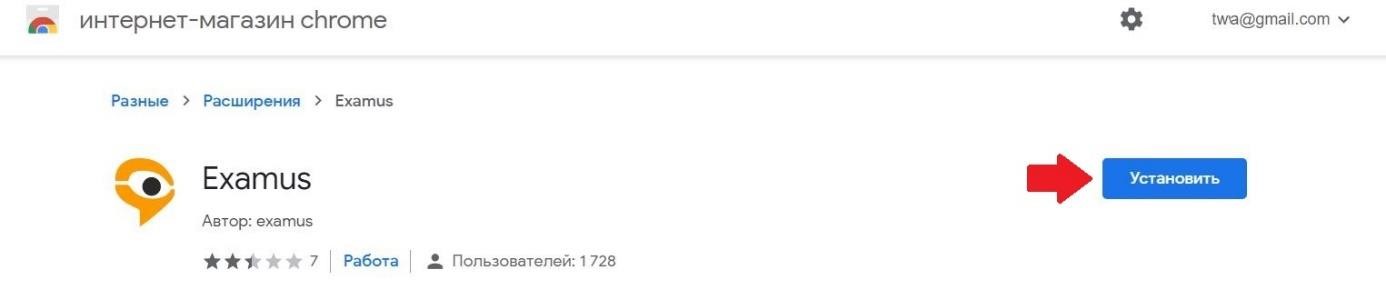 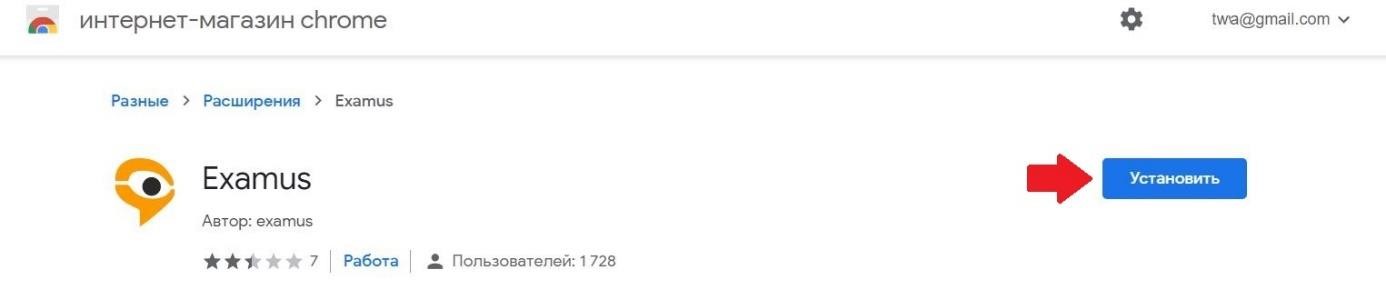 3.2.Запуск Examus Запуск расширения осуществляется кликом по значку Examus в правом верхнем углу браузера Google Chrome: 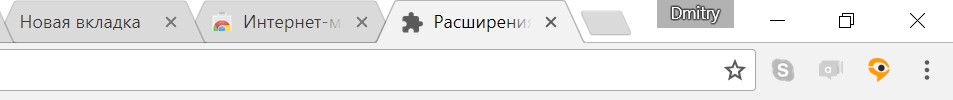 Если значка нет либо он неактивен, откройте ссылку, представленную в пункте 3.1 и нажмите «Включить этот продукт»: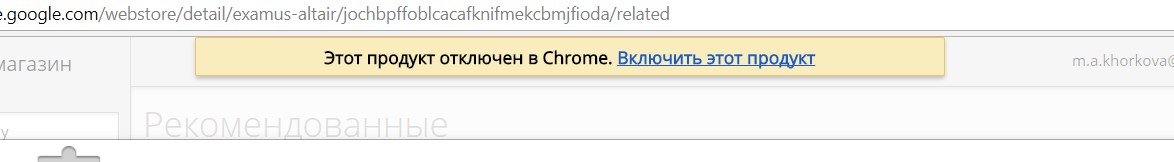 Список установленных расширений доступен по ссылке chrome://extensions/. Зайдите по этой ссылке и убедитесь, что расширение есть в списке установленных расширений и оно активно (включено): 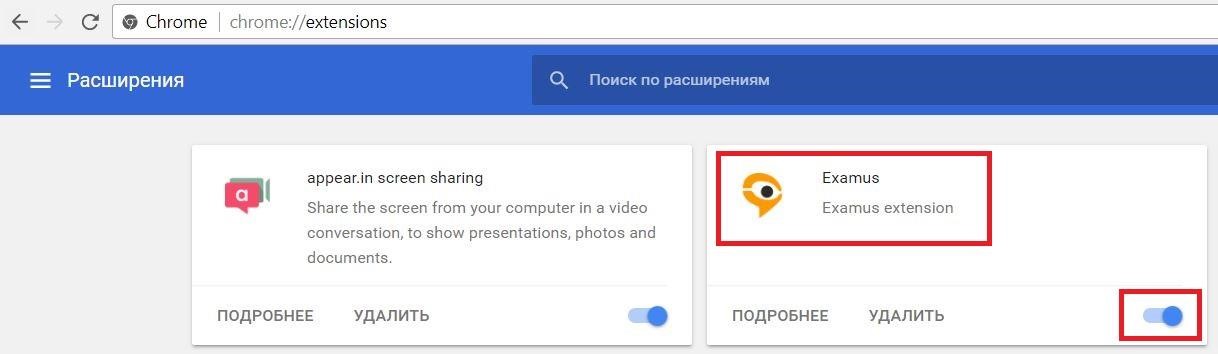 3.3.Работа с системой прокторинга Examus a. Авторизация  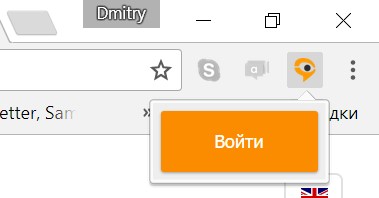 Нажмите левой кнопкой мыши на значке Examus в строке расширений Google Chrome В открывшемся окне проверьте настройки своего языка (флажок в правом верхнем углу) и нажмите кнопку БГУ: 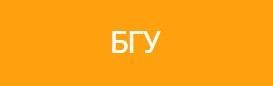 ВНИМАНИЕ! Не используйте другие кнопки для авторизации! 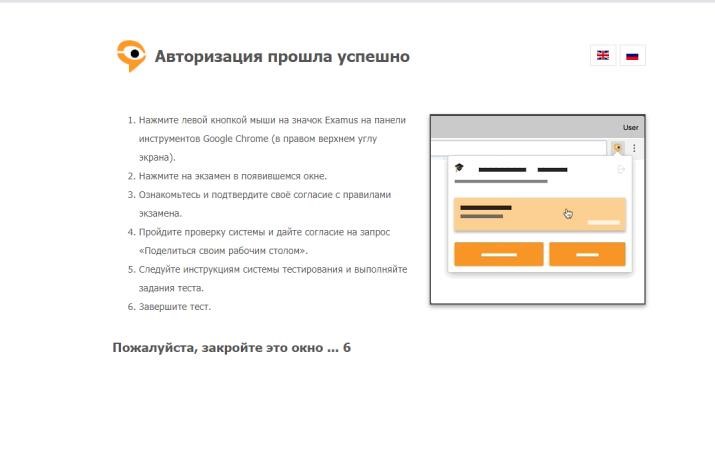 В открывшемся окне заполните поля со своим логином и паролем (Логин и пароль будет доступен в личном кабинете поступающего в течение 3-х дней после допуска к вступительному испытанию) и нажмите «Вход».Система уведомит вас об успешной авторизации. Закройте это окно. b. Как подготовить рабочее место перед тестированием Чтобы сессия с прокторингом прошла успешно, непосредственно перед тестом необходимо сделать следующие шаги: c. Проверка настроек компьютера ВНИМАНИЕ! Проверку настроек компьютера необходимо провести заранее (минимум за сутки до экзамена), чтобы в случае возникших проблем у вас было время для обращения в службу техподдержки и устранения неполадок. Перед проведением проверки убедитесь, что камера и микрофон вашего устройства подключены, помещение достаточно освещено, объектив камеры не закрыт заглушкой. 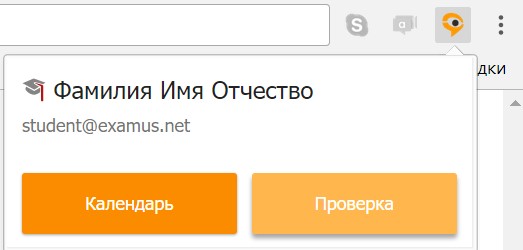 Нажмите на значок Examus в строке расширений Google Chrome и затем нажмите кнопку «Проверка»Во всплывающем окне запроса доступа к микрофону и камере нажмите «Разрешить»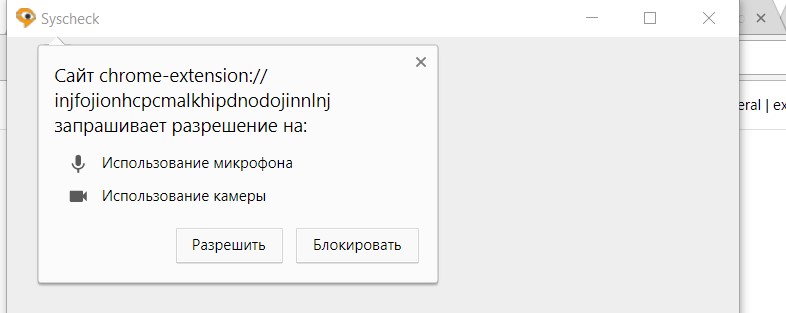 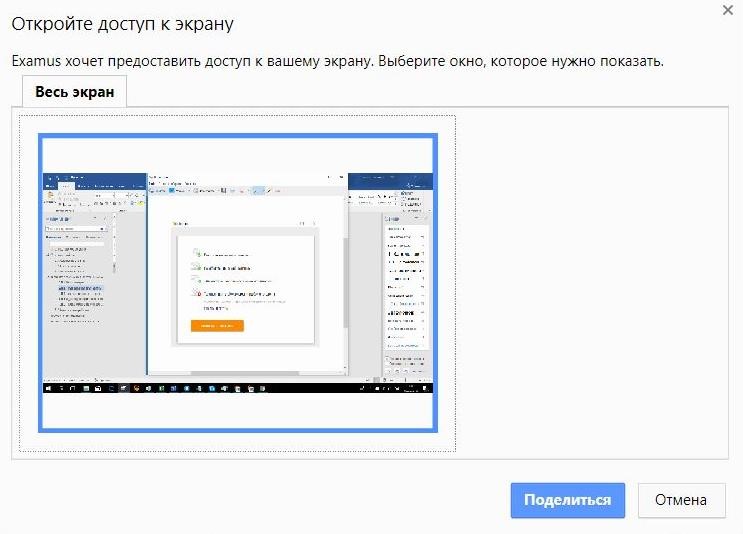 Во всплывающем окне запроса доступа к рабочему столу нажмите кнопку «Поделиться»Примечание: Если кнопка «Поделиться» неактивна, кликните на изображение рабочего стола, чтобы оно выделилось синей рамкой, как на скриншоте. 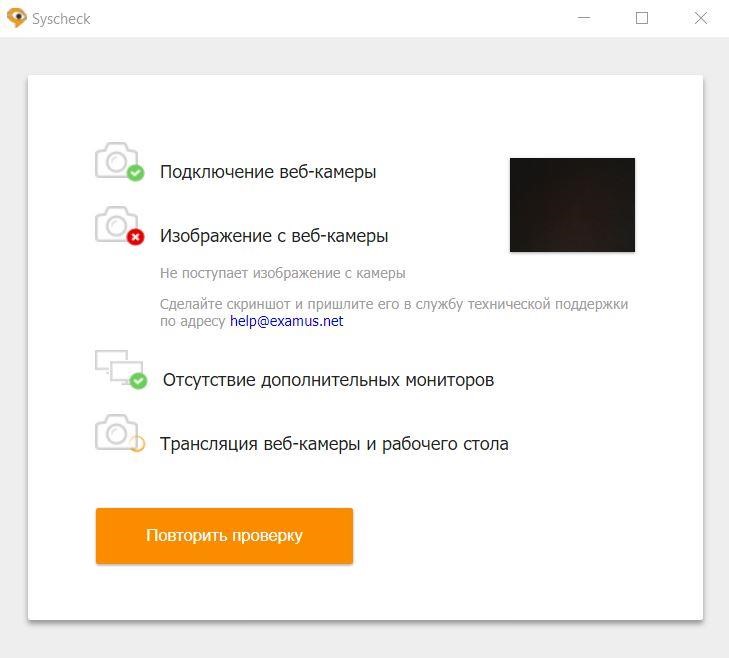 Дождитесь результатов процесса тестирования. При успешной проверке системы все значки должны быть помечены зелеными галочками. Нажмите кнопку «Закрыть окно». Если результат проверки негативный, вы увидите красный значок напротив одного или нескольких пунктов. Напротив, некоторых значков, в случае неуспешной проверки, вы можете увидеть специальные уведомления и инструкции, следуйте им, например, Для устранения неисправностей также воспользуйтесь  этими рекомендациями http://help.examus.net/ru-RU/support/solutions/articles/36000027517-%D0%A7%D1%82%D0%BE-%D0%B4%D0%B5%D0%BB%D0%B0%D1%82%D1%8C-%D0%B5%D1%81%D0%BB%D0%B8-%D0%BA%D0%BE%D0%BC%D0%BF%D1%8C%D1%8E%D1%82%D0%B5%D1%80-%D0%BD%D0%B5-%D0%BF%D1%80%D0%BE%D1%85%D0%BE%D0%B4%D0%B8%D1%82-%D0%BF%D1%80%D0%BE%D0%B2%D0%B5%D1%80%D0%BA%D1%83-. После устранения неисправностей нажмите кнопку «Повторить проверку».  Если по каким-то причинам тестирование длится более пяти минут и кнопка «Повторить проверку» недоступна, закройте окно Syscheck и начните проверку еще раз. Если по каким-то причинам тестирование не прошло с первого раза, становится доступна кнопка «Повторить проверку». Нажмите ее и начните проверку еще раз. d. Прохождение экзамена Начало экзамена 	 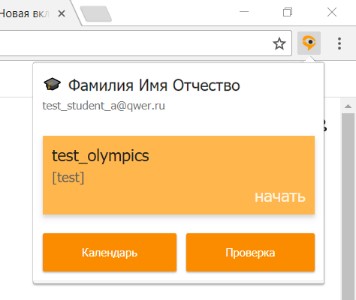 Нажмите левой кнопкой на значке расширения. Тест, доступный для сдачи, будет выделен оранжевым цветом. Если вы хотите пройти тестирование, нажмите «Начать». Далее следует прочитать порядок прохождения тестирования, требования к Пользователю, технические требования к оборудованию, подтвердить свое согласие с правилами проведения онлайн-тестирования и нажать кнопку «Продолжить»: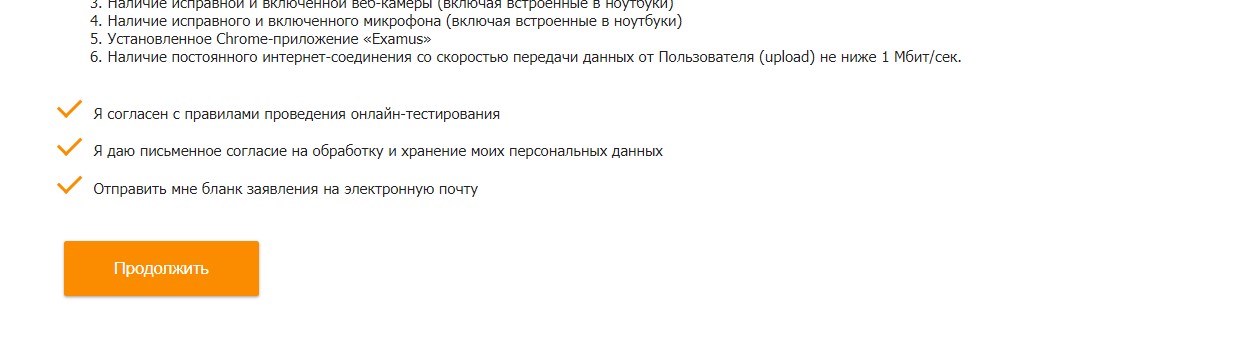 Далее откроется окно проверки настроек компьютера Syscheck, в котором вам будет предложен тот же процесс, что и при нажатии кнопки «Проверка» из диалогового окна расширения. После этого вы перейдете к окну идентификации личности. e. Идентификация личности В следующем окне поднесите к камере документ, который необходим для идентификации личности.  Нажмите кнопку «Сфотографировать».  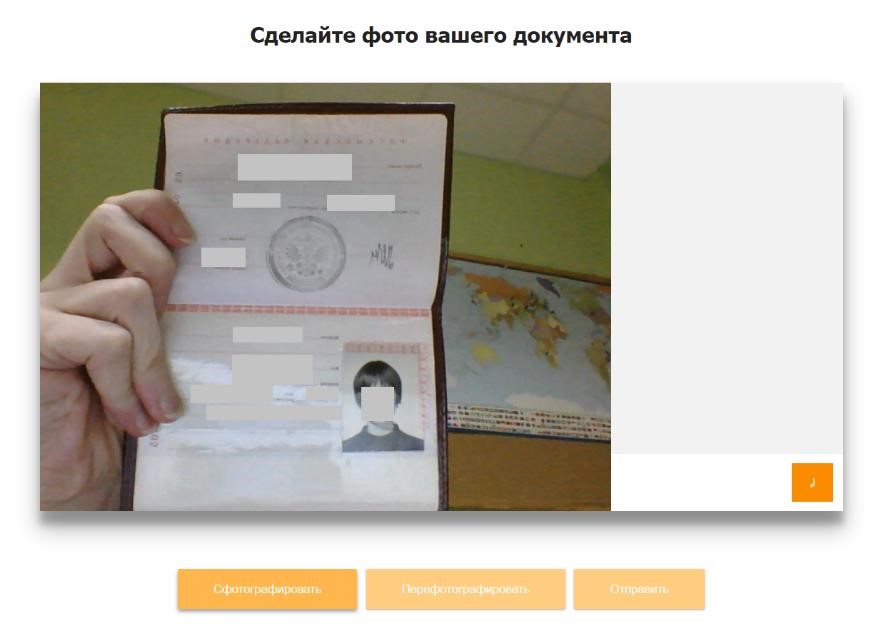 Внимание! Если вы не видите кнопки «Сфотографировать»,  «Перефотографировать» и «Отправить», воспользуйтесь вертикальной прокруткой страницы. Убедитесь, что данные документа читаются. В случае необходимости нажмите кнопку «Перефотографировать» и вернитесь 	к 	предыдущему пункту.  Нажмите кнопку Отправить. ВНИМАНИЕ! Если после отправки фото документа более 5 минут система не переходит к окну с тестом, воспользуйтесь этими рекомендациями:  http://help.examus.net/ru-RU/support/solutions/articles/36000128691-%D0%9F%D0%BE%D1%81%D0%BB%D0%B5-%D0%BE%D1%82%D0%BF%D1%80%D0%B0%D0%B2%D0%BA%D0%B8-%D1%84%D0%BE%D1%82%D0%BE-%D0%B4%D0%BE%D0%BA%D1%83%D0%BC%D0%B5%D0%BD%D1%82%D0%B0-%D1%8F-%D0%BD%D0%B5-%D0%BC%D0%BE%D0%B3%D1%83-%D0%BF%D0%B5%D1%80%D0%B5%D0%B9%D1%82%D0%B8-%D0%BA-%D1%82%D0%B5%D1%81%D1%82%D1%83. f. Прохождение тестирования После отправки документа вы можете приступить к началу тестирования. Обязательно разрешите приложению доступ к рабочему столу, нажав кнопку «Поделиться». В противном случае тест не состоится. Автоматически откроется страница с тестом в Экзамусе. 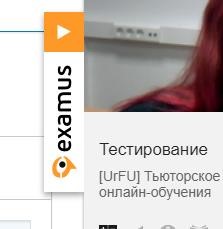 С правой стороны располагается информационная панель Examus. Если необходимо свернуть или развернуть информационную панель Examus, нажимайте на логотип со стрелкой слева от панели: +Обратите внимание, что в течение всего экзамена необходимо находиться в кадре: 	ПРАВИЛЬНО 	НЕПРАВИЛЬНО 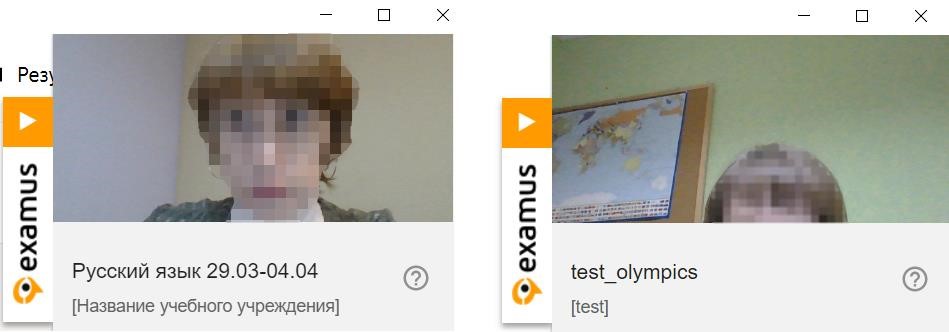 В окне с тестом нажмите кнопку Начать экзамен и приступайте к работе. Обязательно обращайте внимание на таймер в правом верхнем углу, отображающий время, оставшееся до конца экзамена: 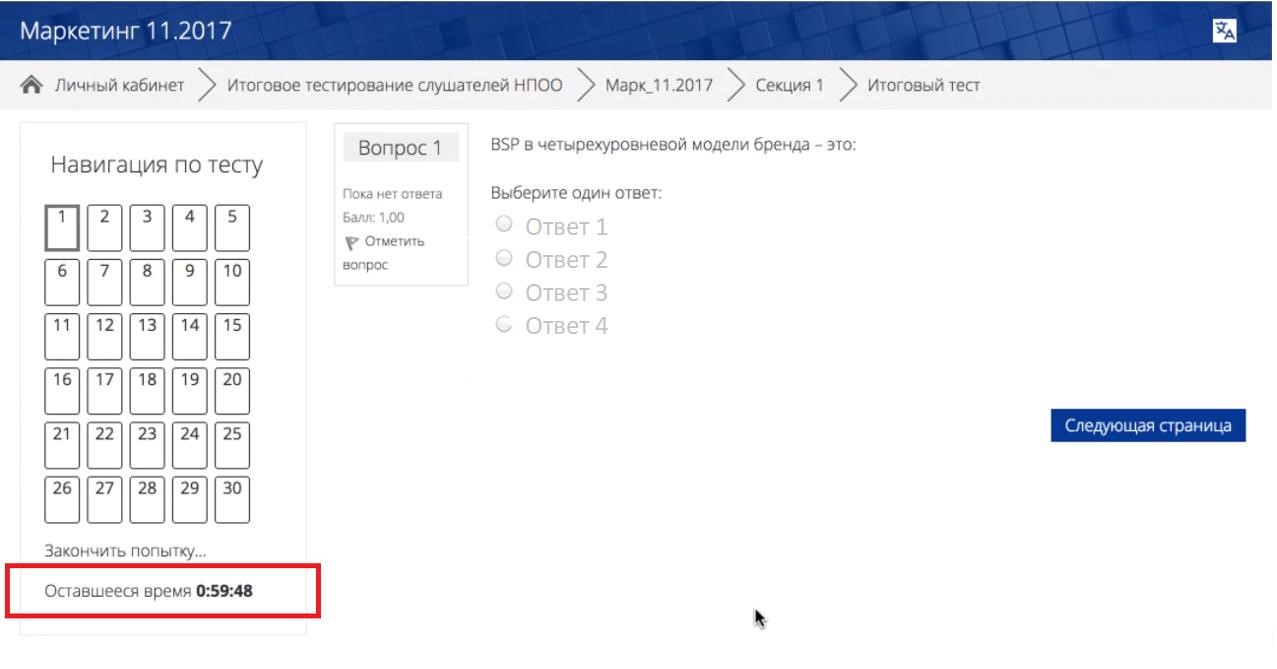 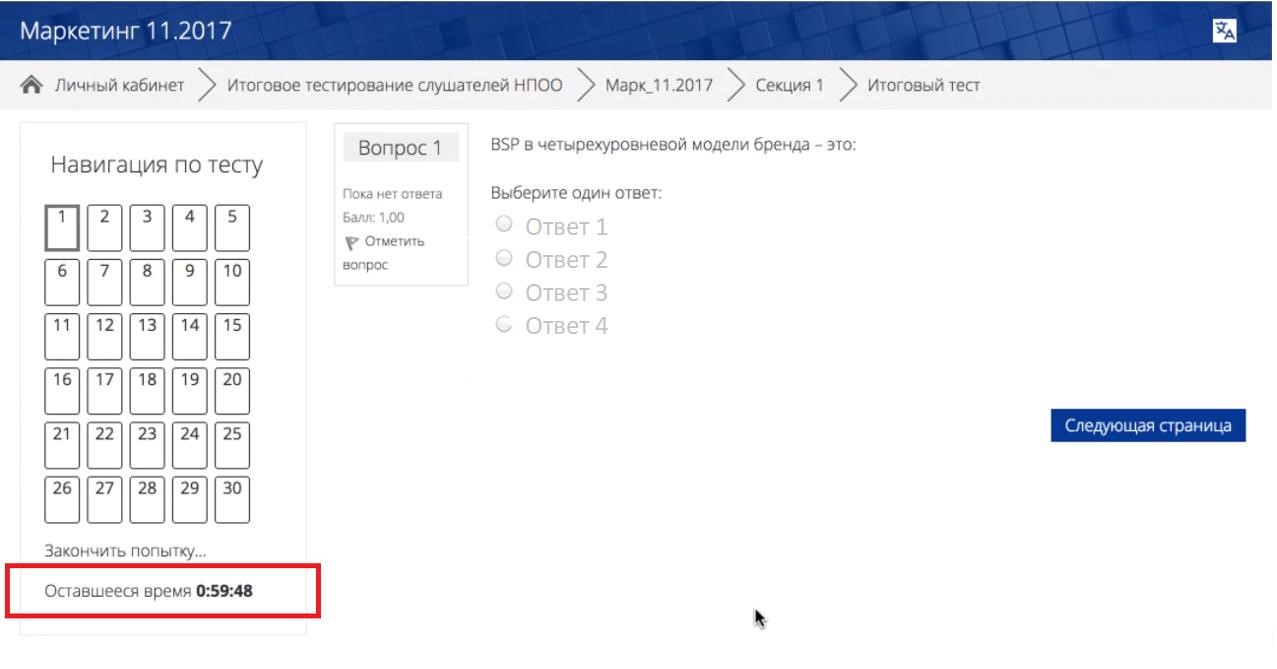 Если в ходе экзамена Вы хотите вернуться к какому-то из вопросов теста, воспользуйтесь блоком навигации в левой части экрана: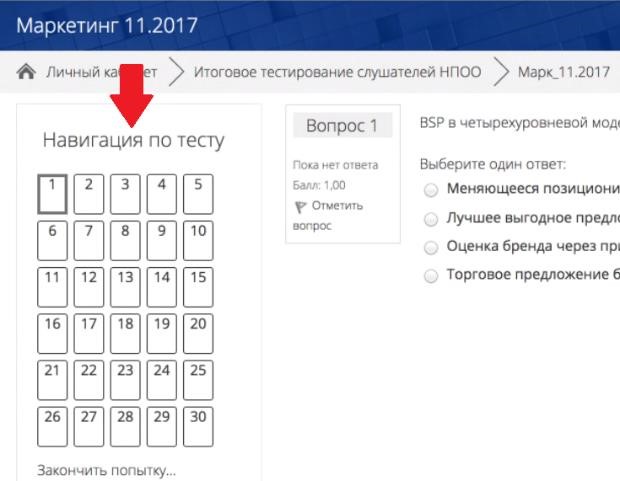 g. Завершение работы Если вы уверены в своих ответах и готовы отправить их на проверку, нажмите кнопку «Закончить попытку»: 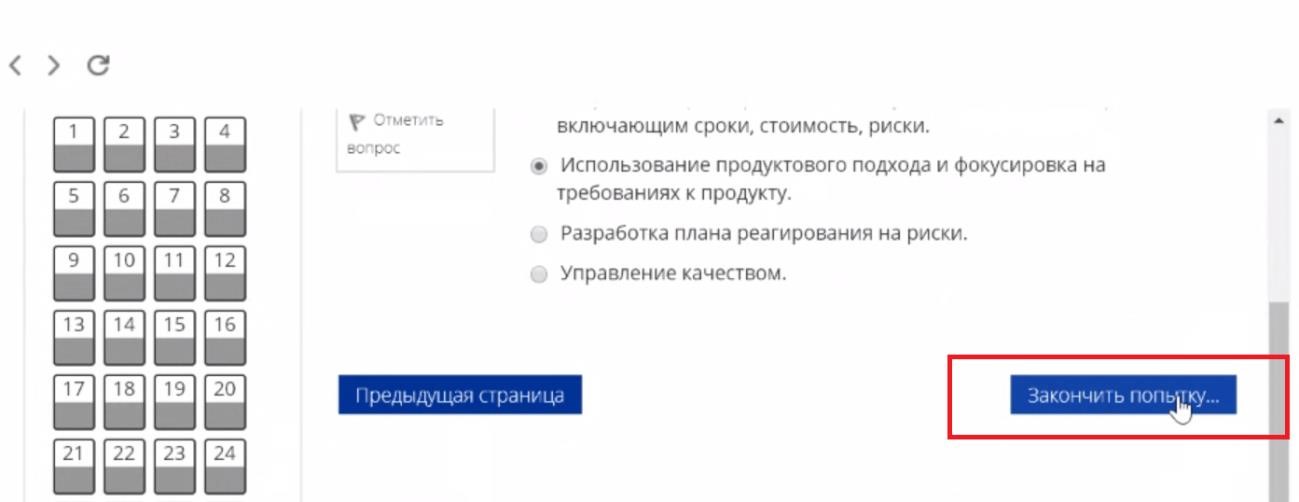 Вы увидите страницу с предварительными результатами тестирования. Набранный балл будет засчитан после финальной проверки процедуры экзамена проктором. Закройте окно расширения Examus. Служба техподдержки При возникновении каких-либо проблем в ходе тестирования обращайтесь на портал технической поддержки Экзамус:  http://help.examus.net/ru-RU/support/home. Ссылки-рекомендации можно скачать в Инструкции на сайте университета в разделе Прием 2021. Приложение № 2к решению ученого совета ФГБОУ ВО «БГУ» № __ от 28 мая 2021 г. 1. Общие положения1. Настоящие Правила приема на обучение по образовательным программам высшего образования – программам магистратуры на 2021/22 учебный год (далее – Правила) регламентируют прием граждан Российской Федерации, иностранных граждан и лиц без гражданства (далее – поступающие) на обучение по образовательным программам высшего образования – программам магистратуры (далее – программы магистратуры) в университет.2. Правила разработаны на основании следующих документов:Федерального закона Российской Федерации от 29 декабря 2012 г. № 273-ФЗ «Об образовании в Российской Федерации»;постановления Правительства Российской Федерации от 15.09.2020 № 1441 «Об утверждении Правил оказания платных образовательных услуг; постановления Правительства РФ от 13 октября 2020 г. № 1681 «О целевом обучении по образовательным программам среднего профессионального и высшего образования»;приказа Минобрнауки России от 21 августа 2020 г. № 1076, зарегистрированного Минюстом России 14 сентября 2020 г., регистрационный № 59805, «Об утверждении Порядка приема на обучение по образовательным программам высшего образования - программам бакалавриата, программам специалитета, программам магистратуры»;приказа от 1 апреля 2021 г. № 226 Минобрнауки России, зарегистрированного Минюстом России 29 апреля 2021 г. № 63302, «Об особенностях приема на обучение по образовательным программам высшего образования - программам бакалавриата, программам специалитета, программам магистратуры, программам подготовки научно-педагогических кадров в аспирантуре на 2021/22 учебный год»лицензии на право осуществления образовательной деятельности университета;устава ФГБОУ ВО «Байкальский государственный университет», других локальных нормативных актов и положений университета (сайт www.bgu.ru – Сведения об образовательной организации - Документы).3. Правила приема на обучение по образовательным программам в Университете, в том числе процедуры зачисления, устанавливаются в части, не урегулированной законодательством об образовании, университетом самостоятельно. 4. К освоению программ магистратуры допускаются лица, имеющие образование соответствующего уровня, подтвержденное документом о высшем образовании и о квалификации. Поступающий представляет документ, удостоверяющий образование соответствующего уровня (далее – документ установленного образца): – документ об образовании или об образовании и о квалификации образца, установленного федеральным органом исполнительной власти, осуществляющим функции по выработке государственной политики и нормативно-правовому регулированию в сфере образования, или федеральным органом исполнительной власти, осуществляющим функции по выработке государственной политики и нормативно-правовому регулированию в сфере здравоохранения, или федеральным органом исполнительной власти, осуществляющим функции по выработке государственной политики и нормативно-правовому регулированию в сфере культуры;– документ об образовании и о квалификации образца, установленного федеральным государственным бюджетным образовательным учреждением высшего образования «Московский государственный университет имени М.В. Ломоносова» (далее – Московский государственный университет имени М.В. Ломоносова) и федеральным государственным бюджетным образовательным учреждением высшего образования «Санкт-Петербургский государственный университет» (далее – Санкт-Петербургский государственный университет), или документ об образовании и о квалификации образца, установленного по решению коллегиального органа управления образовательной организации, если указанный документ выдан лицу, успешно прошедшему государственную итоговую аттестацию;– документ об образовании или об образовании и о квалификации, выданный частной организацией, осуществляющей образовательную деятельность на территории инновационного центра «Сколково», или предусмотренными частью 3 статьи 21 Федерального закона от 29 июля 2017 г. № 216-ФЗ «Об инновационных научно-технологических центрах и о внесении изменений в отдельные законодательные акты Российской Федерации» (Собрание законодательства Российской Федерации, 2017, №31, ст. 4765) организациями, осуществляющими образовательную деятельность на территории инновационного научно-технологического центра»;– документ (документы) иностранного государства об образовании или об образовании и о квалификации, если указанное в нем образование признается в Российской Федерации на уровне соответствующего образования (далее – документ иностранного государства об образовании).5. Прием на обучение осуществляется на первый курс.6. Прием по программам магистратуры проводится на конкурсной основе: по результатам вступительных испытаний, установление перечня и проведение которых осуществляется университетом самостоятельно.Университет устанавливает для всех вступительных испытаний:– максимальное количество баллов – 100.– минимальное количество баллов, подтверждающее успешное прохождение вступительного испытания, (далее – минимальное количество баллов) – 30.7. Университет проводит прием по следующим условиям поступления на обучение (далее – условия поступления):1) раздельно для обучения в головном вузе и для обучения в каждом из ее филиалов;2) раздельно по очной, очно-заочной, заочной формам обучения;3) раздельно в соответствии с направленностью (профилем) образовательных программ магистратуры в рамках направления магистратуры;4) раздельно:а) в рамках контрольных цифр приема граждан на обучение за счет бюджетных ассигнований федерального бюджета (далее контрольные цифры приема, бюджетные ассигнования);б) по договорам об оказании платных образовательных услуг, заключаемым при приеме на обучение за счет средств физических и (или) юридических лиц (далее – договоры об оказании платных образовательных услуг).5) в рамках контрольных цифр раздельно: – на места в пределах квоты приема на целевое обучение (далее – целевая квота);– на места в рамках контрольных цифр за вычетом мест в пределах целевой квоты (далее соответственно – основные места в рамках контрольных цифр, места в пределах квот). В случае, если количество основных мест в рамках контрольных цифр равно нулю, зачисление на указанные места проводится при незаполнении мест в пределах квоты целевого приема.По каждой совокупности условий поступления, указанных в настоящем пункте, университет проводит отдельный конкурс. 8. Конкурс проводится на программы магистратуры по каждому направлению подготовки в целом.9. Университет вправе использовать различные способы проведения конкурса по различным условиям поступления. 10. Для всех конкурсов в рамках одного условия поступления, указанных в подпункте 3 пункта 7 Правил приема, устанавливаются одинаковые перечень вступительных испытаний, минимальное количество баллов, максимальное количество баллов.11. При приеме на обучение в рамках контрольных цифр по очной, очно-заочной и заочной формам обучения устанавливаются следующие сроки приема:– срок начала приема заявления о приеме на обучение и документов, прилагаемых к заявлению (далее – прием документов) – 20 июня;– срок завершения приема заявления о приеме на обучение и документов, необходимых для поступления – 10 августа;– срок завершения вступительных испытаний – 19 августа. 12. При приеме на обучение по договорам об оказании платных образовательных услуг по программам магистратуры по очной, очно-заочной и заочной формам обучения, устанавливаются следующие сроки:1) срок начала приема документов – 20 июня;2) срок завершения приема документов и вступительных испытаний по очной и очно-заочной форме – 30 августа;4) срок завершения приема документов и вступительных испытаний по заочной форме обучения – 29 сентября.13. Прием заявлений осуществляется в часы работы приемной комиссии. 14. Университет вправе проводить дополнительный прием на вакантные места в установленные дополнительно сроки в случае необходимости, при условии их завершения не позднее 31 декабря.15. Лицо, которому поступающим предоставлены соответствующие полномочия (далее – доверенное лицо), может осуществлять действия, в отношении которых Правилами установлено, что они выполняются поступающим, и которые не требуют личного присутствия поступающего (в том числе представлять в университет документы, необходимые для поступления, отзывать поданные документы). Доверенное лицо осуществляет указанные действия при предъявлении выданной поступающим и оформленной в установленном порядке доверенности на осуществление соответствующих действий. 16. При посещении университета и (или) очном взаимодействии с уполномоченными должностными лицами университета поступающий (доверенное лицо) предъявляет оригинал документа, удостоверяющего личность.17. Организационное обеспечение проведения приема на обучение, в том числе для обучения в филиалах университета, осуществляется приемной комиссией, создаваемой университетом. Председателем приемной комиссии является ректор. Председатель приемной комиссии назначает ответственного секретаря приемной комиссии, который организует работу приемной комиссии, а также личный прием поступающих, их родителей (законных представителей), доверенных лиц. Для проведения вступительных испытаний университет создает экзаменационные и апелляционные комиссии. Полномочия и порядок деятельности приемной комиссии определяются положением о ней, утверждаемым университетом (сайт www.bgu.ru – Сведения об образовательной организации - Документы). Полномочия и порядок деятельности экзаменационных и апелляционных комиссий определяются положениями о них, утверждаемыми председателем приемной комиссии (сайт www.bgu.ru – Сведения об образовательной организации – Документы).2. Перечень направлений подготовки для приема в Университет на программы магистратуры18. ФГБОУ ВО «Байкальский государственный университет» объявляет прием на места в рамках контрольных цифр приема, финансируемые за счет бюджетных ассигнований федерального бюджета (бюджетные места), а также на основе договоров с оплатой обучения на 2021/2022 учебный год в Университет по очной, очно-заочной и заочной формам обучения по направлениям / программам магистратуры с присвоением квалификации «магистр», с нормативным сроком обучения 2 года по очной и 2 года 6 месяцев по заочной и очно-заочной формам обучения (Приложение 1).3. Установление перечня и форм вступительных испытаний19. На направления (программы) магистратуры в качестве вступительных испытаний принимаются результаты междисциплинарного экзамена, проводимого университетом на русском и/ или иностранном языках (Приложение 2).Сроки проведения вступительных испытаний, проводимых университетом самостоятельно, установлены в Приложении 4 к настоящим Правилам.Все вступительные испытания проводятся в форме тестирования.20. При формировании программ вступительных испытаний, проводимых университетом самостоятельно, университет руководствуется следующим:– программы вступительных испытаний при приеме на обучение по программам магистратуры формируются на основе федеральных государственных образовательных стандартов высшего образования по программам бакалавриата.21. Для каждого вступительного испытания устанавливается шкала оценивания и минимальное количество баллов, подтверждающее успешное прохождение вступительного испытания (далее – минимальное количество баллов). При приеме на обучение по программам магистратуры результаты каждого вступительного испытания, проводимого университетом самостоятельно, оцениваются по 100-балльной шкале, где 100 – максимальное количество баллов, 30 – минимальное количество баллов, подтверждающее успешное прохождение вступительного испытания.22. При приеме на обучение по одной образовательной программе перечень вступительных испытаний, шкала оценивания и минимальное количество баллов не могут различаться при приеме для обучения в университет и для обучения в ее филиале, при приеме на различные формы обучения, а также при приеме на места в пределах целевой квоты, на основные места в рамках контрольных цифр и на места по договорам об оказании платных образовательных услуг. 23. Минимальное количество баллов не может быть изменено в ходе приема.4. Учет индивидуальных достижений поступающих при приеме на обучение24. Поступающие на обучение по программам магистратуры вправе представить сведения о своих индивидуальных достижениях, результаты которых учитываются при приеме на обучение. Учет результатов индивидуальных достижений осуществляется посредством начисления баллов за индивидуальные достижения и в качестве преимущества при равенстве критериев ранжирования списков поступающих. Баллы, начисленные за индивидуальные достижения, включаются в сумму конкурсных баллов.Поступающий представляет документы, подтверждающие получение результатов индивидуальных достижений.25. Перечень индивидуальных достижений, учитываемых при приеме на обучение по программам магистратуры, устанавливается университетом самостоятельно. Перечень учитываемых индивидуальных достижений и порядок их учета представлен в приложении 3 к настоящим Правилам.5. Информирование о приеме26. Университет обязан ознакомить поступающего и (или) его родителей (законных представителей) с документами и информацией, указанными в части 2 статьи 55 Федерального закона № 273-ФЗ: с уставом, с лицензией на осуществление образовательной деятельности, со свидетельством о государственной аккредитации, с образовательными программами и другими документами, регламентирующими организацию и осуществление образовательной деятельности, права и обязанности обучающихся. При проведении приема на конкурсной основе поступающему предоставляется также информация о проводимом конкурсе и об итогах его проведения.27. В целях информирования о приеме на обучение университет размещает информацию на официальном сайте в информационно-телекоммуникационной сети «Интернет» (далее – официальный сайт).Университет размещает на официальном сайте информацию о приеме на обучение по программам магистратуры: 1) не позднее 1 ноября предшествующего году приема:а) правила приема, утвержденные университетом самостоятельно, в том числе:сроки проведения приема;перечень индивидуальных достижений поступающих, учитываемых при приеме, и порядок учета указанных достижений;информация о проведении вступительных испытаний очно и (или) с использованием дистанционных технологий;особенности проведения вступительных испытаний для инвалидов и лиц с ограниченными возможностями здоровья;порядок подачи и рассмотрения апелляций по результатам вступительных испытаний, проводимых университетом самостоятельно;сколько раз поступающий может подать заявление о согласии на зачисление при поступлении на обучение на места в рамках контрольных цифрб) количество мест для приема на обучение по различным условиям поступления в рамках контрольных цифр (без указания целевой квоты); в) перечень вступительных испытаний с указанием:– наименования вступительного испытания;– максимального и минимального количества баллов;– информация о формах проведения вступительных испытаний, проводимых университетом самостоятельно; – языки проведения вступительных испытаний;– программы проведения вступительных испытаний; – для вступительного испытания, проводимого университетом самостоятельно, – форма проведения, языки, на которых осуществляется сдача вступительного испытания, программа вступительного испытания г) информация о необходимости (отсутствии необходимости) прохождения поступающими обязательного предварительного медицинского осмотра (обследования);д) информация о местах приема документов;е) информация о возможности подачи документов для поступления на обучение в электронной форме; ж) образец договора об оказании платных образовательных услуг;з) информация о наличии общежития(ий);и) информация о почтовых адресах для направления документов, необходимых для поступления;2) не позднее 1 июня:а) количество мест для приема на обучение в рамках контрольных цифр по различным условиям поступления с указанием целевой квоты;б) информация о количестве мест в общежитиях для иногородних обучающихся;в) расписание вступительных испытаний;3) не позднее чем за 5 месяцев до начала зачисления на места по договорам об оказании платных образовательных услуг – количество указанных мест.28. Университет о обеспечивает доступность указанной информации для пользователей официального сайта в период с даты ее размещения до дня завершения приема включительно. Приемная комиссия обеспечивает функционирование специальных телефонных линий и раздела официального сайта для ответов на обращения, связанные с приемом на обучение.29. В период со дня начала приема документов до начала зачисления на официальном сайте размещаются и ежедневно обновляются информация о количестве поданных заявлений о приеме и списки лиц, подавших документы, необходимые для поступления (далее – лица, подавшие документы), по каждому конкурсу. с выделением:1) лиц, поступающих:а) на места в рамках контрольных цифр:– на места в пределах целевой квоты;– на основные места в рамках контрольных цифр;б) на места по договорам об оказании платных образовательных услуг;2) лиц, поступающих без вступительных испытаний.6. Прием документов30. Поступающий на обучение по программам магистратуры подает заявление о приеме на обучение с приложением необходимых документов (далее вместе – документы, необходимые для поступления). Университет принимает от поступающего документы, необходимые для поступления, при представлении заявления о согласии на обработку его персональных данных.Поступающий, подавший заявление о приеме на обучение (далее – заявление о приеме), может внести в него изменения и (или) подать второе (следующее) заявление о приеме по иным условиям поступления в порядке, установленном университетом.31. По каждой (каждому) из направлений магистратуры поступающий может одновременно подать заявление (заявления) о приеме для обучения по различным условиям поступления и (или) различным основаниям приема.32. При намерении одновременно поступать в университет по различным условиям поступления и (или) различным основаниям приема поступающий подает одно заявление о приеме либо несколько заявлений о приеме в соответствии с Правилами приема. Заключение договора об оказании платных образовательных услуг возможно только на одно направление и на одну форму обучения с возможностью внесения изменений до издания приказа о зачислении.33. Заявление о приеме, подаваемое поступающим, предусматривает заверение личной подписью поступающего следующих фактов:1) ознакомление поступающего с информацией о необходимости указания в заявлении о приеме достоверных сведений и представления подлинных документов;2) ознакомление поступающего с Правилами приема, утвержденными университетом самостоятельно, с уставом университета, с копией лицензии на осуществление образовательной деятельности (с приложением), с копией свидетельства о государственной аккредитации (с приложением) или с информацией об отсутствии указанного свидетельства;3) при поступлении на обучение на места в рамках контрольных цифр: – отсутствие у поступающего диплома специалиста, диплома магистра, за исключением поступающих, имеющих высшее профессиональное образование, подтверждаемое присвоением им квалификации «дипломированный специалист»;34. При подаче заявления о приеме поступающий представляет:1) документ (документы), удостоверяющий личность, гражданство (в том числе может представить паспорт гражданина Российской Федерации, удостоверяющий личность гражданина Российской Федерации за пределами территории Российской Федерации);2) документ установленного образца, отвечающий требованиям, указанным в пункте 4 Правил приема (в том числе может представить документ иностранного государства об образовании со свидетельством о признании иностранного образования, за исключением случаев, в которых в соответствии с законодательством Российской Федерации и (или) международным договором, не требуется признание иностранного образования), свидетельство о признании можно представить до дня зачисления.; поступающий может представить один или несколько документов установленного образца;3) страховое свидетельство обязательного пенсионного страхования (при наличии);4) при необходимости создания специальных условий при проведении вступительных испытаний – документ, подтверждающий инвалидность или ограниченные возможности здоровья, требующие создания указанных условий;5) документы, подтверждающие индивидуальные достижения поступающего, результаты которых учитываются при приеме (представляются по усмотрению поступающего). Перечень учитываемых индивидуальных достижений и порядок их учета устанавливаются Правилами приема в Приложении 3 и регламентируется Положением о порядке учета индивидуальных достижений поступающих при приеме на обучение (сайт www.bgu.ru – Сведения об образовательной организации – Документы).6) иные документы (представляются по усмотрению поступающего); 7) 2 фотографии поступающего – для лиц, поступающих по результатам вступительных испытаний, проводимых университетом самостоятельно.35. Документ, подтверждающий инвалидность или ограниченные возможности здоровья принимается университетом если он действителен на день подачи заявления о приеме.36. При подаче документов, необходимых для поступления, поступающие могут представлять оригиналы или копии (электронные образы) документов, без представления их оригиналов. Заверения указанных копий (электронных образов) не требуется. 37. Заявление о приеме представляется на русском языке.Документы, выполненные на иностранном языке, должны быть переведены на русский язык, если иное нее предусмотрено международным договором Российской Федерации.38. Документы, необходимые для поступления, представляются (направляются) в университет одним из следующих способов:1) представляются в организацию лично поступающим (доверенным лицом), при условии, если это не противоречит изданным актам высших должностных лиц субъектов Российской Федерации (руководителей высших исполнительных органов государственной власти субъектов Российской Федерации), издаваемым в соответствии с Указом Президента Российской Федерации от 11 мая 2020 г. №316 «Об определении порядка продления действия мер по обеспечению санитарно-эпидемиологического благополучия населения в субъектах Российской Федерации в связи с распространением новой коронавирусной инфекции (COVID-19)», исходя из санитарно-эпидемиологической обстановки и особенностей распространения новой коронавирусной инфекции (COVID-19) (далее – санитарно-эпидемиологическая обстановка);2) направляются в организацию через операторов почтовой связи общего пользования;3) уполномоченному должностному лицу университета, проводящему прием документов в здании иной организации или в передвижном пункте приема документов;4) в электронной форме с помощью сервиса Online-прием. Процедура регистрации и подачи заявления (головной вуз) в режиме Online-прием представлена в Приложении 5 к Правилам приема.В случае, если документы, необходимые для поступления, представляются в университет лично поступающим (доверенным лицом), поступающему выдается расписка в приеме документов.Срок обработки документов приемной комиссией, полученных в электронной форме посредством сервиса Online-прием, составляет 3 суток.В случае направления документов, необходимых для поступления, через операторов почтовой связи общего пользования или в электронной форме указанные документы принимаются, если они поступили в университет не позднее срока завершения приема документов, установленного Правилами приема.Прием документов осуществляется по адресу: 664003 г. Иркутск, ул. Ленина, 11, корпус 4, каб. 102, а также может проводиться уполномоченными должностными лицами университета в зданиях иных организаций и (или) в передвижных пунктах приема документов.При подаче заявления о приеме на обучение в электронной форме прилагаемые к нему документы, необходимые для поступления, представляются (направляются) в организацию в форме их электронных образов (документов на бумажном носителе, преобразованных в электронную форму путем сканирования или фотографирования с обеспечением машиночитаемого распознавания его реквизитов).39. Университет осуществляет проверку достоверности сведений, указанных в заявлении о приеме, и подлинности поданных документов, в том числе путем обращения в соответствующие государственные информационные системы, государственные (муниципальные) органы и организации.40. Университет размещает на официальном сайте список лиц (идентификационных номеров), подавших документы, необходимые для поступления, с указанием сведений о приеме или об отказе в приеме документов (в случае отказа – с указанием причин отказа).41. В заявлении о приеме поступающий указывает следующие сведения:1) фамилию, имя, отчество (при наличии);2) дату рождения;3) сведения о гражданстве (отсутствии гражданства);4) реквизиты документа, удостоверяющего личность (в том числе указание, когда и кем выдан документ);5) номер страхового номера индивидуального лицевого счёта (СНИЛС);6) сведения об образовании и документе установленного образца, отвечающем требованиям, указанным в пункте 4 Правил приема; 7) условия поступления на обучение и основания приема;8) язык, на котором поступающий намерен сдавать каждое вступительное испытание, проводимое организацией самостоятельно, по которому организация установила возможность сдачи на различных языках;9) сведения о необходимости создания для поступающего специальных условий при проведении вступительных испытаний в связи с его ограниченными возможностями здоровья или инвалидностью (с указанием перечня вступительных испытаний и специальных условий); 10) сведения о наличии или отсутствии у поступающего индивидуальных достижений (при наличии – с указанием сведений о них);11) сведения о наличии или отсутствии у поступающего потребности в предоставлении места для проживания в общежитии в период обучения;12) почтовый адрес и электронный адрес;13) способ возврата поданных документов (в случае непоступления на обучение и в иных случаях, установленных Правилами).42. В случае подачи документов, необходимых для поступления, лично заявление о приеме и факты, фиксируемые в нем, заверяются личной подписью поступающего (доверенного лица).43. Если поступающий представил поданные документы с нарушением Правил (за исключением случая, когда указанное нарушение распространяется не на все условия поступления на обучение и основания приема, указанные в заявлении о приеме), университет вправе отклонить заявление и вернуть документы поступающему способом, указанным в заявлении. 44. При поступлении на обучение по специальностям и направлениям подготовки, входящим в перечень специальностей и направлений подготовки, при приеме на обучение по которым поступающие проходят обязательные предварительные медицинские осмотры (обследования) в порядке, установленном при заключении трудового договора или служебного контракта по соответствующей должности или специальности, утвержденный постановлением Правительства Российской Федерации от 14 августа . № 697, поступающие проходят обязательные предварительные медицинские осмотры (обследования) в порядке, установленном при заключении трудового договора или служебного контракта по соответствующим должности, профессии или специальности.45. При поступлении в университет поданных документов формируется личное дело поступающего, в котором хранятся заявление, оригинал или копия документа установленного образца, копия документа (документов), удостоверяющего личность, гражданство, иные документы, представленные поступающим, выписка результатов вступительных испытаний. документы, связанные с апелляцией, а также оригиналы и (или) копии доверенностей, представленные в университет доверенными лицами.Материалы сдачи вступительных испытаний хранятся на сервере университета в электронном виде в течение 1 года с даты начала приемной кампании текущего учебного года.46. Поступающий имеет право на любом этапе поступления на обучение подать заявление об отзыве поданных документов или об отзыве оригинала документа установленного образца (далее соответственно – отзыв документов, отзыв оригинала) способом, указанным в заявлении, или по электронной почте soglasie@bgu.ru.При отзыве документов поступающий исключается из списков лиц, подавших документы, списков поступающих и не подлежит зачислению (исключается из числа зачисленных). При отзыве оригинала поступающий не исключается из списков лиц, подавших документы, списков поступающих, а также из числа зачисленных. Ранее поданное заявление о согласии на зачисление (при наличии) является действительным. 47. В период проведения приема на места в рамках контрольных цифр по конкретным условиям поступления, указанным в подпунктах 1 – 3 пункта 7 Правил приема, поданные документы или оригинал документа установленного образца выдаются поступающему (доверенному лицу) при представлении им в университет лично заявления соответственно об отзыве документов или об отзыве оригинала:– в течение двух часов после подачи заявления – в случае подачи заявления не менее чем за 2 часа до конца рабочего дня;– в течение первых двух часов следующего рабочего дня – в случае подачи заявления менее чем за 2 часа до конца рабочего дня.48. В случае отзыва документов (за исключением случая, указанного в пункте 47 Правил) либо непоступления на обучение оригиналы документов, представленные поступающим, передаются в архив университета на хранение.7. Вступительные испытания, проводимые университетом самостоятельно49. Университет самостоятельно проводит вступительные испытания при приеме на обучение по программам магистратуры. При приеме на обучение не используются результаты выпускных экзаменов подготовительных отделений, подготовительных факультетов, курсов (школ) и иных испытаний, не являющихся вступительными испытаниями, проводимыми в соответствии с Правилами приема.Результаты вступительных испытаний, проводимых организацией самостоятельно, действительны при приеме на очередной учебный год.50. Вступительные испытания проводятся в форме компьютерного тестирования, при необходимости – в письменной форме.51. Вступительные испытания проводятся на русском языке.Наряду с проведением вступительных испытаний на русском языке, все или отдельные вступительные испытания, проводимые университетом самостоятельно, могут проводиться на иностранном языке, если Правилами приема, утвержденными университетом самостоятельно, или иным локальным нормативным актом университета установлено, что соответствующие вступительные испытания проводятся на иностранном языке. При приеме на обучение по программам магистратуры с иностранным языком (языками) образования университет может установить, что вступительное испытание (испытания) проводится на русском языке и на иностранном языке (языках) либо только на иностранном языке (языках).В случае, если вступительное испытание проводится на нескольких языках по выбору, поступающий выбирает один из языков.52. При поступлении на места в рамках контрольных цифр приема испытания проводятся:- очно, в случае если это не противоречит санитарно-эпидемиологической обстановке; - онлайн - при условии издания соответствующего акта высших должностных лиц субъектов Российской Федерации (руководителей высших исполнительных органов государственной власти субъектов Российской Федерации), издаваемым в соответствии с Указом Президента Российской Федерации от 11 мая 2020 г. №316 «Об определении порядка продления действия мер по обеспечению санитарно-эпидемиологического благополучия населения в субъектах Российской Федерации в связи с распространением новой коронавирусной инфекции (COVID-19)», исходя из санитарно-эпидемиологической обстановки и особенностей распространения новой коронавирусной инфекции (COVID-19); для граждан с ограниченными возможностями здоровья и иностранных граждан, находящихся за границей (по решению приемной комиссии).Вступительные испытания с использованием дистанционных технологий проводятся при условии идентификации поступающих при сдаче ими вступительных испытаний. При поступлении на места по договорам об оказании платных образовательных услуг вступительные испытания проводятся очно или с использованием дистанционных технологий.Условия проведения и инструкция по работе с системой дистанционной сдачи вступительных испытания размещена в Приложении 6 к настоящим Правилам приема.53. На места в рамках контрольных цифр приема одно вступительное испытание проводится одновременно для всех поступающих.На места по договорам об оказании платных образовательных услуг вступительные испытания по желанию поступающего могут проводиться очно, если это не противоречит санитарно-эпидемиологической обстановке, или с применением дистанционных технологий с условием идентификации личности поступающего, и ему может быть предоставлена возможность сдавать более одного вступительного испытания в один день.Идентификация личности в зависимости от платформы проведения вступительного испытания может включать видеоидентификацию личности с разворотом паспорта и (или) наличие логина и пароля доступа к платформе сдачи вступительного испытания. 54. Лица, не прошедшие вступительное испытание по уважительной причине (болезнь, командировка, подтвержденные документально или иные обстоятельства на усмотрение приемной комиссии), допускаются к сдаче вступительного испытания в резервный день или с другой группой.При проведении университетом самостоятельно вступительных испытаний, одинаковых по наименованию и языку проведения, вступительные испытания при приеме на обучение по программам магистратуры проводятся отдельно по направлениям.55. Поступающий однократно сдает каждое вступительное испытание.56. При нарушении поступающим во время проведения вступительных испытаний Правил приема, утвержденных организацией самостоятельно уполномоченные должностные лица университета составляют акт о нарушении и непрохождении поступающим вступительного испытания без уважительной причины, а при очном проведении вступительного испытания – также удаляют поступающего с места проведения вступительного испытания, в случае его очного проведения.Во время проведения вступительных испытаний их участникам запрещается иметь при себе и использовать средства связи. Участники вступительных испытаний могут иметь при себе и использовать справочные материалы и электронно-вычислительную технику, разрешенные экзаменационной комиссией к использованию во время проведения вступительных испытаний.57. Результаты вступительного испытания объявляются на официальном сайте не позднее третьего рабочего дня после проведения вступительного испытания (раздел для поступающих). 58. После объявления результатов письменного вступительного испытания (компьютерного тестирования) поступающий (доверенное лицо) имеет право в день объявления результатов вступительного испытания или в течение следующего рабочего дня ознакомиться с результатами проверки и оценивания его работы, выполненной при прохождении вступительного испытания.8. Общие правила подачи и рассмотрения апелляций59. По результатам вступительного испытания, проводимого университетом самостоятельно, поступающий (доверенное лицо) имеет право подать в приемную комиссию апелляцию о нарушении, по мнению поступающего, установленного порядка проведения вступительного испытания и (или) о несогласии с полученной оценкой результатов вступительного испытания.60. Апелляция подается по электронной почте в управление центральной приемной комиссии priem@bgu.ru в часы работы приемной комиссии, а также лично, если это не противоречит санитарно-эпидемиологической обстановке.61. В ходе рассмотрения апелляции проверяется соблюдение установленного порядка проведения вступительного испытания и (или) правильность оценивания результатов вступительного испытания.62. Апелляция подается в день объявления результатов вступительного испытания или в течение следующего дня. Апелляция о нарушении установленного порядка проведения вступительного испытания также может быть подана в день проведения вступительного испытания.63. Рассмотрение апелляции проводится не позднее следующего рабочего дня после дня ее подачи.64. Поступающий (доверенное лицо) имеет право присутствовать при рассмотрении апелляции. С несовершеннолетним поступающим (до 18 лет) имеет право присутствовать один из родителей или законных представителей, кроме несовершеннолетних, признанных в соответствии с законом полностью дееспособными до достижения совершеннолетия.65. После рассмотрения апелляции апелляционная комиссия принимает решение об изменении оценки результатов вступительного испытания или оставлении указанной оценки без изменения. Оформленное протоколом решение апелляционной комиссии доводится до сведения поступающего (доверенного лица). Факт ознакомления поступающего (доверенного лица) с решением апелляционной комиссии заверяется подписью поступающего (доверенного лица).66. В случае проведения апелляции с использованием дистанционных технологий подписи поступающего в протоколе не требуется.9. Особенности проведения вступительных испытаний для инвалидов и лиц с ограниченными возможностями здоровья67. При проведении вступительных испытаний для поступающих из числа инвалидов и лиц с ограниченными возможностями здоровья (далее - поступающие с ограниченными возможностями здоровья) университет обеспечивает создание условий с учетом особенностей психофизического развития поступающих, их индивидуальных возможностей и состояния здоровья (далее соответственно - специальные условия, индивидуальные особенности).68. При очном проведении вступительных испытаний в университете обеспечивается беспрепятственный доступ поступающих с ограниченными возможностями здоровья в аудитории, туалетные и другие помещения, а также их пребывания в указанных помещениях (в том числе наличие пандусов, подъемников, поручней, расширенных дверных проемов, лифтов; при отсутствии лифтов аудитория должна располагаться на первом этаже здания).69. Очные вступительные испытания для поступающих с ограниченными возможностями здоровья проводятся в отдельной аудитории.Число поступающих с ограниченными возможностями здоровья в одной аудитории не превышает:при сдаче вступительного испытания в письменной форме - 12 человек;при сдаче вступительного испытания в устной форме - 6 человек.Допускается присутствие в аудитории во время сдачи вступительного испытания большего числа поступающих с ограниченными возможностями здоровья, а также проведение вступительных испытаний для поступающих с ограниченными возможностями здоровья в одной аудитории совместно с иными поступающими, если это не создает трудностей для поступающих при сдаче вступительного испытания.Допускается присутствие в аудитории во время сдачи вступительного испытания ассистента из числа работников организации или привлеченных лиц, оказывающего поступающим с ограниченными возможностями здоровья необходимую техническую помощь с учетом их индивидуальных особенностей (занять рабочее место, передвигаться, прочитать и оформить задание, общаться с лицами, проводящими вступительное испытание).70. Продолжительность вступительного испытания для поступающих с ограниченными возможностями здоровья увеличивается, но не более чем на 1,5 часа.71. Поступающим с ограниченными возможностями здоровья предоставляется в доступной для них форме информация о порядке проведения вступительных испытаний.72. Поступающие с ограниченными возможностями здоровья могут в процессе сдачи вступительного испытания пользоваться техническими средствами, необходимыми им в связи с их индивидуальными особенностями.73. При проведении вступительных испытаний обеспечивается выполнение следующих дополнительных требований в зависимости от индивидуальных особенностей поступающих с ограниченными возможностями здоровья:1) для слепых:задания для выполнения на вступительном испытании оформляются рельефно-точечным шрифтом Брайля или в виде электронного документа, доступного с помощью компьютера со специализированным программным обеспечением для слепых либо зачитываются ассистентом;письменные задания выполняются на бумаге рельефно-точечным шрифтом Брайля или на компьютере со специализированным программным обеспечением для слепых либо надиктовываются ассистенту;при очном проведении вступительных испытаний поступающим для выполнения задания при необходимости предоставляется комплект письменных принадлежностей и бумага для письма рельефно-точечным шрифтом Брайля, компьютер со специализированным программным обеспечением для слепых;2) для слабовидящих:обеспечивается индивидуальное равномерное освещение не менее 300 люкс (при очном проведении вступительных испытаний);поступающим для выполнения задания при необходимости предоставляется увеличивающее устройство (при очном проведении вступительных испытаний), возможно также использование собственных увеличивающих устройств;задания для выполнения, а также инструкция по порядку проведения вступительных испытаний оформляются увеличенным шрифтом;3) для глухих и слабослышащих:обеспечивается наличие звукоусиливающей аппаратуры коллективного пользования, при необходимости поступающим предоставляется звукоусиливающая аппаратура индивидуального пользования (при очном проведении вступительных испытаний);предоставляются услуги сурдопереводчика;4) для слепоглухих предоставляются услуги тифлосурдопереводчика (помимо требований, выполняемых соответственно для слепых и глухих);5) для лиц с тяжелыми нарушениями речи, глухих, слабослышащих вступительные испытания, проводимые в устной форме, проводятся в письменной форме (дополнительные вступительные испытания творческой и (или) профессиональной направленности, вступительные испытания при приеме на обучение по программам магистратуры - по решению приемной комиссии);6) для лиц с нарушениями опорно-двигательного аппарата, нарушениями двигательных функций верхних конечностей или отсутствием верхних конечностей:письменные задания выполняются на компьютере со специализированным программным обеспечением или надиктовываются ассистенту;вступительные испытания, проводимые в письменной форме, проводятся в устной форме (дополнительные вступительные испытания творческой и (или) профессиональной направленности, вступительные испытания при приеме в магистратуру - по решению приемной комиссии).74. Условия, указанные в пунктах 67 - 72 Правил, предоставляются поступающим на основании заявления о приеме, содержащего сведения о необходимости создания для поступающего специальных условий при проведении вступительных испытаний в связи с его инвалидностью или ограниченными возможностями здоровья, и документа, подтверждающего инвалидность или ограниченные возможности здоровья, требующие создания указанных условий.75. Университет может проводить для поступающих с ограниченными возможностями здоровья вступительные испытания с использованием дистанционных технологий. Условия проведения и инструкция по работе с системой дистанционной сдачи вступительных испытания размещена в Приложении 6 к настоящим Правилам приема.76. Условия, указанные в пунктах 68-75 Правил приема, предоставляются поступающим на основании заявления о приеме, содержащего сведения о необходимости создания соответствующих специальных условий.10. Формирование ранжированных списков поступающих и зачисление на обучение77. По результатам приема документов и вступительных испытаний университет 19 августа формирует отдельный ранжированный список поступающих по каждому конкурсу (далее - конкурсный список). Конкурсные списки публикуются на официальном сайте и обновляются ежедневно до дня, следующего за днем завершения приема заявлений о согласии на зачисление, включительно не менее 5 раз в день в период с 9 часов до 18 часов по местному времени.78. Конкурсный список включает в себя:– список поступающих по результатам вступительных испытаний (далее - результаты вступительных испытаний), набравших не менее минимального количества баллов.79. Конкурсный список по программам магистратуры ранжируется по следующим основаниям:1) по убыванию суммы конкурсных баллов, исчисленной как сумма баллов за каждое вступительное испытание и за индивидуальные достижения;2) при равенстве суммы конкурсных баллов – по убыванию суммы баллов, начисленных по результатам вступительных испытаний;3) при равенстве по критериям, указанным в подпунктах 1 и 2 настоящего пункта, – по индивидуальным достижениям, учитываемым при равенстве поступающих по иным критериям ранжирования.80. В конкурсном списке по каждому поступающему по результатам вступительных испытаний указываются следующие сведения:– номер страхового свидетельства обязательного пенсионного страхования (при наличии), уникальный код, присвоенный поступающему (при отсутствии указанного свидетельства);– сумма конкурсных баллов;– количество баллов за каждое вступительное испытание;– количество баллов за индивидуальные достижения;– наличие заявления о согласии на зачисление (поданного в соответствии с пунктом 105 Правил приема).В конкурсном списке фамилия, имя, отчество (при наличии) поступающих не указываются. 81. Зачисление проводится в соответствии с конкурсным списком до заполнения установленного количества мест. Зачисление проводится в один этап. Университет устанавливает день завершения приема заявлений о согласии на зачисление.82. Для зачисления на места в рамках контрольных цифр поступающий подает заявление о согласии на зачисление. В заявлении о согласии на зачисление указываются условия поступления и основание приема (при наличии) по одному конкретному конкурсу, в соответствии с результатами которого поступающий хочет быть зачисленным. В заявлении о согласии на зачисление поступающий также:1) подтверждает, что у него отсутствуют действительные (неотозванные) заявления о согласии на зачисление на обучение по программам высшего образования данного уровня на места в рамках контрольных цифр приема, в том числе поданные в другие организации;2) указывает обязательство в течение первого года обучения:представить в организацию оригинал документа установленного образца (при поступлении на места в рамках контрольных цифр приема, в том числе на места в пределах квот);Поступающий может по своему усмотрению подать указанное заявление в университет один или несколько раз (с учетом положений, установленных Правилами приема).Заявление о согласии на зачисление подается следующими способами:лично поступающим (доверенным лицом), если это не противоречит санитарно-эпидемиологической обстановке;через личный кабинет поступающего в системе сервиса Online-прием;3) через операторов почтовой связи общего пользования, с условием получения письма не позднее срока окончания приема заявлений о согласии на зачисление;4) по электронной почте soglasie@bgu.ru.Университет осуществляет прием заявлений о согласии на зачисление ежедневно до 18 часов по иркутскому времени. Регламент приема заявлений и документов с помощью сервиса Online-прием представлен в приложении 5 к настоящим Правилам.83. На места в рамках контрольных цифр приема зачислению подлежат поступающие, которые в период со дня подачи заявления о приеме до дня завершения приема заявлений о согласии на зачисление подали заявление о согласии на зачисление.84. При приеме на обучение по договорам об оказании платных образовательных услуг зачислению подлежат поступающие, выполнившие условия приема, успешно прошедшие вступительные испытания и оплатившие по договору об оказании платных образовательных услуг. Оплата обучения по договору об оказании платных образовательных услуг регламентируется Положением об оказании платных образовательных услуг, порядке оплаты и расчетов в ФГБОУ ВО «БГУ» и его филиалах по программам высшего и среднего профессионального образованияОплата по договору об оказании платных образовательных услуг одновременно является также согласием на зачисление на места по договорам.Поступивший после зачисления в течение первого года обучения обязан предоставить документ, подтверждающий право на снижение стоимости обучения (при необходимости), получить и подписать договор и дополнительное соглашение к нему (при наличии), подписанные один экземпляр договора и дополнительного соглашения к нему передать в университет для хранения в личном деле.85. При приеме на обучение по программам магистратуры на места в рамках контрольных цифр и на обучение по договорам об оказании платных образовательных услуг проведение процедур зачисления, осуществляется в соответствии с Правилами приема, сроки зачисления устанавливаются университетом самостоятельно.Зачисление на места по договорам об оказании платных образовательных услуг проводится после зачисления на места в рамках контрольных цифр либо вне зависимости от сроков зачисления на места в рамках контрольных цифр. 86. При приеме на места в рамках контрольных цифр по программам магистратуры по очной, очно-заочной и заочной формам обучения проводится в следующие сроки:21 августа – завершение представления заявления о согласии на зачисление лицами, успешно прошедшими вступительные испытания;22 августа – издание приказа о зачислении лиц в рамках квоты целевого приема.22 августа – издание приказа о зачислении лиц по основному конкурсу (основные места); Лица, не представившие или отозвавшие заявление о согласии на зачисление 21 и 22 августа соответственно, выбывают из конкурса и рассматриваются как отказавшиеся от зачисления. На программы направления магистратуры зачисляются лица, набравшие более высокое количество суммарных конкурсных баллов (полученный балл на междисциплинарном экзамене плюс начисленные баллы за индивидуальные достижения). При равном количестве суммарных конкурсных баллов зачисляются лица, имеющие более высокий балл, полученный на междисциплинарном экзамене. В случае отсутствия индивидуальных достижений и равенства баллов, полученных на междисциплинарном экзамене, зачисляются лица, имеющие более высокий средний балл диплома, рассчитанный с точностью до тысячных долей.87. Незаполненные места в пределах целевой квоты передаются на основные места в рамках контрольных цифр по тем же условиям поступления.88. При приеме на обучение на места по договорам об оказании платных образовательных услуг по программам магистратуры устанавливаются следующие сроки:а) 29 августа – на очную и очно-заочную форму обучения завершается представление заявлений о согласии на зачисление лицами, успешно прошедшими вступительные испытания.30 августа – издание приказа о зачислении лиц, представивших заявление о согласии на зачисление лицами, успешно прошедшими вступительные испытания, и оплативших по договору об оказании платных образовательных услуг.б) до 29 сентября – на заочную форму завершается представление заявления о согласии на зачисление лицами, успешно прошедшими вступительные испытания;до 30 сентября – издание приказа о зачислении лиц, представивших заявление о согласии на зачисление лицами, успешно прошедшими вступительные испытания, и оплативших по договору об оказании платных образовательных услуг.Оплата по договору об оказании платных образовательных услуг одновременно является также согласием на зачисление на места по договорам. 89. Зачисление оформляется приказом (приказами) университета о зачислении. Информация о зачислении размещается на сайте в конкурсных списках в колонке «Статус поступающего» в течение 14 дней со дня зачисления. С целью информирования абитуриентов приемная комиссия имеет право уведомить поступающего по телефону посредством звонка, сообщения, в т.ч. посредством мессенджера.90. В случае если после завершения зачисления имеются незаполненные места, университет может на основании конкурсных списков провести дополнительное зачисление на указанные места.11. Особенности организации приема на целевое обучение91. Университет устанавливает целевую квоту в соответствии с квотой приема на целевое обучение, установленной Правительством Российской Федерации, органами государственной власти субъектов Российской Федерации, органами местного самоуправления, или количеством мест для приема на целевое обучение, установленным учредителем.92. Прием на целевое обучение осуществляется при наличии договора о целевом обучении, заключенного между поступающим и органом или организацией, указанными в части 1 статьи 71.1 Федерального закона № 273-ФЗ  (далее - заказчик целевого обучения), в соответствии с положением о целевом обучении и типовой формой договора о целевом обучении, устанавливаемыми Правительством Российской Федерации.93. При подаче заявления о приеме на целевое обучение поступающий представляет помимо документов, указанных в пункте 34 Правил, договор о целевом обучении (оригинал договора, или копию договора, заверенную заказчиком целевого обучения, или незаверенную копию договора с предъявлением его оригинала). В случае приема документов онлайн поступающий предоставляет копии указанных документов в формате, указанном в пункте 38 настоящих Правил.Прием на целевое обучение в интересах безопасности государства осуществляется при наличии в организации информации о заключенном договоре о целевом обучении, полученной от соответствующего федерального государственного органа, являющегося заказчиком целевого обучения, и без представления поступающим договора о целевом обучении.94. В случае если федеральный государственный орган, исполняющий полномочия учредителя организации, детализировал квоту приема на целевое обучение с установлением количества мест по специальностям, направлениям подготовки с указанием заказчиков целевого обучения (далее - детализированная целевая квота), университет проводит отдельный конкурс по каждой детализированной целевой квоте.Поступающий может участвовать в конкурсах по нескольким детализированным целевым квотам. Участие в конкурсе по каждой детализированной целевой квоте осуществляется в соответствии с договором о целевом обучении с заказчиком (одним из заказчиков) целевого обучения, для которого выделена квота, или в соответствии с имеющейся в университете информацией, указанной в абзаце втором пункта 93 Правил и полученной от федерального государственного органа (одного из органов), для которого выделена квота. В заявлении о согласии на зачисление поступающий указывает, в соответствии с результатами какого конкурса он хочет быть зачисленным.95. В списке лиц, подавших документы, и в списке поступающих на места в пределах целевой квоты не указываются сведения, относящиеся к приему на целевое обучение в интересах безопасности государства.96. Зачисление на места в пределах целевой квоты лиц, подготовка которых осуществляется в интересах безопасности государства, оформляется отдельным приказом (приказами), который не подлежит размещению на официальном сайте.12. Особенности приема иностранных граждан и лиц без гражданства97. Иностранные граждане и лица без гражданства имеют право на получение высшего образования за счет бюджетных ассигнований в соответствии с международными договорами Российской Федерации, федеральными законами или установленной Правительством Российской Федерации квотой на образование иностранных граждан и лиц без гражданства (далее - квота на образование иностранных граждан), а также за счет средств физических лиц и юридических лиц в соответствии с договорами об оказании платных образовательных услуг.98. Прием на обучение в пределах квоты на образование иностранных граждан осуществляется в соответствии с направлениями федерального органа исполнительной власти, осуществляющего функции по выработке государственной политики и нормативно-правовому регулированию в сфере высшего образования. Зачисление в пределах квоты на образование иностранных граждан оформляется отдельным приказом (приказами) университета.99. Иностранные граждане, которые поступают на обучение на основании международных договоров, представляют помимо документов, указанных в пункте 53 Правил, документы, подтверждающие их отнесение к числу лиц, указанных в соответствующих международных договорах.100. Иностранные граждане и лица без гражданства, являющиеся соотечественниками, проживающими за рубежом (далее - соотечественники), представляют помимо документов, указанных в п.34 Правил, оригиналы или копии документов, предусмотренных статьей 17 Федерального закона от 24 мая 1999 г. № 99-ФЗ «О государственной политике Российской Федерации в отношении соотечественников за рубежом».101. При подаче документов иностранный гражданин или лицо без гражданства представляет  оригинал или копию документа, удостоверяющего личность, гражданство, либо документа, удостоверяющего личность иностранного гражданина в Российской Федерации или личность лица без гражданства в Российской Федерации в соответствии со статьей 10 Федерального закона от 25 июля 2002 г. № 115-ФЗ «О правовом положении иностранных граждан в Российской Федерации».102. Прием иностранных граждан и лиц без гражданства на обучение по образовательным программам, содержащим сведения, составляющие государственную тайну, осуществляется в пределах квоты на образование иностранных граждан с соблюдением требований, предусмотренных законодательством Российской Федерации о государственной тайне.13. Дополнительный прием на обучение по программам магистратуры на места в рамках контрольных цифр103. При наличии мест в рамках контрольных цифр, оставшихся вакантными после зачисления, университета вправе объявить дополнительный прием на обучение в соответствии с Правилами приема в сроки, установленные университетом. 104. Информация о сроках дополнительного приема и о перечне специальностей и (или) направлений подготовки, на которые объявлен дополнительный прием, размещается на официальном сайте университета.14. Прием студентов на основе договоров об оказании платных образовательных услуг105. В соответствии с Федеральным законом № 273-ФЗ от 29.12.2012 г. «Об образовании в Российской Федерации» и Постановлением Правительства Российской Федерации от 15 сентября 2020 г. № 1441 «Об утверждении Правил оказания платных образовательных услуг», Университет осуществляет подготовку магистров на основе договоров об оказании платных образовательных услуг по программам высшего образования.106. Договоры на подготовку магистров с организациями, гражданами Российской Федерации и гражданами других государств заключаются в Приемной комиссии в соответствующие сроки приема документов и заявлений. Договор оформляется в двух экземплярах (или трех), один из которых сдается в приемную комиссию и хранится в личном деле поступающего.107. Приказ о зачислении поступающего в Университет издается после поступления оплаты за обучение на расчетный счет Университета, предоставления соответствующих документов об образовании, и успешного прохождения соответствующих вступительных испытаний. Зачисление на места по договорам об оказании платных образовательных услуг проводится вне зависимости от сроков зачисления на места в рамках контрольных цифр.108. Стоимость обучения по программам высшего образования в рамках календарного года ежегодно утверждается Ученым советом университета. Порядок оплаты регламентируется условиями заключаемого договора об оказании платных образовательных услуг.109. Стипендия и другие виды государственных дотаций и компенсаций студентам, обучающимся на основе договоров об оказании платных образовательных услуг, не выплачиваются.110. При отчислении студента из Университета деньги за обучение возвращаются согласно условиям договора об оказании платных образовательных услуг.111. Оплата по договору об оказании платных образовательных услуг одновременно является также согласием на зачисление на места по договорам. Оплата обучения по договору об оказании платных образовательных услуг регламентируется Положением об оказании платных образовательных услуг, порядке оплаты и расчетов в ФГБОУ ВО «БГУ» и его филиалах по программам высшего и среднего профессионального образования.112. При зачислении на обучение по договорам об оказании платных образовательных услуг установленное количество мест может быть превышено по решению университета по тем же условиям приема.Приложение 1Перечень направлений подготовки для приема в Университет на программы магистратуры «+» - прием ведется.Приложение 2Перечень вступительных испытаний на направления (программы) магистратуры, проводимых университетом самостоятельноПриложение 3Порядок учета индивидуальных достижений поступающих1. Порядок учета индивидуальных достижений регламентируется Положением о порядке учета индивидуальных достижений поступающих при приеме на обучение (сайт www.bgu.ru – Сведения об образовательной организации – Документы).2. Поступающий представляет документы, подтверждающие получение индивидуальных достижений до дня завершения приема заявлений. 3. В целях информирования поступающих о результатах работы комиссии по учету индивидуальных достижений, информация о начисленных баллах публикуется на официальном сайте в специальном разделе для поступающих «Прием 2021/Магистратура/Списки поступающих (конкурсные списки)» в течение всего срока подачи документов после фактического заседания комиссии.4. Поступающие обязаны самостоятельно знакомиться с результатами оценки своих индивидуальных достижений работы комиссии по учету индивидуальных достижений на сайте университета в списках поступающих. В течение 2-х рабочих дней после официальной публикации на сайте поступающий вправе подать в приемную комиссию апелляцию о несогласии с начисленными баллами одним из следующих способов: лично (через доверенное лицо) или на электронную почту priem@bgu.ru.5. Учет индивидуальных достижений осуществляется посредством начисления баллов за индивидуальные достижения. Указанные баллы начисляются поступающему, представившему документы, подтверждающие получение результатов индивидуальных достижений, и включаются в сумму конкурсных баллов.6. При приеме на обучение по программам магистратуры баллы начисляются за участие и (или) результаты участия поступающих в интеллектуальных и (или) творческих конкурсах, проводимых в целях выявления и поддержки лиц, а также результаты научно-исследовательской деятельности:Суммарно за индивидуальные достижения, указанные в пункте 6, может быть начислено не более 20 баллов.Приложение 4Расписание вступительных испытаний, проводимых Университетом самостоятельно 1. При поступлении на места в рамках контрольных цифр приема на программы магистратуры комплексные междисциплинарные экзамены для поступления на направления магистратуры проводятся с 11 по 19 августа в очном формате. 2. При поступлении на места по договорам об оказании платных образовательных услуг на программы магистратуры вступительные испытания проводятся в течение соответствующего срока приема документов с применением дистанционных технологий или по мере формирования групп. Допускается сдача нескольких вступительных испытаний в один день. 3. При поступлении на места, финансируемые за счет бюджетных ассигнований федерального бюджета, на программы магистратуры устанавливаются следующие сроки прохождения вступительных испытаний (комплексных междисциплинарных экзаменов), проводимых Университетом самостоятельно:Приложение 5Процедура регистрации и подачи заявления (головной вуз) 
в режиме Online-приемРегистрацияПодать документы и заявление на поступление (бакалавриат, специалитет, магистратура) возможно только зарегистрированным в сервисе «Online абитуриент БГУ» пользователям. Для регистрации необходимо заполнить форму по https://priem.bgu.ru/ и нажать кнопку «Зарегистрироваться». После регистрации Вам на электронную почту, указанную при регистрации, приходит уведомление со ссылкой подтверждения регистрации. Нажмите в письме на гиперссылку для подтверждения регистрации. Вы зарегистрировались в сервисе.После этого Вы по логину (адресу электронной почты) и паролю, указанному в форме регистрации, можете войти в личный кабинет (авторизоваться). Процедура подачи заявленияШаг 1. Внесение необходимых сведений о себе и загрузка электронных копий документов (Вкладка «Документы»). Пункт «Документ удостоверяющий личность» (обязательно для всех)Внесите в соответствующие поля формы информацию (кнопка «Изменить»), как указано в документе, удостоверяющем личность (паспорте), и нажмите кнопку «Сохранить». Загрузите электронные копии (сканы или фотокопии) первой страницы и страницы с регистрацией. Электронные копии должны быть в графическом формате (картинкой). Размер одного файла не должен превышать 10 мегабайт. Также вы можете загрузить свою фотографию. Фотография должна быть цветной, на светлом фоне, пропорции 30x40мм., портретного типа, как в паспорте.Пункт «Документ законного представителя» (обязательно для несовершеннолетних)Внесите в соответствующие поля формы информацию (кнопка «Изменить»), как указано в документе, удостоверяющем личность вашего законного представителя (паспорте), и нажмите кнопку «Сохранить». Загрузите электронные копии первой страницы и страницы с регистрацией указанного документа.Пункт «Документ об образовании» (обязательно для всех)Внесите в соответствующие поля формы информацию (кнопка «Изменить»), как указано в документе об образовании (аттестате), и нажмите кнопку «Сохранить». Загрузите электронные копии всех страниц вместе с вкладышем документа об образовании. После заполнения вышеуказанных сведений Вы можете подать два вида заявлений: на бюджетные места (см. Шаг 2) и на места по договорам (Шаг 3). Пункт «Особые права» (для поступления без вступительных испытаний, в пределах особой квоты и использования преимущественного права при поступлении на программы бакалавриата и специалитета)Пометьте галочками ваши особые права при поступлении, если Вы их имеете. И загрузите электронные копии документов, подтверждающих ваши особые права.Пункт «Индивидуальные достижения»Загрузите электронные копии документов, подтверждающих ваши индивидуальные достижения.Пункт «Договор на целевое обучение» (программы высшего образования)Загрузите электронные копии всех страниц договора с организацией на целевое обучение, если такой договор вами заключен.Пункт «Документ о смене фамилии»Если ФИО ваш его документ об образовании или других загруженных документов отличается от ФИО документа, удостоверяющего личность, загрузите электронные копии документа о смене фамилии (имени, отчества).Шаг 2. Подача заявления на бюджетные места (Вкладка «Заявление»)Пункт «Новое заявление на бюджетные места»Выбираем из выпадающего списка уровень обучения, тип конкурса и форму обучения, на которую вы хотите подать заявление и нажимаем кнопку «Выбрать образовательную программу».Далее выбираем образовательную программу и нажимаем кнопку «Добавить в заявление». Для заявления на программы бакалавриата и специалитета возможно добавить не более трех образовательных программ. В рамках одного направления можно выбрать только одну образовательную программу.  Пункт «Мои заявления на бюджетные места»Представлен список ваших заявлений и образовательных программ в каждом заявлении с возможностью редактирования и указанием статуса заявления.Статус «На редактировании» означает, что заявление не отправлено в приемную комиссию. После добавления программ в заявление нажмите оранжевую кнопку «Отправить в приемную комиссию». Статус заявления изменится на «на рассмотрении приемной комиссией». В течение 2-х дней приемная комиссия рассмотрит ваше заявление и загруженные копии документов и примет решение о принятии или отклонении заявления. Если заявление принято, статус заявления сменится на «принято». Вы появитесь в списках абитуриентов. Если приемная комиссия вернула ваше заявление на доработку, статус заявления снова изменится на «на редактировании» с указанием причины отклонения и ваших дальнейших действий.Нажав на кнопку «Редактировать», Вы можете изменить список образовательных программ в заявлении (удалить или добавить), а также указать результаты каких вступительных испытаний (ЕГЭ или вступительных испытаний, проводимых университетом (ВИ)) Вы представляете при поступлении. Отметьте галочками соответствующие вступительные испытания и нажмите кнопку «Сохранить».Также, если Вы сдаете вступительные испытания, проводимые университетом, вы увидите список данных экзаменов с указанием сроков завершения их сдачи, логином и паролем для прохождения экзаменов, текстовой и видео инструкциями по сдаче экзаменов.Шаг 3. Заключение договора на оказание платных образовательных услуг (Вкладка «Договор»)Подача заявления на места по договорам об оказании платных образовательных услуг происходит аналогично Шагу 2. В заявление добавляется только одна образовательная программа. Указать заказчиком очного обучения работающего родителя.   Не забывайте, что для очного обучения Вам необходимо выбрать тип скидки, пройдя по гиперссылке Скидки. После выбора программы нажмите кнопку «Сохранить».Если Ваше заявление принято, то вам на почту придет уведомление о приеме заявления и/или о регистрации договора. После этого Вы должны проверить себя в конкурсных списках в соответствии с уровнем обучения (СПО, бакалавриат/специалитет, магистратура, аспирантура) и конкурсами (основной, по особой квоте, целевой, коммерческий) с учетом формы обучения (очная, заочная, очно-заочная). Если Вас нет в конкурсных списках – Ваше заявление не оправлено в приемную комиссию либо не содержит необходимых для приема документов.Вопросы и справки:по электронной почте priem@bgu.ru  Telegram @AbiturientBGU_botВКонтакте https://vk.com/vkbaikalgu Instagram https://www.instagram.com/baikaluniversity/ по телефону +7 (3952) 5-0000-5.Приложение 6Инструкция сдачи вступительных испытаний в университет на программы высшего образования (бакалавриат, специалитет, магистратура, аспирантура) с использованием прокторинговой системы контроля тестирования «Экзамус»1. Системные требования Требования к ПК Пользователя: Стационарный личный компьютер или личный ноутбук. Операционная система Windows (версии 7, 8, 8.1, 10) или Mac OS X Yosemite (версия 10.10) и выше. Интернет-браузер Google Chrome последней на момент сдачи экзамена версии (для проверки и обновления версии браузера используйте ссылку chrome://help/). Наличие исправной и включенной веб-камеры (включая встроенные в ноутбуки). Наличие исправного и включенного микрофона (включая встроенные в ноутбуки). Установленное расширение Examus. Наличие стабильного интернет-соединения со скоростью передачи данных от Пользователя не ниже 1 Мбит/сек. 2. Порядок прохождения экзамена с использованием сервиса Examus Установите браузер Google Chrome; Установите расширение Examus; Авторизуйтесь в расширении и нажмите на кнопку с названием теста; Подтвердите Пользовательское соглашение; Пройдите проверку компьютера; Сфотографируйте свой документ и отправьте его на проверку; Пройдите тестирование. 3. Начало работы 3.1. Установка Examus Откройте в браузере Google Chrome ссылку, представленную ниже (интернет-магазин Chrome): https://chrome.google.com/webstore/detail/examus/nimiflpndioioljbankkeinmoohhcafa Если ссылка открывается некорректно, скопируйте ее в адресную строку браузера. 3.2.Запуск Examus Запуск расширения осуществляется кликом по значку Examus в правом верхнем углу браузера Google Chrome: Если значка нет либо он неактивен, откройте ссылку, представленную в пункте 3.1 и нажмите «Включить этот продукт»:Список установленных расширений доступен по ссылке chrome://extensions/. Зайдите по этой ссылке и убедитесь, что расширение есть в списке установленных расширений и оно активно (включено): 3.3.Работа с системой прокторинга Examus a. Авторизация  Нажмите левой кнопкой мыши на значке Examus в строке расширений Google Chrome В открывшемся окне проверьте настройки своего языка (флажок в правом верхнем углу) и нажмите кнопку БГУ: ВНИМАНИЕ! Не используйте другие кнопки для авторизации! В открывшемся окне заполните поля со своим логином и паролем (Логин и пароль будет доступен в личном кабинете поступающего в течение 3-х дней после допуска к вступительному испытанию) и нажмите «Вход».Система уведомит вас об успешной авторизации. Закройте это окно. b. Как подготовить рабочее место перед тестированием Чтобы сессия с прокторингом прошла успешно, непосредственно перед тестом необходимо сделать следующие шаги: c. Проверка настроек компьютера ВНИМАНИЕ! Проверку настроек компьютера необходимо провести заранее (минимум за сутки до экзамена), чтобы в случае возникших проблем у вас было время для обращения в службу техподдержки и устранения неполадок. Перед проведением проверки убедитесь, что камера и микрофон вашего устройства подключены, помещение достаточно освещено, объектив камеры не закрыт заглушкой. Нажмите на значок Examus в строке расширений Google Chrome и затем нажмите кнопку «Проверка»Во всплывающем окне запроса доступа к микрофону и камере нажмите «Разрешить»Во всплывающем окне запроса доступа к рабочему столу нажмите кнопку «Поделиться»Примечание: Если кнопка «Поделиться» неактивна, кликните на изображение рабочего стола, чтобы оно выделилось синей рамкой, как на скриншоте. Дождитесь результатов процесса тестирования. При успешной проверке системы все значки должны быть помечены зелеными галочками. Нажмите кнопку «Закрыть окно». Если результат проверки негативный, вы увидите красный значок напротив одного или нескольких пунктов. Напротив, некоторых значков, в случае неуспешной проверки, вы можете увидеть специальные уведомления и инструкции, следуйте им, например, Для устранения неисправностей также воспользуйтесь  этими рекомендациями http://help.examus.net/ru-RU/support/solutions/articles/36000027517-%D0%A7%D1%82%D0%BE-%D0%B4%D0%B5%D0%BB%D0%B0%D1%82%D1%8C-%D0%B5%D1%81%D0%BB%D0%B8-%D0%BA%D0%BE%D0%BC%D0%BF%D1%8C%D1%8E%D1%82%D0%B5%D1%80-%D0%BD%D0%B5-%D0%BF%D1%80%D0%BE%D1%85%D0%BE%D0%B4%D0%B8%D1%82-%D0%BF%D1%80%D0%BE%D0%B2%D0%B5%D1%80%D0%BA%D1%83-. После устранения неисправностей нажмите кнопку «Повторить проверку».  Если по каким-то причинам тестирование длится более пяти минут и кнопка «Повторить проверку» недоступна, закройте окно Syscheck и начните проверку еще раз. Если по каким-то причинам тестирование не прошло с первого раза, становится доступна кнопка «Повторить проверку». Нажмите ее и начните проверку еще раз. d. Прохождение экзамена Начало экзамена 	 Нажмите левой кнопкой на значке расширения. Тест, доступный для сдачи, будет выделен оранжевым цветом. Если вы хотите пройти тестирование, нажмите «Начать». Далее следует прочитать порядок прохождения тестирования, требования к Пользователю, технические требования к оборудованию, подтвердить свое согласие с правилами проведения онлайн-тестирования и нажать кнопку «Продолжить»:Далее откроется окно проверки настроек компьютера Syscheck, в котором вам будет предложен тот же процесс, что и при нажатии кнопки «Проверка» из диалогового окна расширения. После этого вы перейдете к окну идентификации личности. e. Идентификация личности В следующем окне поднесите к камере документ, который необходим для идентификации личности.  Нажмите кнопку «Сфотографировать».  Внимание! Если вы не видите кнопки «Сфотографировать»,  «Перефотографировать» и «Отправить», воспользуйтесь вертикальной прокруткой страницы. Убедитесь, что данные документа читаются. В случае необходимости нажмите кнопку «Перефотографировать» и вернитесь 	к 	предыдущему пункту.  Нажмите кнопку Отправить. ВНИМАНИЕ! Если после отправки фото документа более 5 минут система не переходит к окну с тестом, воспользуйтесь этими рекомендациями:  http://help.examus.net/ru-RU/support/solutions/articles/36000128691-%D0%9F%D0%BE%D1%81%D0%BB%D0%B5-%D0%BE%D1%82%D0%BF%D1%80%D0%B0%D0%B2%D0%BA%D0%B8-%D1%84%D0%BE%D1%82%D0%BE-%D0%B4%D0%BE%D0%BA%D1%83%D0%BC%D0%B5%D0%BD%D1%82%D0%B0-%D1%8F-%D0%BD%D0%B5-%D0%BC%D0%BE%D0%B3%D1%83-%D0%BF%D0%B5%D1%80%D0%B5%D0%B9%D1%82%D0%B8-%D0%BA-%D1%82%D0%B5%D1%81%D1%82%D1%83. f. Прохождение тестирования После отправки документа вы можете приступить к началу тестирования. Обязательно разрешите приложению доступ к рабочему столу, нажав кнопку «Поделиться». В противном случае тест не состоится. Автоматически откроется страница с тестом в Экзамусе. С правой стороны располагается информационная панель Examus. Если необходимо свернуть или развернуть информационную панель Examus, нажимайте на логотип со стрелкой слева от панели: +Обратите внимание, что в течение всего экзамена необходимо находиться в кадре: 	ПРАВИЛЬНО 	НЕПРАВИЛЬНО В окне с тестом нажмите кнопку Начать экзамен и приступайте к работе. Обязательно обращайте внимание на таймер в правом верхнем углу, отображающий время, оставшееся до конца экзамена: Если в ходе экзамена Вы хотите вернуться к какому-то из вопросов теста, воспользуйтесь блоком навигации в левой части экрана:g. Завершение работы Если вы уверены в своих ответах и готовы отправить их на проверку, нажмите кнопку «Закончить попытку»: Вы увидите страницу с предварительными результатами тестирования. Набранный балл будет засчитан после финальной проверки процедуры экзамена проктором. Закройте окно расширения Examus. Служба техподдержки При возникновении каких-либо проблем в ходе тестирования обращайтесь на портал технической поддержки Экзамус:  http://help.examus.net/ru-RU/support/home. Ссылки-рекомендации можно скачать в Инструкции на сайте университета в разделе Прием 2021. Приложение № 3к решению ученого совета ФГБОУ ВО «БГУ» № __ от 28 мая 2021 г. 1. Общие положения1. Настоящие Правила приема на обучение по образовательным программам высшего образования – программам подготовки научно-педагогических кадров в аспирантуре (далее – Правила приема) регламентирует прием граждан Российской Федерации, иностранных граждан и лиц без гражданства (далее – поступающие) в федеральное государственное бюджетное образовательное учреждение высшего образования «Байкальский государственный университет» (далее – Университет), на обучение по образовательным программам высшего образования – программам подготовки научно-педагогических кадров в аспирантуре (далее – программы аспирантуры), в том числе особенности проведения вступительных испытаний для инвалидов.2. Университет объявляет прием на обучение по программам аспирантуры (далее – прием на обучение) при наличии лицензии на осуществление образовательной деятельности по соответствующим направлениям подготовки высшего образования – подготовки кадров высшей квалификации (далее – направления подготовки).3. Правила приема на обучение по программам аспирантуры устанавливаются университетом в части, не урегулированной законодательством об образовании, самостоятельно. Правила приема утверждаются приказом ректора.4.  Правила разработаны на основании следующих документов:Федерального закона Российской Федерации от 29 декабря 2012 г. № 273-ФЗ «Об образовании в Российской Федерации»;постановления Правительства Российской Федерации от 15.09.2020 № 1441 «Об утверждении Правил оказания платных образовательных услуг;постановления Правительства РФ от 13 октября 2020 г. № 1681 «О целевом обучении по образовательным программам среднего профессионального и высшего образования»;приказа Минобрнауки России от 12 января 2017 г. № 13 (зарегистрирован Минюстом России 03 марта 2017 г., регистрационный № 45843) «Об утверждении Порядка приема на обучение по образовательным программам высшего образования – программам подготовки научно-педагогических кадров в аспирантуре»;приказа Минобрнауки России от 11 января 2018 г. № 23 (зарегистрирован Минюстом России 01 февраля 2018 г., регистрационный № 49857) «О внесении изменений в порядок приема на обучение по образовательным программам высшего образования – программам подготовки научно-педагогических кадров в аспирантуре, утвержденный приказом Министерства образования и науки Российской Федерации от 12 января 2017 г. № 13»;приказа Министерства науки и высшего образования Российской Федерации от 17 декабря 2018 г. № 82н (зарегистрирован Минюстом России 18 января 2019 г., регистрационный № 53439) «О внесении изменений в порядок приема на обучение по образовательным программам высшего образования – программам подготовки научно-педагогических кадров в аспирантуре, утвержденный приказом Министерства образования и науки Российской Федерации от 12 января 2017 г. № 13»;приказа от 1 апреля 2021 г. № 226 Минобрнауки России (зарегистрирован Минюстом России 29 апреля 2021 г. № 63302) «Об особенностях приема на обучение по образовательным программам высшего образования - программам бакалавриата, программам специалитета, программам магистратуры, программам подготовки научно-педагогических кадров в аспирантуре на 2021/22 учебный год»;лицензии на право осуществления образовательной деятельности Университета;устава ФГБОУ ВО «Байкальский государственный университет», других локальных нормативных актов и положений университета (сайт www.bgu.ru – Сведения об образовательной организации - Документы).5. К освоению программ аспирантуры допускаются лица, имеющие образование не ниже высшего (специалитет или магистратура). Поступающий представляет документ об образовании и о квалификации, удостоверяющий образование соответствующего уровня (далее – документ установленного образца):– документ об образовании и о квалификации установленного федеральным органом исполнительной власти, осуществляющим функции по выработке государственной политики и нормативно-правовому регулированию в сфере образования, или федеральным органом исполнительной власти, осуществляющим функции по выработке государственной политики и нормативно-правовому регулированию в сфере здравоохранения, или федеральным органом исполнительной власти, осуществляющим функции по выработке государственной политики и нормативно-правовому регулированию в сфере культуры, образца;– документ государственного образца об уровне образования и о квалификации, полученный до 1 января 2014 г.;– документ об образовании и о квалификации образца, установленного федеральным государственным бюджетным образовательным учреждением высшего профессионального образования «Московский государственный университет имени М.В. Ломоносова» (далее – Московский государственный университет имени М.В. Ломоносова) и федеральным государственным бюджетным образовательным учреждением высшего профессионального образования «Санкт-Петербургский государственный университет» (далее – Санкт-Петербургский государственный университет), или документ об образовании и о квалификации образца, установленного по решению коллегиального органа управления образовательной организации, если указанный документ выдан лицу, успешно прошедшему государственную итоговую аттестацию;– документ об образовании и о квалификации, выданный частной организацией, осуществляющей образовательную деятельность на территории инновационного центра «Сколково»;– документ (документы) иностранного государства об образовании и о квалификации, если указанное в нем образование признается в Российской Федерации на уровне соответствующего высшего образования (не ниже специалитета или магистратуры) (далее – документ иностранного государства об образовании).6. Прием на обучение осуществляется на первый курс.7. Прием на обучение осуществляется на места, финансируемые за счет бюджетных ассигнований федерального бюджета (далее – контрольные цифры), и на места по договорам об оказании платных образовательных услуг за счет средств физических и (или) юридических лиц (далее – договоры об оказании платных образовательных услуг). 8. Университет осуществляет прием по следующим условиям поступления на обучение (далее – условия поступления) с проведением отдельного конкурса по каждой совокупности этих условий:– раздельно для обучения в Университете и для обучения в каждом из ее филиалов;– раздельно по очной, заочной формам обучения;– раздельно по направлениям аспирантуры по каждой программе аспирантуры в пределах направления подготовки.9. Прием на обучение осуществляется по заявлению о приеме, которое подается поступающим с приложением необходимых документов (далее соответственно – заявление, документы; вместе – документы, необходимые для поступления).Поступающий может предоставить доверенному лицу полномочия на осуществление действий, в отношении которых Правилами установлено, что они выполняются поступающим, и которые не требуют личного присутствия поступающего (в том числе представлять в университет документы, необходимые для поступления, отзывать указанные документы). Доверенное лицо осуществляет указанные действия при предъявлении выданной поступающим и оформленной в порядке, установленном законодательством Российской Федерации, доверенности на осуществление соответствующих действий. При посещении организации и (или) очном взаимодействии с должностными лицами университета поступающий (доверенное лицо) предъявляет оригинал документа, удостоверяющего личность.10. Организационное обеспечение проведения приема на обучение, в том числе для обучения в филиале (филиалах), осуществляется приемной комиссией, создаваемой университетом. Председателем приемной комиссии университета является ректор, Председатель приемной комиссии назначает ответственного секретаря приемной комиссии, который организует работу приемной комиссии, а также личный прием поступающих, их законных представителей, доверенных лиц. Для проведения вступительных испытаний университет создает в определяемом ею порядке предметные, экзаменационные и апелляционные комиссии. Полномочия и порядок деятельности приемной комиссии определяются положением о ней, утверждаемым университетом (сайт www.bgu.ru – Сведения об образовательной организации - Документы).Полномочия и порядок деятельности предметных, экзаменационных и апелляционных комиссий определяются положениями о них, утверждаемыми председателем приемной комиссии (сайт www.bgu.ru – Сведения об образовательной организации - Документы).2. Перечень направлений и программ для приема в Университет11. Университет, г. Иркутск (головной вуз) объявляет прием на программы подготовки научно-педагогических кадров в аспирантуре с присвоением квалификации «Исследователь. Преподаватель-исследователь», с нормативным сроком обучения 3 года по очной и 4 года по заочной формам обучения (Приложение 1).3. Информирование о приеме на обучение12. Университет обязан ознакомить поступающего и (или) его законного представителя со своим уставом, с лицензией на осуществление образовательной деятельности, со свидетельством о государственной аккредитации, с образовательными программами и другими документами, регламентирующими университет и осуществление образовательной деятельности, права и обязанности обучающихся. При проведении приема на конкурсной основе поступающему предоставляется также информация о проводимом конкурсе и об итогах его проведения.13. Университет размещает на официальном сайте (www.bgu.ru) в информационно-телекоммуникационной сети «Интернет» (далее – официальный сайт) следующую информацию:1) не позднее 1 октября года:– утвержденные правила приема;– информация о сроках начала и завершения приема документов, необходимых для поступления, сроках проведения вступительных испытаний;– условия поступления, указанные в пункте 8 Правил;– количество мест для приема на обучение по различным условиям поступления; – перечень вступительных испытаний и их приоритетность при ранжировании списков поступающих; – шкала оценивания и минимальное количество баллов, подтверждающее успешное прохождение вступительного испытания (для каждого вступительного испытания);– информация о формах проведения вступительных испытаний; – программы вступительных испытаний; – информация о языке (языках), на котором осуществляется сдача вступительных испытаний (для каждого вступительного испытания); – информация о порядке учета индивидуальных достижений поступающих;– информация о возможности подачи документов, необходимых для поступления, в электронной форме;– информация об особенностях проведения вступительных испытаний для поступающих инвалидов;– информация о возможности дистанционной сдачи вступительных испытаний;– правила подачи и рассмотрения апелляций по результатам вступительных испытаний;– образец договора об оказании платных образовательных услуг;– информация о местах приема документов, необходимых для поступления;– информация о почтовых адресах для направления документов, необходимых для поступления, об электронных адресах для направления документов, необходимых для поступления, в электронной форме (если такая возможность предусмотрена правилами приема, утвержденными организацией);– информация о наличии общежития(ий);2) не позднее 1 июня:– количество мест для приема на обучение в рамках контрольных цифр по различным условиям поступления, указанным в пункте 8 Правил, с выделением целевой квоты;– информация о сроках зачисления (о сроках размещения списков поступающих на официальном сайте и на информационном стенде, завершения приема оригинала документа установленного образца или согласия на зачисление в соответствии с пунктом 68 Правил (далее – завершение приема документа установленного образца), издания приказа (приказов) о зачислении);– информация о количестве мест в общежитиях для иногородних поступающих;3) не позднее чем за 14 календарных дней до начала вступительных испытаний – расписание вступительных испытаний с указанием мест их проведения.14. Приемная комиссия обеспечивает функционирование специальных телефонных линий и раздела официального сайта для ответов на обращения, связанные с приемом на обучение.15. Начиная со дня начала приема документов, необходимых для поступления, на официальном сайте размещается и ежедневно обновляется информация о количестве поданных заявлений о приеме и списки лиц, подавших документы, необходимые для поступления, на места в пределах целевой квоты, на основные места в рамках контрольных цифр, на места по договорам об оказании платных образовательных услуг. При этом указываются сведения о приеме или об отказе в приеме документов (с указанием причин отказа).4. Прием от поступающих документов, необходимых для поступления16. Поступающий вправе одновременно поступать в университет по различным условиям поступления, указанным в пункте 8 Правил. При одновременном поступлении в университет по различным условиям поступления поступающий подает одно заявление о приеме. Заключение договора об оказании платных образовательных услуг возможно только на одно направление и на одну форму обучения с возможностью внесения изменений до издания приказа о зачислении.17. Прием документов, необходимых для поступления, проводится в зданиях университета, а также, при необходимости, в зданиях, в которых находятся ее филиалы. Прием указанных документов может также проводиться уполномоченными должностными лицами университета в зданиях иных организаций и (или) в передвижных пунктах приема документов.Прием документов на обучение по программам подготовки научно-педагогических кадров в аспирантуре осуществляется в следующие сроки:срок начала приема заявлений и документов, необходимых для поступления, – 20 июня;2)   срок завершения приема документов и заявлений по очной форме на обучение на места, финансируемые за счет бюджетных ассигнований федерального бюджета, в том числе в рамках целевой квоты – 22 августа;3) срок завершения приема документов и вступительных испытаний по очной форме на обучение по договорам об оказании платных образовательных услуг – 29 августа;4) срок завершения приема документов и вступительных испытаний по договорам об оказании платных образовательных услуг по заочной форме обучения – 30 октября.18. Документы, необходимые для поступления, представляются (направляются) в университет одним из следующих способов:1) представляются лично поступающим (доверенным лицом) при условии, если это не противоречит изданным актам высших должностных лиц субъектов Российской Федерации (руководителей высших исполнительных органов государственной власти субъектов Российской Федерации), издаваемым в соответствии с Указом Президента Российской Федерации от 11 мая 2020 г. №316 «Об определении порядка продления действия мер по обеспечению санитарно-эпидемиологического благополучия населения в субъектах Российской Федерации в связи с распространением новой коронавирусной инфекции (COVID-19)», исходя из санитарно-эпидемиологической обстановки и особенностей распространения новой коронавирусной инфекции (COVID-19) (далее – санитарно-эпидемиологическая обстановка), в том числе:– уполномоченному должностному лицу университета, проводящему прием документов в здании иной организации или в передвижном пункте приема документов;2) направляются через операторов почтовой связи общего пользования;3) в электронной форме с помощью сервиса Online-прием. Процедура регистрации и подачи заявления (головной вуз) в режиме Online-прием представлена в Приложении 7 к Правилам приема.Срок обработки документов приемной комиссией, полученных в электронной форме посредством сервиса Online-прием, составляет 3 суток.Прием документов осуществляется по адресу: 664003 г. Иркутск, ул. Ленина, 11, корпус 4, каб. 102, а также может проводиться уполномоченными должностными лицами университета в зданиях иных организаций и (или) в передвижных пунктах приема документов.При подаче заявления о приеме на обучение в электронной форме прилагаемые к нему документы, необходимые для поступления, представляются (направляются) в организацию в форме их электронных образов (документов на бумажном носителе, преобразованных в электронную форму путем сканирования или фотографирования с обеспечением машиночитаемого распознавания его реквизитов).19. Если документы, необходимые для поступления, представляются в университет поступающим или доверенным лицом, поступающему или доверенному лицу выдается расписка в приеме документов.20. В случае направления документов, необходимых для поступления, через операторов почтовой связи общего пользования или в электронной форме указанные документы принимаются, если они поступили в университет не позднее срока завершения приема документов, установленного правилами приема и в часы работы приемной комиссии.21. В заявлении о приеме на обучение поступающий указывает следующие сведения:1) фамилию, имя, отчество (при наличии);2) дату рождения;3) сведения о гражданстве (отсутствии гражданства);4) реквизиты документа, удостоверяющего личность (в том числе указание, когда и кем выдан документ);5) номер страхового номера индивидуального лицевого счёта (СНИЛС);6) сведения о документе установленного образца, который представляется поступающим в соответствии с подпунктом 2 пункта 24 Правил; 7) условия поступления, указанные в пункте 8 Правил, по которым поступающий намерен поступать на обучение, с указанием приоритетности зачисления по различным условиям поступления;8) язык, на котором поступающий намерен сдавать вступительные испытания, – по каждому вступительному испытанию (в случае, если университет установил возможность сдавать вступительные испытания на различных языках);9) сведения о необходимости создания для поступающего специальных условий при проведении вступительных испытаний в связи с его инвалидностью (с указанием перечня вступительных испытаний и специальных условий); 10) сведения о намерении сдавать вступительные испытания дистанционно (с указанием перечня вступительных испытаний и места их сдачи);11) сведения о наличии или отсутствии у поступающего индивидуальных достижений, результаты которых учитываются при приеме на обучение в соответствии с правилами приема (при наличии индивидуальных достижений – с указанием сведений о них);12) сведения о наличии или отсутствии у поступающего потребности в предоставлении места для проживания в общежитии в период обучения;13) почтовый адрес и (или) электронный адрес (по желанию поступающего);14) способ возврата документов, поданных поступающим для поступления на обучение (в случае непоступления на обучение и в иных случаях, установленных Порядком). 22. В заявлении о приеме фиксируются следующие факты:1) ознакомление поступающего (в том числе через информационные системы общего пользования):– с копией лицензии на осуществление образовательной деятельности (с приложением);– с копией свидетельства о государственной аккредитации (с приложением) или с информацией об отсутствии указанного свидетельства;– с датой (датами) завершения приема документа установленного образца; – с утвержденными правилами приема, в том числе с правилами подачи апелляции по результатам вступительных испытаний;2) согласие поступающего на обработку его персональных данных; 3) ознакомление поступающего с информацией о необходимости указания в заявлении о приеме достоверных сведений и представления подлинных документов;4) отсутствие у поступающего диплома об окончании аспирантуры (адъюнктуры) или диплома кандидата наук – при поступлении на обучение на места в рамках контрольных цифр;23. Заявление о приеме и факты, указываемые в нем в соответствии с пунктом 22 Правил, заверяются подписью поступающего (доверенного лица).24. При подаче заявления о приеме поступающий представляет:1) документ (документы), удостоверяющий личность, гражданство;2) документ установленного образца (копию, скан-копию);3) при необходимости создания специальных условий при проведении вступительных испытаний – документ, подтверждающий инвалидность (указанный документ принимается организацией, если срок его действия истекает не ранее дня подачи заявления о приеме; если в документе не указан срок его действия, то документ действителен в течение года, начиная с даты его выдачи); 4) документы, подтверждающие индивидуальные достижения поступающего, результаты которых учитываются при приеме на обучение в соответствии с правилами приема (представляются по усмотрению поступающего);5) иные документы (представляются по усмотрению поступающего); 6) 2 фотографии поступающего.25. Документ иностранного государства об образовании представляется со свидетельством о признании иностранного образования, за исключением следующих случаев, в которых представление указанного свидетельства не требуется:– при представлении документа иностранного государства об образовании, которое соответствует части 3 статьи 107 Федерального закона № 273-ФЗ;– при поступлении в образовательную организацию высшего образования, которая вправе самостоятельно осуществлять в установленном ею порядке признание иностранного образования и (или) иностранной квалификации, которые не соответствуют условиям, предусмотренным частью 3 статьи 107 Федерального закона № 273-ФЗ.26. Поступающие могут представлять копии документов, подаваемых для поступления. Заверения копий указанных документов не требуется.При поступлении на обучение на места в пределах целевой квоты поступающий одновременно с подачей заявления о приеме представляет копию документа установленного образца.27. Заявление о приеме представляется на русском языке, документы, выполненные на иностранном языке, – с переводом на русский язык, заверенным в порядке, установленном законодательством Российской Федерации. Документы, полученные в иностранном государстве, представляются легализованными в порядке, установленном законодательством Российской Федерации, либо с проставлением апостиля (за исключением случаев, когда в соответствии с законодательством Российской Федерации и (или) международным договором легализация и проставление апостиля не требуются). 28. Университет возвращает документы поступающему, если поступающий представил документы, необходимые для поступления, с нарушением Правил (за исключением случая, когда указанное нарушение распространяется не на все условия поступления, указанные в заявлении о приеме). 29. Университет вправе осуществлять проверку достоверности сведений, указанных в заявлении о приеме, и подлинности поданных документов. При проведении указанной проверки университет вправе обращаться в соответствующие государственные информационные системы, государственные (муниципальные) органы и организации.30. Поступающий имеет право на любом этапе поступления на обучение отозвать документы, поданные для поступления на обучение, подав заявление об отзыве документов одним из способов, указанных в пункте 18 Правил. Лица, отозвавшие документы, выбывают из конкурса. Университет возвращает документы указанным лицам.5. Вступительные испытания31. Перечень вступительных испытаний, а также язык (языки) проведения вступительных испытаний, шкала оценивания и минимальное количество баллов, подтверждающее успешное прохождение вступительного испытания (далее – минимальное количество баллов) (для каждого вступительного испытания), устанавливаются университетом самостоятельно. Поступающие на обучение по программам подготовки научно-педагогических кадров в аспирантуре в качестве вступительного испытания сдают специальную дисциплину, соответствующую направлению подготовки научно-педагогических кадров в аспирантуре (далее – специальная дисциплина). Все вступительные испытания проводятся на русском языке. При приеме на обучение по программам аспирантуры результаты каждого вступительного испытания оцениваются по 100-балльной шкале.Минимальное количество баллов для каждого вступительного испытания – 30 баллов.Вступительные испытания проводятся в форме компьютерного тестирования. 32. Программы вступительных испытаний формируются на основе федеральных государственных образовательных стандартов высшего образования по программам специалитета и (или) программам магистратуры.33. Вступительные испытания на места, финансируемые за счет средств бюджетных ассигнований федерального бюджета, проводятся:- очно, в случае если это не противоречит санитарно-эпидемиологической обстановке; - онлайн - при условии издания соответствующего акта высших должностных лиц субъектов Российской Федерации (руководителей высших исполнительных органов государственной власти субъектов Российской Федерации), издаваемым в соответствии с Указом Президента Российской Федерации от 11 мая 2020 г. №316 «Об определении порядка продления действия мер по обеспечению санитарно-эпидемиологического благополучия населения в субъектах Российской Федерации в связи с распространением новой коронавирусной инфекции (COVID-19)», исходя из санитарно-эпидемиологической обстановки и особенностей распространения новой коронавирусной инфекции (COVID-19); для граждан с ограниченными возможностями здоровья и иностранных граждан, находящихся за границей (по решению приемной комиссии).При поступлении на места по договорам об оказании платных образовательных услуг вступительные испытания проводятся с использованием дистанционных технологий или очно, если это не противоречит санитарно-эпидемиологической обстановке, и ему может быть предоставлена возможность сдавать более одного вступительного испытания в один день.34. Вступительные испытания с использованием дистанционных технологий проводятся при условии идентификации поступающих при сдаче ими вступительных испытаний. Условия проведения и инструкция по работе с системой дистанционной сдачи вступительных испытания размещена в Приложении 6 к настоящим Правилам приема.Расписание проведения вступительных испытания смотреть в Приложении 4 настоящих правил.35. При приеме на обучение по одной образовательной программе перечень вступительных испытаний, шкала оценивания и минимальное количество баллов не могут различаться при приеме для обучения на различные формы обучения, а также при приеме на места в пределах целевой квоты, на основные места в рамках контрольных цифр и на места по договорам об оказании платных образовательных услуг.36. Минимальное количество баллов не может быть изменено в ходе приема.37. Одно вступительное испытание проводится в различные сроки для различных групп поступающих (в том числе по мере формирования указанных групп из числа лиц, подавших документы, необходимые для поступления). Для каждой группы поступающих проводится одно вступительное испытание в один день. 38. Поступающий однократно сдает каждое вступительное испытание. 39. Лица, не прошедшие вступительное испытание по уважительной причине (болезнь или иные обстоятельства, подтвержденные документально), допускаются к сдаче вступительного испытания в другой группе или в резервный день (при наличии соответствующей возможности в соответствии с расписанием вступительных испытаний).40. Во время проведения вступительных испытаний их участникам и лицам, привлекаемым к их проведению, запрещается иметь при себе и использовать средства связи. Участники вступительных испытаний могут иметь при себе и использовать справочные материалы и электронно-вычислительную технику, разрешенные к использованию во время проведения вступительных испытаний правилами приема.41. При нарушении поступающим во время очного проведения вступительных испытаний правил приема, уполномоченные должностные лица университета вправе удалить его с места проведения вступительного испытания с составлением акта об удалении. 42. Результаты вступительного испытания объявляются на официальном сайте и на информационном стенде не позднее трех рабочих дней со дня проведения вступительного испытания.После объявления результатов вступительного испытания поступающий (доверенное лицо) имеет право ознакомиться со своей работой (с работой поступающего) в день объявления результатов вступительного испытания или в течение следующего рабочего дня.43. Лица, получившие на каком-либо вступительном испытании менее минимального количества баллов, не прошедшие вступительное испытание без уважительной причины (в том числе удаленные с места проведения вступительного испытания), допущенные к сдаче вступительного испытания и не прошедшие вступительное испытание, выбывают из конкурса. Университет возвращает документы указанным лицам.44. При возврате поданных документов через операторов почтовой связи общего пользования (в случаях, установленных пунктами 28, 30, 43 и 73 Правил) документы возвращаются только в части оригиналов документов. 45. При поступлении в университет поданных документов формируется личное дело поступающего, в котором хранятся заявление, оригинал или копия документа установленного образца, копия документа (документов), удостоверяющего личность, гражданство, иные документы, представленные поступающим, выписка результатов вступительных испытаний. документы, связанные с апелляцией, а также оригиналы и (или) копии доверенностей, представленные в университет доверенными лицами. Материалы сдачи вступительных испытаний хранятся на сервере университета в электронном виде в течение 1 года с момента зачисления.6. Особенности проведения вступительных испытаний для поступающих инвалидов46. Университет обеспечивает проведение вступительных испытаний для поступающих инвалидов с учетом особенностей их психофизического развития, их индивидуальных возможностей и состояния здоровья (далее – индивидуальные особенности).47. В университете созданы материально-технические условия, обеспечивающие возможность беспрепятственного доступа поступающих инвалидов в аудитории, туалетные и другие помещения, а также их пребывания в указанных помещениях (в том числе наличие пандусов, подъемников, поручней, расширенных дверных проемов, лифтов; при отсутствии лифтов аудитория должна располагаться на первом этаже здания).48. Вступительные испытания для поступающих инвалидов проводятся в отдельной аудитории.Число поступающих инвалидов в одной аудитории не должно превышать:– при сдаче вступительного испытания в письменной форме – 12 человек;– при сдаче вступительного испытания в устной форме – 6 человек.Допускается присутствие в аудитории во время сдачи вступительного испытания большего числа поступающих инвалидов, а также проведение вступительных испытаний для поступающих инвалидов в одной аудитории совместно с иными поступающими, если это не создает трудностей для поступающих при сдаче вступительного испытания.Допускается присутствие в аудитории во время сдачи вступительного испытания ассистента из числа работников университетов или привлеченных лиц, оказывающего поступающим инвалидам необходимую техническую помощь с учетом их индивидуальных особенностей (занять рабочее место, передвигаться, прочитать и оформить задание, общаться с работниками организации, проводящими вступительное испытание).49. Продолжительность вступительного испытания для поступающих инвалидов увеличивается не более чем на 1,5 часа.50. Поступающим инвалидам предоставляется в доступной для них форме информация о порядке проведения вступительных испытаний.51. Поступающие инвалиды могут в процессе сдачи вступительного испытания пользоваться техническими средствами, необходимыми им в связи с их индивидуальными особенностями.52. При проведении вступительных испытаний обеспечивается выполнение следующих дополнительных требований в зависимости от индивидуальных особенностей поступающих инвалидов:1) для слепых:– задания для выполнения на вступительном испытании оформляются рельефно-точечным шрифтом Брайля или в виде электронного документа, доступного с помощью компьютера со специализированным программным обеспечением для слепых, либо зачитываются ассистентом;– письменные задания выполняются на бумаге рельефно-точечным шрифтом Брайля или на компьютере со специализированным программным обеспечением для слепых либо надиктовываются ассистенту;– поступающим для выполнения задания при необходимости предоставляется комплект письменных принадлежностей и бумага для письма рельефно-точечным шрифтом Брайля, компьютер со специализированным программным обеспечением для слепых;2) для слабовидящих:– обеспечивается индивидуальное равномерное освещение не менее 300 люкс;– поступающим для выполнения задания при необходимости предоставляется увеличивающее устройство; возможно также использование собственных увеличивающих устройств;– задания для выполнения, а также инструкция по порядку проведения вступительных испытаний оформляются увеличенным шрифтом;3) для глухих и слабослышащих:– обеспечивается наличие звукоусиливающей аппаратуры коллективного пользования, при необходимости поступающим предоставляется звукоусиливающая аппаратура индивидуального пользования;– предоставляются услуги сурдопереводчика;4) для слепоглухих предоставляются услуги тифлосурдопереводчика (помимо требований, выполняемых соответственно для слепых и глухих);5) для лиц с тяжелыми нарушениями речи, глухих, слабослышащих вступительные испытания, проводимые в устной форме, по решению организации проводятся в письменной форме;6) для лиц с нарушениями опорно-двигательного аппарата, нарушениями двигательных функций верхних конечностей или отсутствием верхних конечностей:– письменные задания выполняются на компьютере со специализированным программным обеспечением или надиктовываются ассистенту;– вступительные испытания, проводимые в письменной форме, по решению организации проводятся в устной форме.53. Условия, указанные в пунктах 46-51 Правил, предоставляются поступающим на основании заявления о приеме, содержащего сведения о необходимости создания соответствующих специальных условий.54. Университет может проводить для поступающих с ограниченными возможностями здоровья вступительные испытания с использованием дистанционных технологий. Условия проведения и инструкция по работе с системой дистанционной сдачи вступительных испытания размещена в Приложении 6 к настоящим Правилам приема.7. Общие правила подачи и рассмотрения апелляций55. Поступающий (доверенное лицо) имеет право подать в апелляционную комиссию апелляцию о нарушении, по мнению поступающего, установленного порядка проведения вступительного испытания и (или) о несогласии с полученной оценкой результатов вступительного испытания.56. Заявление об апелляции подается по электронной почте в управление центральной приемной комиссии priem@bgu.ru в часы работы приемной комиссии, а также лично, если это не противоречит санитарно-эпидемиологической обстановке.57. В ходе рассмотрения апелляции проверяется соблюдение установленного порядка проведения вступительного испытания и (или) правильность оценивания результатов вступительного испытания.58. Апелляция подается в день объявления результатов вступительного испытания или в течение следующего рабочего дня. Апелляция о нарушении установленного порядка проведения вступительного испытания также может быть подана в день проведения вступительного испытания.59. Рассмотрение апелляции проводится не позднее следующего рабочего дня после дня ее подачи.60. Поступающий (доверенное лицо) имеет право присутствовать при рассмотрении апелляции. 61. После рассмотрения апелляции апелляционная комиссия принимает решение об изменении оценки результатов вступительного испытания или оставлении указанной оценки без изменения.Оформленное протоколом решение апелляционной комиссии доводится до сведения поступающего (доверенного лица). Факт ознакомления поступающего (доверенного лица) с решением апелляционной комиссии заверяется подписью поступающего (доверенного лица).62. В случае проведения апелляции с использованием дистанционных технологий подписи поступающего в протоколе не требуется.8. Учет индивидуальных достижений поступающих при приеме на обучение63. Поступающие на обучение вправе представить сведения о своих индивидуальных достижениях, результаты которых учитываются при приеме на обучение. Учет результатов индивидуальных достижений осуществляется посредством начисления баллов за индивидуальные достижения. Баллы, начисленные за индивидуальные достижения, включаются в сумму конкурсных баллов.Поступающий представляет документы, подтверждающие получение индивидуальных достижений до дня завершения приема заявлений. В целях информирования поступающих о результатах работы комиссии по учету индивидуальных достижений, информация о начисленных баллах публикуется на официальном сайте в разделе «Прием 2021/Аспирантура/Списки поступающих» в течение всего срока подачи документов после фактического заседания комиссии.Поступающие обязаны самостоятельно знакомиться с результатами оценки своих индивидуальных достижений работы комиссии по учету индивидуальных достижений на сайте университета в списках поступающих. В течение 2-х рабочих дней после официальной публикации на сайте поступающий вправе подать в приемную комиссию апелляцию о несогласии с начисленными баллами одним из следующих способов: лично (через доверенное лицо) или на электронную почту priem@bgu.ru.64. Перечень учитываемых индивидуальных достижений и порядок их учета устанавливаются правилами приема в Приложении 3 и регламентируется Положением о порядке учета индивидуальных достижений поступающих при приеме на обучение (сайт www.bgu.ru – Сведения об образовательной организации - Документы).9. Формирование списков поступающих и зачисление на обучение65. По результатам вступительных испытаний университет формирует отдельный список поступающих по каждому конкурсу. В список поступающих не включаются лица, набравшие менее минимального количества баллов по результатам вступительного испытания.66. Список поступающих ранжируется по следующим основаниям:– по убыванию суммы конкурсных баллов; – при равенстве суммы конкурсных баллов – по убыванию суммы конкурсных баллов, начисленных по результатам вступительных испытаний, по наличию индивидуальных достижений, по среднего баллу освоения программы высшего образования. Сумма конкурсных баллов исчисляется как сумма баллов за вступительное испытание, а также за индивидуальные достижения. 67. В списках поступающих указываются следующие сведения по каждому поступающему:– сумма конкурсных баллов;– количество баллов за вступительное испытание;– количество баллов за индивидуальные достижения;– заявления о согласии на зачисление В заявлении о согласии на зачисление указываются условия поступления и основание приема (при наличии) по одному конкретному конкурсу, в соответствии с результатами которого поступающий хочет быть зачисленным. Поступающий может по своему усмотрению подать указанное заявление в университет один или несколько раз.При поступлении на места в рамках контрольных цифр приема в заявлении о согласии на зачисление поступающий также:1) подтверждает, что у него отсутствуют действительные (неотозванные) заявления о согласии на зачисление на обучение по программам высшего образования данного уровня на места в рамках контрольных цифр приема, в том числе поданные в другие организации;2) указывает обязательство в течение первого года обучения: представить в организацию оригинал документа установленного образца (при поступлении на места в рамках контрольных цифр приема, в том числе на места в пределах квоты целевого приема).При поступлении на места по договорам оплата по договору об оказании платных образовательных услуг одновременно является также согласием на зачисление на места по договорам. Оплата обучения по договору об оказании платных образовательных услуг регламентируется Положением об оказании платных образовательных услуг, порядке оплаты и расчетов в ФГБОУ ВО «БГУ» и его филиалах по программам высшего и среднего профессионального образования.Поступивший на места по договорам после зачисления в течение первого года обучения обязан предоставить документ, подтверждающий право на снижение стоимости обучения (при необходимости), получить и подписать договор и дополнительное соглашение к нему (при наличии), подписанные один экземпляр договора и дополнительного соглашения к нему передать в университет для хранения в личном деле.68. Списки поступающих размещаются на официальном сайте и на информационном стенде и обновляются ежедневно (не позднее начала рабочего дня) до издания соответствующих приказов о зачислении.69. Университет устанавливает день завершения приема заявления о согласии на зачисление, не позднее которого поступающие представляют:– для зачисления на места в рамках контрольных цифр приема на места, финансируемые из бюджетных ассигнований федерального бюджета, в том числе в пределах целевой квоты, заявление о согласии на зачисление – 25 августа;– для зачисления на места по договорам об оказании платных образовательных услуг на очную форму обучения заявление о согласии на зачисление – 30 августа.– для зачисления на места по договорам об оказании платных образовательных услуг на заочную форму обучения заявление о согласии на зачисление – 30 октября.Оплата по договору об оказании платных образовательных услуг одновременно является также согласием на зачисление на места по договорам. Университет осуществляет прием заявлений о согласии на зачисление ежедневно до 18 часов по иркутскому времени. Регламент приема заявлений и документов с помощью сервиса Online-прием представлен в приложении 5 к настоящим Правилам.Заявление о согласии на зачисление подается следующими способами:лично поступающим (доверенным лицом), если это не противоречит санитарно-эпидемиологической обстановке;через личный кабинет поступающего в системе сервиса Online-прием;3) через операторов почтовой связи общего пользования, с условием получения письма не позднее срока окончания приема заявлений о согласии на зачисление;4) по электронной почте soglasie@bgu.ru.70. Зачислению подлежат поступающие, представившие документы в соответствии с пунктом 69 Правил. Зачисление проводится в соответствии с ранжированным списком до заполнения установленного количества мест.71. Незаполненные (освободившиеся до завершения зачисления) места в пределах целевой квоты добавляются к основным местам в рамках контрольных цифр по тем же условиям поступления.72. Зачисление на места по договорам об оказании платных образовательных услуг проводится после зачисления на места в рамках контрольных цифр либо вне зависимости от сроков зачисления на места в рамках контрольных цифр. 73. Зачисление на обучение завершается в следующие сроки:а) по очной форме обучения на места, финансируемые за счет бюджетных ассигнований федерального бюджета, в том числе в пределах квоты целевого приема:26 августа – издание приказа о зачислении лиц, представивших оригинал документа установленного образца об образовании и заявления о согласии на зачисление.б) по очной форме обучения на места по договорам об обучении:31 августа – издание приказа о зачислении лиц, представивших документ установленного образца об образовании и заявления о согласии на зачисление.б) по заочной форме обучения на места по договорам об обучении:31 октября – издание приказа о зачислении лиц, представивших документ установленного образца и заявления о согласии на зачисление.Университет возвращает документы лицам, не зачисленным на обучение.74. Приказы о зачислении на обучение размещаются в день их издания на официальном сайте и должны быть доступны пользователям официального сайта в течение 6 месяцев со дня их издания.10. Особенности организации целевого приема75. Университет вправе проводить целевой прием в пределах установленных им контрольных цифр.Квота целевого приема на обучение по каждому направлению подготовки ежегодно устанавливается учредителем организации. Прием на целевое обучение осуществляется при наличии договора о целевом обучении, заключенного между поступающим и органом или организацией, указанной в части 1 статьи 71.1 Федерального закона №273-ФЗ (далее – заказчик целевого обучения), в соответствии с положением о целевом обучении и типовой формой договора о целевом обучении, устанавливаемыми Правительством Российской Федерации. В случае приема документов онлайн поступающий предоставляет сканированные копии документов.В рамках направления подготовки целевая квота устанавливается учредителем:1) по университету в целом либо с детализацией по университету и ее филиалам;2) с детализацией либо без детализации по формам обучения;3) с детализацией либо без детализации по программам аспирантуры в пределах направления подготовки.76. В случае установления учредителем университета целевой квоты без детализации по какому-либо из признаков, указанных в пункте 74 Правила, университет самостоятельно осуществляет детализацию целевой квоты по подпунктам 1 и 2 пункта 74 Правил, а также при необходимости по подпункту 3 пункта 74 Правил.77. Целевой прием проводится в пределах установленной целевой квоты на основе договора о целевом приеме, заключаемого университетом с заключившими договор о целевом обучении с гражданином федеральным государственным органом, органом государственной власти субъекта Российской Федерации, органом местного самоуправления, государственным (муниципальным) учреждением, унитарным предприятием, государственной корпорацией, государственной компанией или хозяйственным обществом, в уставном капитале которого присутствует доля Российской Федерации, субъекта Российской Федерации или муниципального образования  (далее – заказчики целевого приема).Учредитель университета может детализировать целевую квоту по отдельным заказчикам целевого приема. В случае установления целевой квоты учредителем университету без указанной детализации квота может быть детализирована по отдельным заказчикам целевого приема университетом самостоятельно.78. В списке поступающих на места в пределах целевой квоты указываются сведения о заключивших договор о целевом обучении с поступающим органе или организации.79. Существенными условиями договора о целевом приеме являются:– обязательства организации по организации целевого приема гражданина, заключившего договор о целевом обучении;– обязательства органа или организации, указанных в пункте 76 Правил, по организации практики гражданина, заключившего договор о целевом обучении;80. В списке лиц, подавших заявления о приеме, и в списке поступающих на места в пределах целевой квоты не указываются сведения, относящиеся к целевому приему в интересах безопасности государства.81. Зачисление на места в пределах целевой квоты лиц, подготовка которых осуществляется в интересах безопасности государства, оформляется отдельным приказом (приказами), который не подлежит размещению на официальном сайте и на информационном стенде.11. Особенности проведения приема иностранных граждан и лиц без гражданства82. Иностранные граждане и лица без гражданства имеют право на получение высшего образования за счет бюджетных ассигнований в соответствии с международными договорами Российской Федерации, федеральными законами или установленной Правительством Российской Федерации квотой на образование иностранных граждан и лиц без гражданства (далее – квота на образование иностранных граждан), а также за счет средств физических лиц и юридических лиц в соответствии с договорами об оказании платных образовательных услуг .83. Прием на обучение в пределах квоты на образование иностранных граждан осуществляется в соответствии с направлениями федерального органа исполнительной власти, осуществляющего функции по выработке государственной политики и нормативно-правовому регулированию в сфере образования. Зачисление на обучение в пределах квоты на образование иностранных граждан осуществляется отдельным приказом (приказами) организации.84. Иностранные граждане и лица без гражданства, являющиеся соотечественниками, проживающими за рубежом, имеют право на получение высшего образования наравне с гражданами Российской Федерации при условии соблюдения ими требований, предусмотренных статьей 17 Федерального закона от 24 мая 1999 г. № 99-ФЗ «О государственной политике Российской Федерации в отношении соотечественников за рубежом» (далее – Федеральный закон № 99-ФЗ).85. При подаче документов, необходимых для поступления, иностранный гражданин или лицо без гражданства указывает в заявлении о приеме реквизиты документа, удостоверяющего личность, либо документа, удостоверяющего личность иностранного гражданина в Российской Федерации или личность лица без гражданства в Российской Федерации в соответствии со статьей 10 Федерального закона от 25 июля 2002 г. № 115-ФЗ «О правовом положении иностранных граждан в Российской Федерации» (далее – документ, удостоверяющий личность иностранного гражданина), и представляет в соответствии с подпунктом 1 пункта 24 Правил оригинал или копию документа, удостоверяющего личность, гражданство, либо документа, удостоверяющего личность иностранного гражданина. 86. Иностранный гражданин или лицо без гражданства, являющиеся соотечественниками, проживающими за рубежом, представляют помимо документов, указанных в пункте 24 Правил, оригиналы или копии документов, предусмотренных пунктом 6 статьи 17 Федерального закона № 99-ФЗ.87. Иностранные граждане, которые поступают на обучение на основании международных договоров, представляют помимо документов, указанных в пункте 24 Правил, документы, подтверждающие их отнесение к числу лиц, указанных в соответствующих международных договорах. 88. Прием иностранных граждан и лиц без гражданства на обучение по образовательным программам, содержащим сведения, составляющие государственную тайну, осуществляется только в пределах квоты на образование иностранных граждан с соблюдением требований, предусмотренных законодательством Российской Федерации о государственной тайне.Приложение 1Перечень направлений и программ для приема в Университет*4 года по очной и 5 лет по заочной формам обучения.Приложение 2Прием обучающихся на места по договорам об оказании платных образовательных услуг1. В соответствии с Федеральным законом № 273-ФЗ от 29.12.2012 г. «Об образовании в Российской Федерации» и Постановлением Правительства Российской Федерации от 15 августа 2013 г. №706 «Об утверждении Правил оказания платных образовательных услуг», Университет осуществляет подготовку кадров высшей квалификации на основе договоров об оказании платных образовательных услуг по программам высшего образования.2. Договоры на подготовку кадров высшей квалификации с организациями, гражданами Российской Федерации и гражданами других государств заключаются в Приемной комиссии в соответствующие сроки приема документов. Договор оформляется в двух экземплярах (или трех), один из которых сдается в приемную комиссию и хранится в личном деле абитуриента.3. Приказ о зачислении поступающего в Университет издается после поступления платы за обучение на расчетный счет Университета, предоставления соответствующих документов об образовании, и успешного прохождения соответствующих вступительных испытаний. Зачисление на места по договорам об оказании платных образовательных услуг проводится после зачисления на места в рамках контрольных цифр либо вне зависимости от сроков зачисления на места в рамках контрольных цифр.4. Стоимость обучения по программам высшего образования в рамках календарного года ежегодно утверждается Ученым советом БГУ. Порядок оплаты регламентируется условиями заключаемого договора об оказании платных образовательных услуг.5. Стипендия и другие виды государственных дотаций и компенсаций студентам, обучающимся на основе договоров об оказании платных образовательных услуг, не выплачиваются.6. При отчислении студента из Университета деньги за обучение возвращаются согласно условиям договора об оказании платных образовательных услуг.7. Оплата по договору об оказании платных образовательных услуг одновременно является также согласием на зачисление на места по договорам. Приложение 3Порядок учета индивидуальных достижений поступающих1. Учет индивидуальных достижений осуществляется посредством начисления баллов за индивидуальные достижения. Указанные баллы начисляются поступающему, представившему документы, подтверждающие получение результатов индивидуальных достижений, и включаются в сумму конкурсных баллов.2. При приеме на обучение по программам подготовки кадров высшей квалификации баллы начисляются за следующие индивидуальные достижения:Суммарно за индивидуальные достижения может быть начислено не более 20 (двадцати) баллов.Приложение 4Расписание вступительных испытаний для поступления на программы подготовки научно-педагогических кадров в аспирантуреНа места в рамках контрольных цифр приема проведение университетом самостоятельно вступительных испытаний осуществляется в очной форме, если это не противоречит санитарно-эпидемиологической обстановке. В случае неблагоприятной санитарно-эпидемиологической обстановки и сдачи вступительных испытаний с применением дистанционных технологий расписание проведения вступительных испытаний будет дополнительно размещено на сайте университета не позднее 7 августа. Каждое вступительное испытание можно сдать один раз. Сдача вступительного испытания в резервный день возможна по уважительной причине с предоставлением подтверждающих документов.При поступлении на места по договорам об оказании платных образовательных услуг на программы аспирантуры вступительные испытания проводятся в течение соответствующего срока приема документов с применением дистанционных технологий или по мере формирования групп. Допускается сдача нескольких вступительных испытаний в один день. На места по договорам об оказании платных образовательных услуг вступительные испытания проводятся до даты завершения приема заявлений.Приложение 5Регламент приема иностранных граждан и лиц без гражданства на обучение по образовательным программам и на подготовительных факультетах Университета1. При подаче заявления (на русском языке) о приеме в вуз иностранный гражданин предоставляет следующие документы:паспорт с визой (для стран с визовым режимом) или документ, удостоверяющий личность иностранного гражданина в Российской Федерации;оригинал миграционной карты и отрывная часть к бланку уведомления о прибытии иностранного гражданина в место пребывания (при наличии);оригиналы документа об образовании и приложения с оценками к нему. В отдельных случаях, установленных российским законодательством, оригинал или нотариальная копия документа об образовании и приложения с оценками к нему должны быть легализованы или заверены апостилем;заверенные у российского нотариуса копия и перевод документа об образовании на русский язык;свидетельство об эквивалентности государственного образца, подтверждающее соответствие иностранного документа об образовании документам, выдаваемым российскими образовательными учреждениями. В отдельных случаях, установленных российским законодательством и международными соглашениями, иностранные документы об образовании принимаются без предоставления свидетельства об эквивалентности;копии документов или иных доказательств, подтверждающих принадлежность соотечественника, проживающего за рубежом, к группам, предусмотренным статьей 17 Федерального закона № 99-ФЗ;4 цветные фотографии 3х4 см на матовой бумагестраховой полис (при наличии).При необходимости абитуриент походит тестирование на определение уровня владения русским языком в Университете.Все переводы на русский язык должны быть выполнены на имя и фамилию, указанные во въездной визе.2. Зачисление иностранных граждан, поступающих на программы высшего образования осуществляется в сроки, установленные Настоящими правилами.Приложение 6Порядок проведения вступительных испытаний с применением дистанционных технологийИнструкция сдачи вступительных испытаний в университет на программы высшего образования (бакалавриат, специалитет, магистратура, аспирантура) с использованием прокторинговой системы контроля тестирования «Экзамус»1. Системные требования Требования к ПК Пользователя: Стационарный личный компьютер или личный ноутбук. Операционная система Windows (версии 7, 8, 8.1, 10) или Mac OS X Yosemite (версия 10.10) и выше. Интернет-браузер Google Chrome последней на момент сдачи экзамена версии (для проверки и обновления версии браузера используйте ссылку chrome://help/). Наличие исправной и включенной веб-камеры (включая встроенные в ноутбуки). Наличие исправного и включенного микрофона (включая встроенные в ноутбуки). Установленное расширение Examus. Наличие стабильного интернет-соединения со скоростью передачи данных от Пользователя не ниже 1 Мбит/сек. 2. Порядок прохождения экзамена с использованием сервиса Examus Установите браузер Google Chrome; Установите расширение Examus; Авторизуйтесь в расширении и нажмите на кнопку с названием теста; Подтвердите Пользовательское соглашение; Пройдите проверку компьютера; Сфотографируйте свой документ и отправьте его на проверку; Пройдите тестирование. 3. Начало работы 3.1. Установка Examus Откройте в браузере Google Chrome ссылку, представленную ниже (интернет-магазин Chrome): https://chrome.google.com/webstore/detail/examus/nimiflpndioioljbankkeinmoohhcafa Если ссылка открывается некорректно, скопируйте ее в адресную строку браузера. 3.2.Запуск Examus Запуск расширения осуществляется кликом по значку Examus в правом верхнем углу браузера Google Chrome: Если значка нет либо он неактивен, откройте ссылку, представленную в пункте 3.1 и нажмите «Включить этот продукт»:Список установленных расширений доступен по ссылке chrome://extensions/. Зайдите по этой ссылке и убедитесь, что расширение есть в списке установленных расширений и оно активно (включено): 3.3.Работа с системой прокторинга Examus a. Авторизация  Нажмите левой кнопкой мыши на значке Examus в строке расширений Google Chrome В открывшемся окне проверьте настройки своего языка (флажок в правом верхнем углу) и нажмите кнопку БГУ: ВНИМАНИЕ! Не используйте другие кнопки для авторизации! В открывшемся окне заполните поля со своим логином и паролем (Логин и пароль будет доступен в личном кабинете поступающего в течение 3-х дней после допуска к вступительному испытанию) и нажмите «Вход».Система уведомит вас об успешной авторизации. Закройте это окно. b. Как подготовить рабочее место перед тестированием Чтобы сессия с прокторингом прошла успешно, непосредственно перед тестом необходимо сделать следующие шаги: c. Проверка настроек компьютера ВНИМАНИЕ! Проверку настроек компьютера необходимо провести заранее (минимум за сутки до экзамена), чтобы в случае возникших проблем у вас было время для обращения в службу техподдержки и устранения неполадок. Перед проведением проверки убедитесь, что камера и микрофон вашего устройства подключены, помещение достаточно освещено, объектив камеры не закрыт заглушкой. Нажмите на значок Examus в строке расширений Google Chrome и затем нажмите кнопку «Проверка»Во всплывающем окне запроса доступа к микрофону и камере нажмите «Разрешить»Во всплывающем окне запроса доступа к рабочему столу нажмите кнопку «Поделиться»Примечание: Если кнопка «Поделиться» неактивна, кликните на изображение рабочего стола, чтобы оно выделилось синей рамкой, как на скриншоте. Дождитесь результатов процесса тестирования. При успешной проверке системы все значки должны быть помечены зелеными галочками. Нажмите кнопку «Закрыть окно». Если результат проверки негативный, вы увидите красный значок напротив одного или нескольких пунктов. Напротив, некоторых значков, в случае неуспешной проверки, вы можете увидеть специальные уведомления и инструкции, следуйте им, например, Для устранения неисправностей также воспользуйтесь  этими рекомендациями http://help.examus.net/ru-RU/support/solutions/articles/36000027517-%D0%A7%D1%82%D0%BE-%D0%B4%D0%B5%D0%BB%D0%B0%D1%82%D1%8C-%D0%B5%D1%81%D0%BB%D0%B8-%D0%BA%D0%BE%D0%BC%D0%BF%D1%8C%D1%8E%D1%82%D0%B5%D1%80-%D0%BD%D0%B5-%D0%BF%D1%80%D0%BE%D1%85%D0%BE%D0%B4%D0%B8%D1%82-%D0%BF%D1%80%D0%BE%D0%B2%D0%B5%D1%80%D0%BA%D1%83-. После устранения неисправностей нажмите кнопку «Повторить проверку».  Если по каким-то причинам тестирование длится более пяти минут и кнопка «Повторить проверку» недоступна, закройте окно Syscheck и начните проверку еще раз. Если по каким-то причинам тестирование не прошло с первого раза, становится доступна кнопка «Повторить проверку». Нажмите ее и начните проверку еще раз. d. Прохождение экзамена Начало экзамена 	 Нажмите левой кнопкой на значке расширения. Тест, доступный для сдачи, будет выделен оранжевым цветом. Если вы хотите пройти тестирование, нажмите «Начать». Далее следует прочитать порядок прохождения тестирования, требования к Пользователю, технические требования к оборудованию, подтвердить свое согласие с правилами проведения онлайн-тестирования и нажать кнопку «Продолжить»:Далее откроется окно проверки настроек компьютера Syscheck, в котором вам будет предложен тот же процесс, что и при нажатии кнопки «Проверка» из диалогового окна расширения. После этого вы перейдете к окну идентификации личности. e. Идентификация личности В следующем окне поднесите к камере документ, который необходим для идентификации личности.  Нажмите кнопку «Сфотографировать».  Внимание! Если вы не видите кнопки «Сфотографировать»,  «Перефотографировать» и «Отправить», воспользуйтесь вертикальной прокруткой страницы. Убедитесь, что данные документа читаются. В случае необходимости нажмите кнопку «Перефотографировать» и вернитесь 	к 	предыдущему пункту.  Нажмите кнопку Отправить. ВНИМАНИЕ! Если после отправки фото документа более 5 минут система не переходит к окну с тестом, воспользуйтесь этими рекомендациями:  http://help.examus.net/ru-RU/support/solutions/articles/36000128691-%D0%9F%D0%BE%D1%81%D0%BB%D0%B5-%D0%BE%D1%82%D0%BF%D1%80%D0%B0%D0%B2%D0%BA%D0%B8-%D1%84%D0%BE%D1%82%D0%BE-%D0%B4%D0%BE%D0%BA%D1%83%D0%BC%D0%B5%D0%BD%D1%82%D0%B0-%D1%8F-%D0%BD%D0%B5-%D0%BC%D0%BE%D0%B3%D1%83-%D0%BF%D0%B5%D1%80%D0%B5%D0%B9%D1%82%D0%B8-%D0%BA-%D1%82%D0%B5%D1%81%D1%82%D1%83. f. Прохождение тестирования После отправки документа вы можете приступить к началу тестирования. Обязательно разрешите приложению доступ к рабочему столу, нажав кнопку «Поделиться». В противном случае тест не состоится. Автоматически откроется страница с тестом в Экзамусе. С правой стороны располагается информационная панель Examus. Если необходимо свернуть или развернуть информационную панель Examus, нажимайте на логотип со стрелкой слева от панели: +Обратите внимание, что в течение всего экзамена необходимо находиться в кадре: 	ПРАВИЛЬНО 	НЕПРАВИЛЬНО В окне с тестом нажмите кнопку Начать экзамен и приступайте к работе. Обязательно обращайте внимание на таймер в правом верхнем углу, отображающий время, оставшееся до конца экзамена: Если в ходе экзамена Вы хотите вернуться к какому-то из вопросов теста, воспользуйтесь блоком навигации в левой части экрана:g. Завершение работы Если вы уверены в своих ответах и готовы отправить их на проверку, нажмите кнопку «Закончить попытку»: Вы увидите страницу с предварительными результатами тестирования. Набранный балл будет засчитан после финальной проверки процедуры экзамена проктором. Закройте окно расширения Examus. Служба техподдержки При возникновении каких-либо проблем в ходе тестирования обращайтесь на портал технической поддержки Экзамус:  http://help.examus.net/ru-RU/support/home. Ссылки-рекомендации можно скачать в Инструкции на сайте университета в разделе Прием 2021. 4. Вступительные испытания с применением дистанционных технологий проводятся на места по договорам с оплатой стоимости обучения. Ссылка на экзамен, логин и пароль для сдачи экзамена публикуются в личном кабинете поступающего или высылаются на электронную почту по его требованию.Приложение 7Процедура регистрации и подачи заявления (головной вуз) 
в режиме Online-приемРегистрацияПодать документы и заявление на поступление (бакалавриат, специалитет, магистратура) возможно только зарегистрированным в сервисе «Online абитуриент БГУ» пользователям. Для регистрации необходимо заполнить форму по https://priem.bgu.ru/ и нажать кнопку «Зарегистрироваться». После регистрации Вам на электронную почту, указанную при регистрации, приходит уведомление со ссылкой подтверждения регистрации. Нажмите в письме на гиперссылку для подтверждения регистрации. Вы зарегистрировались в сервисе.После этого Вы по логину (адресу электронной почты) и паролю, указанному в форме регистрации, можете войти в личный кабинет (авторизоваться). Процедура подачи заявленияШаг 1. Внесение необходимых сведений о себе и загрузка электронных копий документов (Вкладка «Документы»). Пункт «Документ удостоверяющий личность» (обязательно для всех)Внесите в соответствующие поля формы информацию (кнопка «Изменить»), как указано в документе, удостоверяющем личность (паспорте), и нажмите кнопку «Сохранить». Загрузите электронные копии (сканы или фотокопии) первой страницы и страницы с регистрацией. Электронные копии должны быть в графическом формате (картинкой). Размер одного файла не должен превышать 10 мегабайт. Также вы можете загрузить свою фотографию. Фотография должна быть цветной, на светлом фоне, пропорции 30x40мм., портретного типа, как в паспорте.Пункт «Документ законного представителя» (обязательно для несовершеннолетних)Внесите в соответствующие поля формы информацию (кнопка «Изменить»), как указано в документе, удостоверяющем личность вашего законного представителя (паспорте), и нажмите кнопку «Сохранить». Загрузите электронные копии первой страницы и страницы с регистрацией указанного документа.Пункт «Документ об образовании» (обязательно для всех)Внесите в соответствующие поля формы информацию (кнопка «Изменить»), как указано в документе об образовании (аттестате), и нажмите кнопку «Сохранить». Загрузите электронные копии всех страниц вместе с вкладышем документа об образовании. После заполнения вышеуказанных сведений Вы можете подать два вида заявлений: на бюджетные места (см. Шаг 2) и на места по договорам (Шаг 3). Пункт «Особые права» (для поступления без вступительных испытаний, в пределах особой квоты и использования преимущественного права при поступлении на программы бакалавриата и специалитета)Пометьте галочками ваши особые права при поступлении, если Вы их имеете. И загрузите электронные копии документов, подтверждающих ваши особые права.Пункт «Индивидуальные достижения»Загрузите электронные копии документов, подтверждающих ваши индивидуальные достижения.Пункт «Договор на целевое обучение» (программы высшего образования)Загрузите электронные копии всех страниц договора с организацией на целевое обучение, если такой договор вами заключен.Пункт «Документ о смене фамилии»Если ФИО ваш его документ об образовании или других загруженных документов отличается от ФИО документа, удостоверяющего личность, загрузите электронные копии документа о смене фамилии (имени, отчества).Шаг 2. Подача заявления на бюджетные места (Вкладка «Заявление»)Пункт «Новое заявление на бюджетные места»Выбираем из выпадающего списка уровень обучения, тип конкурса и форму обучения, на которую вы хотите подать заявление и нажимаем кнопку «Выбрать образовательную программу».Далее выбираем образовательную программу и нажимаем кнопку «Добавить в заявление». Для заявления на программы бакалавриата и специалитета возможно добавить не более трех образовательных программ. В рамках одного направления можно выбрать только одну образовательную программу.  Пункт «Мои заявления на бюджетные места»Представлен список ваших заявлений и образовательных программ в каждом заявлении с возможностью редактирования и указанием статуса заявления.Статус «На редактировании» означает, что заявление не отправлено в приемную комиссию. После добавления программ в заявление нажмите оранжевую кнопку «Отправить в приемную комиссию». Статус заявления изменится на «на рассмотрении приемной комиссией». В течение 2-х дней приемная комиссия рассмотрит ваше заявление и загруженные копии документов и примет решение о принятии или отклонении заявления. Если заявление принято, статус заявления сменится на «принято». Вы появитесь в списках абитуриентов. Если приемная комиссия вернула ваше заявление на доработку, статус заявления снова изменится на «на редактировании» с указанием причины отклонения и ваших дальнейших действий.Нажав на кнопку «Редактировать», Вы можете изменить список образовательных программ в заявлении (удалить или добавить), а также указать результаты каких вступительных испытаний (ЕГЭ или вступительных испытаний, проводимых университетом (ВИ)) Вы представляете при поступлении. Отметьте галочками соответствующие вступительные испытания и нажмите кнопку «Сохранить».Также, если Вы сдаете вступительные испытания, проводимые университетом, вы увидите список данных экзаменов с указанием сроков завершения их сдачи, логином и паролем для прохождения экзаменов, текстовой и видео инструкциями по сдаче экзаменов.Шаг 3. Заключение договора на оказание платных образовательных услуг (Вкладка «Договор»)Подача заявления на места по договорам об оказании платных образовательных услуг происходит аналогично Шагу 2. В заявление добавляется только одна образовательная программа. Указать заказчиком очного обучения работающего родителя.   Не забывайте, что для очного обучения Вам необходимо выбрать тип скидки, пройдя по гиперссылке Скидки. После выбора программы нажмите кнопку «Сохранить».Если Ваше заявление принято, то вам на почту придет уведомление о приеме заявления и/или о регистрации договора. После этого Вы должны проверить себя в конкурсных списках в соответствии с уровнем обучения (СПО, бакалавриат/специалитет, магистратура, аспирантура) и конкурсами (основной, по особой квоте, целевой, коммерческий) с учетом формы обучения (очная, заочная, очно-заочная). Если Вас нет в конкурсных списках – Ваше заявление не оправлено в приемную комиссию либо не содержит необходимых для приема документов.Вопросы и справки:по электронной почте priem@bgu.ru  Telegram @AbiturientBGU_botВКонтакте https://vk.com/vkbaikalgu Instagram https://www.instagram.com/baikaluniversity/ по телефону +7 (3952) 5-0000-5.Министерство науки и высшего 
образования Российской ФедерацииФедеральное государственное 
бюджетное образовательное 
учреждение высшего образования«БАЙКАЛЬСКИЙГОСУДАРСТВЕННЫЙ 
УНИВЕРСИТЕТ»(ФГБОУ ВО «БГУ»)ПРАВИЛАУТВЕРЖДЕНОученым советом ФГБОУ ВО «БГУ», 23 октября 2020 г., 
протокол № 4, 28 мая 2021 г., протокол 13Председатель ученого совета ФГБОУ ВО «БГУ», 
ректор ФГБОУ ВО «БГУ»______________ В.В. Игнатенког. ИркутскПриема в федеральное государственное бюджетное образовательное учреждение высшего образования «Байкальский государственный университет» и его филиалы на обучение по образовательным программам высшего образования – программам бакалавриата, программам специалитета, на 2021/22 учебный годПриема в федеральное государственное бюджетное образовательное учреждение высшего образования «Байкальский государственный университет» и его филиалы на обучение по образовательным программам высшего образования – программам бакалавриата, программам специалитета, на 2021/22 учебный годКодНаименование программыВид программыЭкономика по профилям38.03.01Мировая экономика / русско-китайская совместная образовательная программа СОП 1+4Туризм по профилю43.03.02Туристский и гостиничный бизнес / русско-китайская совместная образовательная программа СОП 1+4Лингвистика по профилю45.03.02Русский язык как иностранный / русско-китайская программа двойного дипломированияПДД 1+345.03.02Русский язык как иностранный / русско-китайская совместная образовательная программаСОП 1+4КодНаправление / профильОчнаяОчнаяЗаочная Заочная Очно-заочнаяОчно-заочнаяКодНаправление / профильна бюджетныеместа на места по договорамна бюджетные места на места по договорамна бюджетные местана места по договорам08.03.01Строительство / Организация инвестиционно-строительной деятельности++09.03.03Прикладная информатика /Информационные системы и технологии в управлении++++21.03.02Землеустройство и кадастры / Управление и экспертиза недвижимости+++35.03.01Лесное дело ++37.03.01Психология / Психология в экономике и управлении+38.03.01Экономика / Экономика предприятия и предпринимательская деятельность+++38.03.01Экономика / Финансы и кредит+++38.03.01Экономика / Бухгалтерский учет и налогообложение+++38.03.01Экономика / Экономика нефтегазового комплекса+++38.03.01Экономика   / Экономика и управление развитием городов и территорий+++38.03.01Экономика / Мировая экономика ++38.03.01Экономика / Мировая экономика (Русско-французская программа двойного дипломирования)++38.03.01Экономика / Мировая экономика (Русско-китайская программа двойного дипломирования г. Шеньян)++38.03.01Экономика / Мировая экономика (Русско-китайская программа двойного дипломирования г. Пекин)++38.03.02Менеджмент / Управление бизнесом +++38.03.02Менеджмент / Управление бизнесом (Русско-китайская программа двойного дипломирования)++38.03.03Управление персоналом +++38.03.04Государственное и муниципальное управление +++38.03.05Бизнес-информатика / Цифровая экономика++38.03.06Торговое дело/ Маркетинг, продажи и логистика+++38.03.06Торговое дело/ Маркетинг, продажи и логистика (русско-китайская программа двойного дипломирования)++39.03.02Социальная работа / Организация социальной работы с разными группами населения++++40.03.01Юриспруденция+++**++41.03.05Международные отношения++42.03.01Реклама и связи с общественностью++42.03.02Журналистика / Международная журналистика+++43.03.02Туризм / Туристский и гостиничный бизнес++++45.03.02Лингвистика / Теория и методика преподавания иностранных языков и культур++++45.03.02Лингвистика / Русский язык как иностранный (только для иностранных граждан)+50.03.01Искусства и гуманитарные науки+50.03.02Изящные искусства / Организационная деятельность в сфере культуры, искусства и массовых коммуникаций++КодПрограммы/специализацияОчнаяОчнаяЗаочная Заочная Очно-заочнаяКодПрограммы/специализацияна бюджетные места на места по договорамна бюджетные места на места по договорамна места по договорам37.05.02Психология служебной деятельности / Морально-психологическое обеспечение служебной деятельности+38.05.01Экономическая безопасность/ Экономико-правовое обеспечение экономической безопасности+++38.05.02Таможенное дело+++40.05.01Правовое обеспечение национальной безопасности /  Уголовно-правовая++++45.05.01Перевод и переводоведение / Лингвистическое обеспечение межгосударственных отношений+КодНаправление / профильОчнаяОчнаяЗаочная Заочная Очно-заочнаяОчно-заочнаяКодНаправление / профильна бюджетныеместа на места по договорамна бюджетные места на места по договорамна бюджетные местана места по договорам09.03.03Прикладная информатика/ Информационные системы и технологии в управлении++++38.03.01Экономика / Экономика предприятия и предпринимательская деятельность++38.03.01Экономика / Финансы и кредит++38.03.01Экономика / Бухгалтерский учет и налогообложение++38.03.01Экономика / Мировая экономика ++38.03.02Менеджмент / Управление бизнесом++38.03.03Управление персоналом++38.03.04Государственное и муниципальное управление++38.03.06Торговое дело / Маркетинг, продажи и логистика++40.03.01Юриспруденция+++**++КодНаправление / профильОчнаяОчнаяЗаочная Заочная Очно-заочнаяОчно-заочнаяКодНаправление / профильна бюджетныеместа на места по договорамна бюджетные места на места по договорамна бюджетные местана места по договорам38.03.01Экономика / Финансы и кредит+++*+38.03.01Экономика / Бухгалтерский учет и налогообложение+++*+38.03.01Экономика / Экономика нефтегазового комплекса +++*+38.03.02Менеджмент / Управление бизнесом++*+40.03.01Юриспруденция++**++КодНаправление / профильОчнаяОчнаяЗаочная Заочная Очно-заочнаяОчно-заочнаяКодНаправление / профильна бюджетныеместа на места по договорамна бюджетные места на места по договорамна бюджетные местана места по договорам35.03.01Лесное дело +++38.03.01Экономика / Экономика предприятия и предпринимательская деятельность+КодНаправления подготовки / специальностиВступительные испытания  Вступительные испытания  Вступительные испытания  КодНаправления подготовки / специальностиПриоритет 1Приоритет 2Приоритет 3Направления бакалавриатаНаправления бакалавриатаНаправления бакалавриатаНаправления бакалавриата08.03.01СтроительствоматематикаФизика, информатика и информационно-коммуникационные технологии (далее – информатика и ИКТ), иностранный языкрусский язык09.03.03Прикладная информатикаматематикаФизика, информатика и ИКТ, иностранный языкрусский язык21.03.02Землеустройство и кадастрыматематикаФизика, информатика и ИКТ, география, иностранный языкрусский язык35.03.01Лесное деломатематикаБиология, физика, иностранный язык, география, информатика и ИКТрусский язык37.03.01ПсихологиябиологияМатематика, иностранный язык, обществознаниерусский язык38.03.01Экономика математикаОбществознание, история, география, иностранный язык, информатика и ИКТрусский язык38.03.02Менеджмент математикаОбществознание, история, география, иностранный язык, информатика и ИКТрусский язык38.03.03Управление персоналомматематикаОбществознание, история, география, иностранный язык, информатика и ИКТрусский язык38.03.04Государственное и муниципальное управлениематематикаОбществознание, история, география, иностранный язык, информатика и ИКТрусский язык38.03.05Бизнес-информатикаматематикаОбществознание, история, география, иностранный язык, информатика и ИКТрусский язык38.03.06Торговое деломатематикаОбществознание, история, география, иностранный язык, информатика и ИКТрусский язык39.03.02Социальная работа историяОбществознание, география, литература, иностранный языкрусский язык40.03.01ЮриспруденцияобществознаниеИстория, информатика и ИКТ, иностранный языкрусский язык41.03.05Международные отношенияисторияОбществознание, география, иностранный языкрусский язык42.03.01Реклама и связи с общественностьюобществознаниеИстория, информатика и ИКТ, иностранный языкрусский язык42.03.02ЖурналистикаобществознаниеДополнительное творческое испытание (сочинение) русский язык43.03.02ТуризмисторияОбществознание, биология, география, иностранный языкрусский язык45.03.02Лингвистикаиностранный языкИстория, литература, обществознание, информатика и ИКТрусский язык50.03.01Искусства и гуманитарные наукиистория Литература, обществознание, иностранный языкрусский язык50.03.02Изящные искусстваобществознаниеДополнительное творческое испытание (творческое задание)русский язык37.05.02Психология служебной деятельностибиологияМатематика, обществознание, иностранный языкрусский язык38.05.01Экономическая безопасностьматематикаОбществознание, история, география, иностранный язык, информатика и ИКТрусский язык38.05.02Таможенное делообществознаниеРусский языкдополнительное испытание профессиональной направленности40.05.01Правовое обеспечение национальной безопасностиобществознаниеИстория, информатика и ИКТ, иностранный языкрусский язык45.05.01Перевод и переводоведениеиностранный языкИстория, литература, обществознание, информатика и ИКТ русский языкНаименование вступительного испытанияМинимальный баллРусский язык40Математика39Физика39Биология39История35Иностранный язык30Обществознание45Информатика и ИКТ44География40Литература40Дополнительное творческое испытание (сочинение)30Дополнительное творческое испытание (творческое задание)30Дополнительное испытание профессиональной направленности по таможенному делу30Наименование экзаменаДата Время, ч.Обществознание12 июля, 13 июляс 09:00 до 12:00с 13:00 до 16:00Дополнительное испытание профессиональной направленности по таможенному делу14, 15июляс 09:00 до 12:00 с 13:00 до 16:00Русский язык16, 17 июляс 09:00 до 12:00с 13:00 до 16:00Дополнительное испытание творческой направленности (на направление бакалавриата 42.03.02 Журналистика) – сочинение19 июляс 09:00 до 12:00с 13:00 до 16:00Математика20, 21 июляс 09:00 до 12:00с 13:00 до 16:00История22, 23 июляс 09:00 до 12:00с 13:00 до 16:00Дополнительное испытание творческой направленности (на направление бакалавриата 50.03.02 Изящные искусства) – творческое задание24 июляс 09:00 до 12:00с 13:00 до 16:00Информатика и информационно-коммуникационные технологии24 июляс 09:00 до 12:00с 13:00 до 16:00Литература, география26 июляс 09:00 до 12:00с 13:00 до 16:00Физика26 июляс 09:00 до 12:00с 13:00 до 16:00Иностранный язык27 июляс 09:00 до 12:00с 13:00 до 16:00Биология27 июляс 09:00 до 12:00с 13:00 до 16:00Резервный день 28 июляс 09:00 до 12:00КодНаправления подготовки / специальностиОбщеобразовательные предметы , творческие испытания и иные испытания, соответствующие профилю олимпиад школьников и (или) всероссийской олимпиады школьниковКодНаправления подготовки / специальностиОбщеобразовательные предметы , творческие испытания и иные испытания, соответствующие профилю олимпиад школьников и (или) всероссийской олимпиады школьниковНаправления бакалавриатаНаправления бакалавриатаНаправления бакалавриата08.03.01СтроительствоМатематика, физика, русский язык, иностранный язык09.03.03Прикладная информатикаМатематика, информатика и информационно-коммуникационные технологии, русский язык, иностранный язык, физика, программирование, компьютерная безопасность21.03.02Землеустройство и кадастрыМатематика, физика, русский язык, иностранный язык35.03.01Лесное делоМатематика, биология, русский язык, иностранный язык37.03.01ПсихологияБиология, математика, русский язык, иностранный язык, психология38.03.01Экономика Математика, обществознание, русский язык, экономика, иностранный язык, экономика, финансовая грамотность, основы бизнеса, география38.03.02Менеджмент Математика, обществознание, русский язык, экономика, иностранный язык, экономика, финансовая грамотность, основы бизнеса, география38.03.03Управление персоналомМатематика, обществознание, русский язык, экономика, иностранный язык, экономика, финансовая грамотность, основы бизнеса, география38.03.04Государственное и муниципальное управлениеМатематика, обществознание, русский язык, экономика, иностранный язык, экономика, финансовая грамотность, основы бизнеса, география38.03.05Бизнес-информатикаМатематика, обществознание, русский язык, экономика, информатика и информационно-коммуникационные технологии, иностранный язык38.03.06Торговое делоМатематика, обществознание, русский язык, экономика, иностранный язык39.03.02Социальная работа История, обществознание, русский язык, иностранный язык, социология40.03.01ЮриспруденцияОбществознание, история, русский язык, право, иностранный язык41.03.05Международные отношенияИстория, обществознание, русский язык, иностранный язык, политология42.03.01Реклама и связи с общественностьюИстория, обществознание, русский язык, иностранный язык42.03.02ЖурналистикаОбществознание, русский, литература, иностранный язык, журналистика43.03.02ТуризмИстория, обществознание, русский язык, туризм, иностранный язык45.03.02ЛингвистикаИстория, обществознание, русский язык, иностранный язык50.03.01Искусства и гуманитарные наукиИстория, обществознание, русский язык, литература, иностранный язык, культурология, искусство50.03.02.2Изящные искусстваОбществознание, русский язык, иностранный язык, рисунок, искусство (МХК) Программы специалитетаПрограммы специалитетаПрограммы специалитета37.05.02Психология служебной деятельностиБиология, математика, русский язык, основы безопасности жизнедеятельности, иностранный язык, физическая культура, психология38.05.01Экономическая безопасностьМатематика, обществознание, русский язык, экономика, основы безопасности жизнедеятельности, иностранный язык, физическая культура, экономика38.05.02Таможенное делоОбществознание, иностранный язык, русский язык, экономика, основы безопасности жизнедеятельности, иностранный язык, физическая культура40.05.01Правовое обеспечение национальной безопасностиОбществознание, история, русский язык, право, основы безопасности жизнедеятельности, иностранный язык, физическая культура45.05.01Перевод и переводоведениеОбществознание, история, русский язык, основы безопасности жизнедеятельности, иностранный языкПрофиль олимпиадыОбщеобразовательные предметы или специальности и направления подготовки высшего образованияБиология БиологияИнформатика Информатика и ИКТИстория ИсторияЛитература Журналистика, Реклама и связи с общественностьюМатематика МатематикаОбществознание ОбществознаниеПраво Право, обществознаниеРусский язык Русский языкФизика ФизикаЭкономика Математика, обществознаниеОсновы безопасности жизнедеятельностиВсе специальностиФизическая культураВсе специальностиИностранный языкВсе направления и специальности, иностранный языкЛингвистикаЛингвистика, русский язык Искусство Изящные искусства, Искусства и гуманитарные наукиФинансовая грамотностьМатематика, обществознаниеОсновы бизнесаМатематика, обществознаниеПсихологияПсихология служебной деятельности, ПсихологияЖурналистикаЖурналистикаПолитология Международные отношения, обществознаниеВосточные языкиИностранный языкКультурологияИзящные искусства, Искусства и гуманитарные наукиСоциологияСоциальная работа, обществознаниеФилософияОбществознаниеОбеспечьте хорошую освещенность в комнатеПроверьте наличие интернет-соединения  Проверьте, что камера и микрофон включены, а объектив камеры не закрыт заглушкойПодготовьте документ для идентификации личностиВключите ноутбук в сеть (питание от батареи иногда снижает производительность устройства)Перезагрузите компьютер для обеспечения максимальной производительности  Выключите все ненужные программы и вкладки в браузере (используйте для этого Диспетчер задач Windows, который вызывается сочетанием клавиш Ctrl+Shift+Esc; закрытие программы осуществляется кнопкой «Снять задачу») Уберите наушники, книги и конспекты (если только они не разрешены правилами экзамена)Отключите дублирующие мониторы (если есть)Министерство науки и высшего 
образования Российской ФедерацииФедеральное государственное 
бюджетное образовательное 
учреждение высшего образования«БАЙКАЛЬСКИЙГОСУДАРСТВЕННЫЙ 
УНИВЕРСИТЕТ»(ФГБОУ ВО «БГУ»)ПРАВИЛАУТВЕРЖДЕНОученым советом ФГБОУ ВО «БГУ», 23 октября 2020 г., 
протокол № 4, 28 мая 2021 г., протокол 13Председатель ученого совета, ректор ФГБОУ ВО «БГУ»_________ В.В. Игнатенког. ИркутскПриема в федеральное государственное бюджетное образовательное учреждение высшего образования «Байкальский государственный университет» на обучение по образовательным программам высшего образования – программам магистратуры, на 2021/22 учебный годПриема в федеральное государственное бюджетное образовательное учреждение высшего образования «Байкальский государственный университет» на обучение по образовательным программам высшего образования – программам магистратуры, на 2021/22 учебный годКодПрограммаФорма обученияФорма обученияФорма обученияФорма обученияФорма обученияФорма обученияФорма обученияФорма обученияКодПрограммаочнаяочнаяочнаяочно-заочнаяочно-заочнаязаочнаязаочнаязаочнаяКодПрограммана бюджетные места на места по договорамсрок обученияна места по договорамсрок обученияна бюджетные места на места по договорамсрок обучения01.04.05Статистика / Экспертная бизнес-аналитика+2 года++2 г. 6 мес.08.04.01Строительство / Управление инвестиционно-строительной деятельностью++2 года09.04.03Прикладная информатика / Цифровые технологии в экономике++2 года++2 г. 6 мес.21.04.02Землеустройство и кадастры / Управление недвижимостью и кадастровой деятельностью++2 года++2 г. 6 мес.35.04.01Лесное дело++2 года++2 г. 6 мес.37.04.01Психология / Социальная и экономическая психология++2 года+2 г. 6 мес38.04.01Экономика / Экономика фирмы, предпринимательство ++2 года38.04.01Экономика / Экономика нефтегазового комплекса++2 года38.04.01Экономика /Бухгалтерский учет, налогообложение, анализ и аудит ++2 г. 6 мес.38.04.01Экономика / Контрактная система в сфере закупок+2 г. 6 мес.38.04.02Менеджмент / Стратегическое управление организацией ++2 года38.04.02Менеджмент / International management++2 года38.04.02  Менеджмент / Маркетинговое управление бизнесом и продажами++2 г. 6 мес.38.04.03Управление персоналом /Стратегическое управление персоналом и HR-аналитика++2 года+2 г. 6 мес.38.04.04Государственное и муниципальное управление / Система государственного и муниципального управления++2 года+2 г. 6 мес.38.04.06Торговое дело / Логистика в цифровой экономике++2 г. 6 мес.38.04.06Торговое дело / Международная торговля и электронная коммерция++2 года38.04.08Финансы и кредит / Финансовые технологии++2 года+2 г. 6 мес.38.04.08Финансы и кредит /  Banking and Finance++2 года39.04.02Социальная работа / Экономика, право, организация и управление в социальной работе++2 года++2 г. 6 мес.40.04.01Юриспруденция / Гражданское право и процесс*++2 года++2 года 40.04.01Юриспруденция/ Правовое обеспечение экономической деятельности*++2 года++2 года40.04.01Юриспруденция/ Государственное и административное право*++2 года++2 года40.04.01Юриспруденция/ Криминалистика, судебная экспертиза и оперативно-розыскная деятельность *++2 года++2 года40.04.01Юриспруденция / Уголовный процесс и прокурорский надзор*++2 года++2 года40.04.01Юриспруденция / Уголовное право и криминология*++2 года++2 года41.04.05Международные отношения++2 года42.04.02Журналистика / Аналитическая журналистика и цифровые средства массовой информации++2 года++2 г. 6 мес.45.04.02Лингвистика / Теория и методика преподавания русского языка как иностранного++2 года++2 г. 6 мес.45.04.02Лингвистика / Межкультурная коммуникация и методика преподавания иностранных языков++2 года++2 г. 6 мес.50.04.01Искусства и гуманитарные науки/ Организация научной деятельности и систем управления в сфере культуры и искусства+2 г. 6 мес.50.04.02Изящные искусства / Организация и управление системами искусства, культуры и массовой коммуникации++2 годаКодНаправлениеВступительное испытаниеЯзык вступительного испытания01.04.05Статистика Комплексный междисциплинарный экзамен по статистике и эконометрикеРусский язык08.04.01Строительство Комплексный междисциплинарный экзамен по организации и технологии строительстваРусский язык09.04.03Прикладная информатика Комплексный междисциплинарный экзамен по информатике и программированиюРусский язык21.04.02Землеустройство и кадастры Комплексный междисциплинарный экзамен по землеустройству и кадастрамРусский язык35.04.01Лесное делоКомплексный междисциплинарный экзамен по лесному делуРусский язык37.04.01ПсихологияКомплексный междисциплинарный экзамен по психологииРусский язык38.04.01Экономика Комплексный междисциплинарный экзамен по экономике Русский язык38.04.02Менеджмент Комплексный междисциплинарный экзамен по менеджменту Русский язык38.04.03Управление персоналом Комплексный междисциплинарный экзамен по управлению персоналомРусский язык38.04.04Государственное и муниципальное управление Комплексный междисциплинарный экзамен по государственному и муниципальному управлениюРусский язык38.04.06Торговое дело Комплексный междисциплинарный экзамен по торговому делуРусский язык38.04.08Финансы и кредит Комплексный междисциплинарный экзамен по финансам и кредиту Русский язык39.04.02Социальная работа Комплексный междисциплинарный экзамен по социальной работеРусский язык40.04.01Юриспруденция Комплексный междисциплинарный экзамен по теории государства и праваРусский язык42.04.02Журналистика Комплексный междисциплинарный экзамен по журналистикеРусский язык41.04.05Международные отношенияКомплексный междисциплинарный экзамен по международным отношениямРусский язык45.04.02Лингвистика Комплексный междисциплинарный экзамен по английскому языку и лингвистикеРусский язык ианглийский язык50.04.01Искусства и гуманитарные науки Комплексный междисциплинарный экзамен по искусству и гуманитарным наукамРусский язык50.04.02Изящные искусстваКомплексный междисциплинарный экзамен по изящным искусствамРусский язык№Индивидуальные достиженияПодтверждение документБаллыДокумент о высшем образовании с отличием (полученный в образовательных организациях Российской Федерации)Копия диплом бакалавра (специалиста) с отличием2 баллаПубликация в периодическом научном издании, входящим в перечень SCOPUS, Web of ScienceКсерокопия (титульный лист, оглавление, текст публикации, выходные данные)5 балловПубликация в периодическом научном издании, входящим в перечень ВАККсерокопия (титульный лист, оглавление, текст публикации, выходные данные)4 баллаПубликация в периодическом научном издании, индексируемом РИНЦКсерокопия (титульный лист, оглавление, текст публикации, выходные данные)3 баллаПобедитель/призер заключительного этапа Всероссийской олимпиады студентов «Я – профессионал»Копия диплом3 баллаПобедитель (призер) заключительного (всероссийского) этапа Всероссийской студенческой олимпиады, проводимой в соответствии с ежегодным Планом проведения всероссийского этапа ВСО, утверждённым Минобрнауки РоссииДиплом победителя/призера олимпиады, полученный не ранее четырех лет до даты завершения приема документов3 баллаПобедитель (призер) олимпиады студентов, проводимой Минобрнауки РФ или Байкальским госуниверситетомДиплом победителя/призера олимпиады, полученный не ранее четырех лет до даты завершения приема документов3 баллаСтипендиат Президента РФ, Правительства РФ (не ранее 4 лет со дня выдачи)Диплом стипендиата или копия Указа, приказа или иного распорядительного документа о назначении стипендии3 баллаФиналист или полуфиналист Всероссийского молодежного кубка «Управляй!», реализуемого в рамках национального проекта «Образование» Диплом или сертификат 3 баллаИсполнитель научного гранта регионального, федерального, международного уровняКопия документа, подтверждающего участие в научном гранте, заверенная руководителем гранта, научным отделом или организацией, предоставившей грант3 баллаСвидетельство о праве на продукт интеллектуальной собственностиСвидетельство о регистрации прав на объект интеллектуальной собственности, патент и т.п.)5 балловСертификат выпускника ДОП «Leader Project» (Канада)  Сертификат3 баллаСертификат участника чемпионата Worldskills RussiaCертификат участника Worldskills Russia10 балловНаправление магистратурыДата Время, ч.Юриспруденция11 августа 2021 г.с 09:00 до 12:00, с 13:00 до 16:00Финансы и кредит12 августа 2021 г.с 09:00 до 12:00, с 13:00 до 16:00Экономика13 августа 2021 гс 09:00 до 12:00, с 13:00 до 16:00Лесное дело13 августа 2021 гс 09:00 до 12:00, с 13:00 до 16:00Управление персоналом14 августа 2021 гс 09:00 до 12:00, с 13:00 до 16:00Государственное и муниципальное управление14 августа 2021 гс 09:00 до 12:00, с 13:00 до 16:00Торговое дело14 августа 2021 гс 09:00 до 12:00, с 13:00 до 16:00Психология15 августа 2021 гс 09:00 до 12:00, с 13:00 до 16:00Менеджмент15 августа 2021 гс 09:00 до 12:00, с 13:00 до 16:00Журналистика17 августа 2021 гс 09:00 до 12:00, с 13:00 до 16:00Прикладная информатика18 августа 2021 гс 09:00 до 12:00, с 13:00 до 16:00Землеустройство и кадастры18 августа 2021 гс 09:00 до 12:00, с 13:00 до 16:00Лингвистика19 августа 2021 гс 09:00 до 12:00, с 13:00 до 16:00Социальная работа19 августа 2021 гс 09:00 до 12:00, с 13:00 до 16:00Изящные искусства19 августа 2021 гс 09:00 до 12:00, с 13:00 до 16:00Резервный день20 августа 2021 г.с 09:00 до 12:00Обеспечьте хорошую освещенность в комнатеПроверьте наличие интернет-соединения  Проверьте, что камера и микрофон включены, а объектив камеры не закрыт заглушкойПодготовьте документ для идентификации личностиВключите ноутбук в сеть (питание от батареи иногда снижает производительность устройства)Перезагрузите компьютер для обеспечения максимальной производительности  Выключите все ненужные программы и вкладки в браузере (используйте для этого Диспетчер задач Windows, который вызывается сочетанием клавиш Ctrl+Shift+Esc; закрытие программы осуществляется кнопкой «Снять задачу») Уберите наушники, книги и конспекты (если только они не разрешены правилами экзамена)Отключите дублирующие мониторы (если есть)Министерство науки и высшего образования Российской ФедерацииФедеральное государственное бюджетное образовательное учреждение высшего образования«БАЙКАЛЬСКИЙГОСУДАРСТВЕННЫЙ УНИВЕРСИТЕТ»(ФГБОУ ВО «БГУ»)ПРАВИЛАУТВЕРЖДЕНОученым советом ФГБОУ ВО «БГУ», 25 сентября 2020 г., 
протокол № 3
ученым советом ФГБОУ ВО «БГУ», 23 октября 2020 г., 
протокол № 4, 28 мая 2021 г., протокол 13Председатель ученого совета ФГБОУ ВО «БГУ», ректор ФГБОУ ВО «БГУ»_________ В.В. Игнатенког. ИркутскПриема в федеральное государственное бюджетное образовательное учреждение высшего образования «Байкальский государственный университет» на обучение по образовательным программам высшего образования – программам подготовки научно-педагогических кадров в аспирантурена 2021/22 учебный годПриема в федеральное государственное бюджетное образовательное учреждение высшего образования «Байкальский государственный университет» на обучение по образовательным программам высшего образования – программам подготовки научно-педагогических кадров в аспирантурена 2021/22 учебный годКодНаправление / программаФорма обученияФорма обученияФорма обученияКодНаправление / программаочнаяочнаязаочнаяКодНаправление / программана бюджетные местана места по договорамна места по договорам02.06.01Компьютерные и информационные науки / Системный анализ, управление и обработка информации+++09.06.01Информатика и вычислительная техника / Математическое моделирование, численные методы и комплексы программ *++09.06.01Информатика и вычислительная техника / «Управление в социальных и экономических системах *++37.06.01Психологически науки /  Общая психология, психология личности, история психологии++38.06.01Экономика / Экономика и управление народным хозяйством (по отраслям и сферам деятельности)+++38.06.01Экономика / Финансы, денежное обращение и кредит+++40.06.01Юриспруденция / Гражданское право; предпринимательское право; семейное право; международное частное право; финансовое право; налоговое право; бюджетное право; гражданский процесс; арбитражный процесс++40.06.01Юриспруденция / Уголовное право и криминология; уголовно-исполнительное право; уголовный процесс; криминалистика; судебно-экспертная деятельность; оперативно-розыскная деятельность++40.06.01Юриспруденция / Теория и история права и государства; история учений о праве и государстве; конституционное право; конституционный судебный процесс; муниципальное право; административное право; административный процесс++41.06.01Политические науки и регионоведение / Политические институты, процессы и технологи++45.06.01Языкознание и литературоведение / Теория языка++46.06.01Исторические науки и археология / Отечественная история++47.06.01Философия, этика и религиоведение / Онтология и теория познания++№Индивидуальное достижениеПодтверждающие документыБаллы1Публикация в научном журнале из перечня Web of Science, ScopusКопия титульного листа, копия первой страницы сборника, копия оглавления сборника, копия первой страницы статьи4 балла2Публикация в научном журнале из перечня ВАККопия титульного листа, копия первой страницы сборника, копия оглавления сборника, копия первой страницы статьи3 балла3Публикация научных статей в изданиях, включенных в РИНЦКопия титульного листа, копия первой страницы сборника, копия оглавления сборника, копия первой страницы статьи1 балл4Опыт работы в исследовательских проектах релевантных направлению подготовки в аспирантуре (отчет НИР) за 2015-2021 годыКопия отчета о выполнении НИР и (или) справка о выполнении НИР (подпись, печать организации, в которой выполнялась НИР)3 балла5Свидетельство о регистрации результата интеллектуальной деятельностиКопия документа (патент, свидетельство о регистрации программы ЭВМ, базы данных и пр.)4 балла6Призер/победитель студенческой олимпиады «Я – профессионал» Копия диплома2 балла7Наличие диплома о высшем образовании с отличиемКопия диплома1 баллНаправление аспирантурыДата Время, ч.Компьютерные и информационные науки23 августа 2021 г.с 09:00 до 12:00,с 13:00 до 16:00Экономика23 августа 2021 г.с 09:00 до 12:00,с 13:00 до 16:00Резервный день24 августа 2021 г.с 09:00 до 12:00Обеспечьте хорошую освещенность в комнатеПроверьте наличие интернет-соединения  Проверьте, что камера и микрофон включены, а объектив камеры не закрыт заглушкойПодготовьте документ для идентификации личностиВключите ноутбук в сеть (питание от батареи иногда снижает производительность устройства)Перезагрузите компьютер для обеспечения максимальной производительности  Выключите все ненужные программы и вкладки в браузере (используйте для этого Диспетчер задач Windows, который вызывается сочетанием клавиш Ctrl+Shift+Esc; закрытие программы осуществляется кнопкой «Снять задачу») Уберите наушники, книги и конспекты (если только они не разрешены правилами экзамена)Отключите дублирующие мониторы (если есть)